O6rn;ecTBO c orpaHli"l!eHHOH 0TBeTCTBeHH0CThlO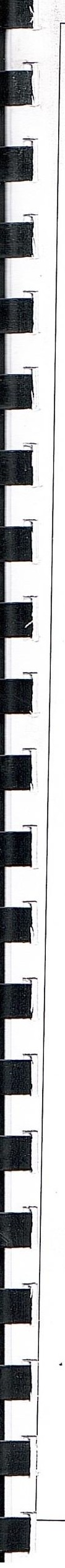 « CM63 HeproC6epe)Kemi:e 2030»'CXEMA BO,Il;OCHAli)KEHIDI H BO,Il;OOTBE,Il;EHIDIliOJiblliEKJIIOqHHCKOro CEJihCOBETA PhlliHHCKOro PAHOHA KPACHOHPCKoro KPAH HA IIEPHO,II; C 2015 ,n;o 2025 ro,n;AKpacHo5IpCK, 20151II	O6rn;eCTBO c orpamr eHHOll 0TBeTCTBeHH0CThIO«Cn63HeproC6epe)KeHne 2030»(fICXEMA BO,ll;OCHAJi)KEHIDI H BO,ll;OOTBE,ll;EHIDIliOJlbIDEKJIIOqHHCKOro CEJil>COBETAI	Pl>IliHHCKOro pAHOHA KPACHO.HPCKOro KPMIHA IIEPHO,ll; C 2015 )];O 2025 ro,z:t;AI I I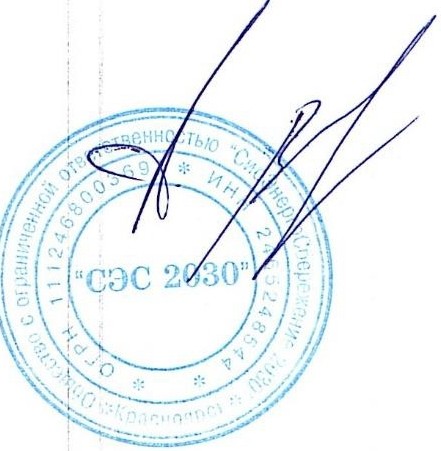 f	,I{npeKTOprfI{frKp acHo5Ip CK, 2015A.A.BepeTeHHHKOBr	-	-	-	-	-	-	-	-	-	2 -	-	-	-	-	-	-	-	-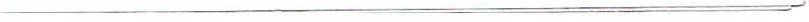 I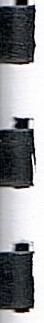 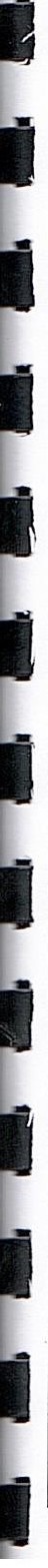 OrnaBJieHHeBBE.D:EHHE .............,.	8O6mHe TI0JI0)I(eHH5I..... ...... ...... .. .... .... .. ... ... ...... .. ....... ..•......  . ..... . ......  .. ......  . ......  . .... . ...........    . ...............	. . . . .. . ...•.	9fflABA 1. T eXHHK   0 - 3KOH OMHl.JeCKOC C0CT0.R:HHe I.J,eHTpaJIH30BaHHhIX CHCTeM BO,[(OCHafoKeHH.R: noceJieHH.R:11qaCTb 1.OnucaHHe CHCTeMbl u CTPYKT)'pbl BO/J,OCHa6meHHH noceJieHIIH H /J,eJieHHe TeppHT0pHH noceJieHH.H Ha 3KCDJIYaTaU:H0HHbie 30Hbl	11qaCTb 2. OnucaHHe TeppHTOpHH noceJieHH.H He 0XBa'leHHbIX u;eHTpaJIH30BaHHblMH CHCTeMaMH BO/J,OCHa6meHHH	13qaCTb 3.OnucaHHe TeXH0JI0rH'leCKHX 30H BO/J,OCHa6meHH.H, 30H u;eHTpaJIH30BaHH0ro HHeu;eHTpaJIH30BaHH0ro BO/J,OCHa6meHHH (TeppHTOpuu, Ha K0T0pbIX BO/J,OCHa6meHHe ocyiu:ecTBJI.HeTCH C HCD0Jlb30BaHHeM u;eHTpaJIH30BaHHblX H Heu;eHTpaJIH30BaHHblX CHCTeMropn11ero BO/J,OCHa6meHH.H, CHCTeM X0JI0/1,H0ro BO/J,OCHa6meHHH COOTBeTCTBeHHO) H nepe11eHb u;eHTpaJIH30BaHHblX CHCTeM BO/J,OCHa6meHH.H	13qaCTb 4. OnucaHHe pe3yJibTaT0B TeXHH'leCK0ro o6cJie/J,OBaHH.H u:eHTpaml30BaHHblX CHCTeM BO/J,OCHa6meHH.H ....... ..... ....·.···· ··········	13onucam1e cocmof/.HUf/. cyu1ecmey1ou1ux ucmo'IHUK06 eoooc1w6:J1ceHUf/. u eoo03a6op11bzx coopy:J1ceHu£i;	136.	onucaHue cyu1ecmey1ou1ux coopy:J1ce11uii Ol/ucmKu u noo20moeKu eoobz, 6KflTOl/af/. oi1e11Ky coomeemcmeu.f/. npu.111e11J1.eMoii mexHono2ul/ecKoii cxeMbl eooonoo20moeKu mpe6oea1-1uf/.M o6ecnel/eHuf/. 11opMan1ueoe Kal/ecmea eoobz;	14e.	onucam1e cocmoJ1.11uf/. u py11Ki1uo11upoeaHUf/. cyu1ecmey1ou1ux 11acoc11bzx iw11mpani13oeaHHblX cma11i1uu, e moM l/ucne Ol,feHKY 3Hep203p p eKmue11ocmu nooal/u eoobz, KomopM 01,Je11ueaen1cf/. KOK coomHOUl.eHue yoeJlbH020 pacxooa 3JleKmpul/eCKoii 3Hep2uu, 1-1eo6xooi1Moii OJlf/. nooal/U ycmaH06JleHH020 o6beMa eoobz, uycma11oenemt020 ypoBHJI. 11anopa (oaeneHUJ1.);	142.	onucaHue cocmoRHUf/. u py11Ki1uoHupoeaHUJ1. eooonpoeooHbzx cemeii cucmeM eoooc Ha6:J1ce11u J1., BKJlTO'laR oi1eHKY eenitl/UHbl u311oca cemeii u onpeoene Hu e 603MO:JICHocmu 06ecnel/eHuJ1. Kal/ecmea eoobl 6 npo4ecce mpaHcnopmupoBKU no 3muM cemf/.Jw;	14o.	onucaHue cyi14ecmey1oi14ux mexHul/eCKux u mexHono2ul/eCKUX npo6neM, 603HUKa1ou1ux npu 6000CHa6:J1ce1-1uu noceneHuii, 20pOOCKUX OKpy2oe, QHQJ!U3 UCIWJ!HeHU.f/. npeonucaHuii opWHOB, ocyUfeCm6Jlf/./OU/UX 2ocyoapcmeeHHblL/ HQ030p, MYHiti/UIWJlbHblLI KOHmpOllb, 06 ycmpa,.1e11uu11apyw.eHui1, 6JlUJ/./OU/UX  HG KQl/ ecmeo u 6e3onaCHOCmb 600bl," 	15e.	onucaHue ifeH1npGJ1u3o6aHHoii cucmeMbl 2opJ1.'l e20 eoooc1-1a 6:J1cemmc ucnOJlb306aHueM 3aKp btn1bZX cucmeM 2opJ1.'le20 eoooc1-1a6:J1ceHUJ1., ompa:J1ca10u1ee mexHono2ul/ ecKue oco6em1ocmu yKa3aHuoii cucmeMbz;	15rnABA 2. HanpaBrremrn pa3BHTH.R: I.J,eHTp     aJIH   30BaHHhIX	CHCTeM BO,[(OCHafoKeHH5I .......  .............   ..•.  ..• 	17qaCTb 1.OcHOBHble HanpaBJieHH.H, npHHU:HDbl, 3a/J,a'IH H u;eJieBble D0Ka3aTeJIH pa3BHTHH u;eHTpaJIH30BaHHblX CHCTeM BO/J,OCHa6meHHH	17qaCTb 2.Pa3JIH'IHble cu;eHapHH p a3BHTHH u;eHTpaJIH30BaHHblX CHCTeM BO/J,OCHa6memrn B 3aBHCHM0CTH OT pa3JIH'IHblX cu;eHapueB pa3BHTH.H noceJieHHH	18f flABA 3. oaJiaHC BO.[(OCHa6)1CeHH.R: H  TIOTpe6JieHH5! ro p .R:t.JeH , TIHTbeBOH, TeXHHl.JeCKOH B0.[(hl.	19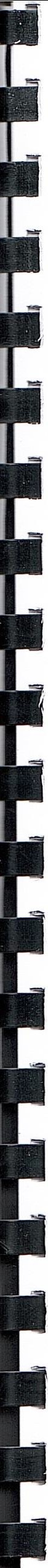 qacTb I. O6ru,uu 6aJiauc no)].aqH u peaJiu3aU:HH BO)].hl, BKmoqaH auaJIH3 u ou:enKy CTPYKTYPHhIX COCTaBJIHIOlIJ,HX noTepb ropHqeu, nHTbCBOH, TexuuqecKOH B0)],bl npu ee npOH3B0)],CTBe H TpaucnopTnpoBice ........................................'.	19qaCTb 2. TeppHTOpHaJibHblH 6aJiaHC no)],aqu ropHqeii:, nHTbCBOH, TexuuqecKOH B0)],bl no TCXH0JioruqecKHM 30HaM B0)],0CHa6menuH (ro)].OBOH HB cyTKH MaKCHMaJibHOfO B0)],0nOTpe6JieHHH)..................................................................................................................................................................... 20qaCTb 3. CTpyKrypHbIH 6aJiauc peaJIH3aU:HH ropHqeii:, nHTbeBOH, TexuuqecKOH B0)],bl no rpynnaM a6oneHTOB C pa36HBKOH ua X03HHCTBCHHO-nHTbCBbie HY,K)],hl uaceJieHHH, np0H3B0)],CTBCHHble uy,K,11.hl wpu)].uqecKHx JIHU: u )].pyn1e uy,K)],hl noceJieuuu (nomaporyweuue, noJIHB u )].p.)	20qacTb 5. Onucauue cyru,eCTBywru,eu cncTeMbl K0MMepqecKoro yqeTa ropHqeu, nHTbeBoii:, TexuuqeCKOH B0)],bl H nJiaHOB no ycTaHOBKe npu6opoB yqeTa	25qaCTb 6. AnaJIH3 pe3epBOB H )].e4'uu:nTOB npOH3BO)],CTBCHHblX MOlIJ,HOCTeH CHCTCMbl BO)].ocua6mennH noceJiennH	26qaCTb 7. IlporH03Hble 6aJiaHCbl noTpe6JieHHH rop»qeii:, nHTbCBOH, TeXHnqecKOH BO)],bl.	26qaCTb 8. Onucauue u:enTpaJIH30BaHHOH CHCTCMbl rop»qero B0)],0CHa6mennH C ucn0Jib30BanneM 3aKpb1ThIX  cncTeM rop»qero BO)],ocua6me u , oTpamawru,ee  TexuoJioruqec1rne oco6euuocTn yKaJauuou cncTeMLI	28qaCTh 9. TexuoJioruqecKne oco6euuocTu yKaJanuoii: cncTeMhl	28qaCTb 10. CBe)],CHHH O 4'aKTnqecKOM H 0'.IKH)],aeM0M noTpe6JieHHH rop»qeu, nHTbCBOH, TexuuqecKonB O)],hl (ro )].oB o e, cpe)].necyToquoe, MaKCHMaJibuoe cyToquoe)	28qacTb   11.   Onucauue   TeppuTopuaJILH0H   CTPYKTYPhl    noTpe6JiennH   ropHqeu,   nHTbeBou, TexuuqecKOH B0)],bl, K0Topyw CJIC)].yCT onpe)].eJIHTb no oTqeTaM opraHH3aU:HH, ocyru,eCTBJIHIOlIJ,HX B0)],0CHa6meuue, C pa36HBKOH no TCXHOJIOrHqecKHM 30HaM	28qaCTb 12. IlporH03 pacnpe)],eJieHHH paCX0)],0B B0)],bl Ha B0)],0CHa6menHe no THnaM a6oueHTOB	28qaCTb 13. CBe)],eHHH O 4'aKTnqecKHX H nJiaHHpyeMblX noTepHX ropHqeii:, DIITbeBoii:, TexnHqecKOHIBO)].bI npu    ee Tp ancnopTHpOBKe (ro)].OBhle, cpe)].uecyToqubJe JuaqennH)	29qaCTb 14. IlepcneKTHBHhle 6aJiaHCbl B0)],0CHa6meunH H BO)],OOTBe)],eHHH	30qaCTb 15. PacqeT Tpe6yeMOH MOlIJ,H0CTH B0)],03a6opnhlx H oqnCTHblX coopymenuu	30qaCTb 16. HanMenoBanHe opraumau:uu, KOTopaH ua)],eJieua cTarycoM rapanTnpywru,eii: oprauuJau:uu..................................................................................................................................·	31rJIABA 4. I1pe,n:nO)I<emrn no crpo1nem,cTBy, pe I<ott crpyI<UHH11 Mo,n:epttmau1m 061,eI<TOB ueHrpanH30BaHHbIX CHCTeM BO.D:OCHafoI<eHH5I	32qaCTb 1. Ilepeqem. OCHOBHblX MeponpHHTHH no peaJIH3aUHH cxeM BO)],OCHa6mennH C pa36HBKOHno ro)],aM...................... .................. ............... .,..... . ........	.. .... . .......   .. ... ... .... . .....  ... ................	.. ...... ,	32qaCTb 2. TexuuqecKne o6ocnoBaHHH OCHOBHblX MeponpHHTHH no peaJIH3aU:HH cxeM BO)],OCHa6mennH	32qaCTb 3. CBe)],eHHH O BHOBb CTpOHlIJ,HXCH, peIWHCTpyupyeMblX H npe)].JiaraeMblX K BbIBO)].y H3)KCnJiyaTaU:HH o6beKTax CHCTCMbl BO)],OCHa6mennH	32.1qaCTb 4. CBeJJ;eHHH 0 pa3BHTHH CHCTeM AHCnePiep113aQHH, TeJleMexaHH3aUHH H CHCTeM ynpaBJleHHH pe:IICHMaMH BOAOCHa6meHHH Ha o6beKTax opraHH3aUHH, ocyiuecTBJlHIOIUHXillillIiiB OAOCHa6m eHu e·	33qaCTb 5. CBeJJ;eHHH 06 0CHaIUeHH0CTH 3JJ;aHHH, CTpoeHHH, coopymeHHH npn6opaMH Y'leTa B0Abl H HX npnMeHeHHH npu  ocyiuecTBJleHHH pac'leT0B 3a noTpe6J1eHHYIO B0JJ:Y	33qaCTb 6. OnncaHHe Bap1taHT0B MapmpyT0B np0X0'.IIC,IJ.eHHH Tpy6onpOBOAOB (Tpacc) no TeppHT0pHH noceJ1eHn11, ropoJJ;cKoro oKpyra H HX o6ocuoBaHue	33qaCTb 7. PeKOMeHJJ;aUHH 0 MeCTe pa3MeiueHHH HaCOCHblX CTaHQHH, pe3epByapoB, B0)];0HanopHblX 6ameH	33qaCTb 8.rpaHHUbl nJ1aHnpyeMblX  JOH pa3MeIUeHHH  o6beKTOB  ueHTpaJ1H30BaHHblX CHCTeM rop1111ero BO)];OCHa6meHHH, X0Jl0}tH0ro BOJJ;OCHa6meHHH	33qaCTb  9.KapTbl  (cxeMbl)  nJlaHupyeMoro   pa3MeIUeHHH  o6beKTOB  ueHTpaJ1H30BaHHblX  CHCTeM rop1111ero BOJJ;OCHa6meHHH, X0Jl0JJ;H0ro BO)];OCHa6meHHH	33fJIABA 5. 3Konorn:qecK11e acrreKTbI MeporrpIUITHH rro CTp0HTeJII,CTBY,  peK0HCTPYKU:HH H  Mo.nep HH3aI.J;HH ofrbeKTOB u:eHTpaJIH30BaHHI,IX CHCTeM BO.l(OCHa6)KeHH51.. .....  ..........................	.... .. ..... ..........  •. . . . . . ••••.	34qaCTb 1. CBeJJ;eHHH 0 Mepax no npe,n0TBpaiueHHIO Bpe,nHoro B03.[(eHCTBHH Ha B01.1,HblH 6accenH npeJJ;JlaraeMblX IC CTp0HTCJlbCTBY H peK0HCTPYKUHH o6belCTOB ueuTpaJ1H30BaHHblX CHCTeM BOIJ,OCHa6meHHH npu   c6poce (yTHJlHJauuu) np0MblBHblX BOA	34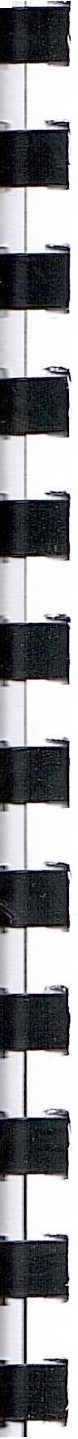 qaCTb 2. CBeJJ;eHHH 0  Mepax no  npeJJ;0TBpaiueHHIO Bpe1.1,Horo  B031.1,eHCTBHH Ha  OKpymawiuyw  cpe1.1,y npu  peaJ1H3aQHH  MeponpHHTHH  no  CHa6meHHIO  "    xpaHeHHIO  XHMH'leCKHX  peareHT0B, ucnoJ11>3yeMblX B B01J,0no1.1,roT0BKe (XJ10p HAP,)	36fJIABA 6. Ou:eHKa 061,eMoB KaIIHTaJibHbIX BJIO)KeH.11H B CTpoHTen1,cTBo, peK0HCTpYKI.J:HIO H Mo,nepHH3au;mo 061,eKTOB u:eHTpaJIH30BaHHI,IX CHCTeM BO.[(OCHa6)KeHIDI............ ........• ... . .. . .... . ....... .... ..... ... . . . .. .• ..• . . ....• .• . ....•• . 37qaCTb 1. OueHKa CT0HM0CTH 0CH0BHblX MeponpHHTHH no peamnauuu cxeM BOJJ;OCHa6:11CCHHH	37qaCTb 2. OueHKa BeJlH'IHHbl Heo6XOIJ,HMblX KannTaJlbHblX BJlO'.IICeHHH B CTp0HTCJlbCTB0 u pelCOHCTPYKUHIO o6beKTOB ueHTpaJ1H30B aHHblX CHCTeM BOIJ,OCHa6meHHH	37fJIABA 7.  eJieBbie n0Ka3aTeJIH pa3BHTIDI u:eHTpaJIH30BaHHI,IX CHCTeM BO.[(OCHafoKeHH51	41qaCTb 1. QeJ1CBble noKa3aTeJ1H 1.1,eaTeJlbH0CTH opraHH3aQHH, ocyiuecTBJlHIOIUHX rop1111ee BOAOCHa6meHHe, X0Jl0IJ,H0e BOJJ;OCHa6meHHe	41a.	noKa3ame11u Kal./ecmBa coomBemcmBeww  2opJ1.'-l ei1u nun1beBoi, BOObz; 	416.	noKa 3ame11u Haoe;;1cHocmu u 6ecnepe6oiiHocmu BooocHafo  1ceHuJ1.; 	41B.	noKa 3ame11u Ka'-lecmBa 06c11y;;1cuBaHUJ1. a6oH eHmoB;	412.	noKa3ame11u 3<ppeKmUBHocmu ucno/lb30BaHWl pecypcoB, B moM '-lu c11e coKpau1eHuJ1. nomepb BO0bZ (men11oeoi1 3Hep2uu e cocmaee 20pJ1.'-lei1 eoobz) npu mpaHcnopmupoeKe;	420.	coomH0UleHue L{eJ-lbl peamt3aLfUU MeponpUJI.JnUL/ u1-1eecmULJUOHI-IOLI np o2p mw.Mblu ux 3<p<peKmueHocmu - y11y'-liueHue Ka '-lecmea eoobz;	42UHble /10Ka3ame 11u , ycmaH0BJleHHbze p eoepall bJ-lblM op2aH0MUC/10JlJ-IU /11e/lbHOLI  8/la cmu,Iocyi4ecmB11J1.10u1u.M pyHKLJUU no Bbzpa6omKe 20cyoapcnwe1-11-1oi1 no11umuKu u 1-wpMa muBHo- npaB0B0MY pe2y11up  08QJ-IUIO 8 cp ep e ;J/CUJlULlfH0-K  0M1HyHQJl bH0 20 X03J/.l/C/118Q 	42.5.f  JIABA 8. I1epeqem, BbUIBJieHHlbX 6ecX03SIHHbIX     o 6 o eK TOB [(eHTpaJIH3OBaHHbIX CHCTeM  BO)J.OCHafoI<eH!rn (B crr  ae HXBbUJIei HHS!)  H  rrepeqeHb opr aHH3a[(HH, yrrorrHOMOqeHHblX Ha HX 3KCrrrr y ara  [(HIO 	43rJIABA 9. Cyrn:ecrnyIOrn:ee rrorr0>I<ett11e B cqiepe BO)J.OOTBe )J.eH HSI rr o cerreHH   SI	44qaCTb 1.OnucaHHe CTpyKrypbl CHCTCMbl c6opa, 0'IHCTKH H 0TBC)J,CHHSI CT0'IHblX BO.LI. HaTeppHT0pHH noceJieHHH H .ll.CJICHHe TeppHT0pHH noceJieHHH Ha 3KCn Jiy a T aIJ,H 0 H H b ie  30Hbl	44qaCTb 2. OnucaHHe pe3yJibTaT0B TCXHH'ICCK0ro o6cJie.LI.OBaHHH u.eHTp aJIH30B aHHOH CHCTCMbl B0.ll.00TBC)J,CHHH	44qaCTb 3. OnucaHHe TCXH0JI0rH'ICCKHX 30H B 0)J,0 0 TB C.ll.CHH H, 30H  IJ,CHTpaJIH30BaHH0ro HHeIJ,eHTpaJIH30BaHH0ro   B0.ll.00TBe)J,eHHH   (TeppHTOpHH,   Ha   K0T0pbIX   B0.ll.00TBC.ll.CHHe ocymecTBJIHeTCH C HCn0Jib30BaHHCM.IJ.CHT p a JIH 30 B a H H b l X H HeIJ,eHTpaJIH30BaHHblX CHCTCM BO.ll.OOTBC.ll.CHHH) H nepe'leHb IJ,eHTpaJIH30BaHHblX CHCTeM B0.ll.00TBe)J,eHHH	44qaCTb 4.OnucaHHe TCXHH'ICCKOH B03M0'.lKH0CTH YTHJIH3aIJ,HH oca)J,K0B CT0'IHblX BO.LI. Ha 0'IHCTHblX coopymeHHHX cymecTBYIOmeu IJ,eHTpaJIH30BaHHOH CHCTCMblB 0.ll.0 0T B C.ll.CHH H	44qaCTb 5. OnucaHHe C0CT0HHHH H cliYHKIJ,HOHHpOBaHHH KaHaJIH3aIJ,H0HHblX K0JIJICKT0p0B H ceTen , coopymeHun Ha HHX	44qaCTb 6. Ou.eHKa 6e3onaCHOCTH H Ha)J,e:>KH0CTH 06'beKTOB IJ,eHTpaJIH30BaHHOH CHCTeMbl B0.ll.00TBC.ll.CHHH u HX ynpaBJIHCM0CTH	44qaCTb 7.Ou.eHKa B03.ll.CHCTBHH c6pOCOB CT0'IHbIX BO.LI. qepe3 u.eHTpaJIH30BaHHYIO CHCTCMY B0.ll.00TBe)J,eHHH Ha  0Kpyma1011J,yIO cpe.LI.y	44qaCTb  8.OnucaHHe   TeppHTOpHH   MYHHIJ,HnaJibH0ro   o6pa30BaHHH,  He  0XBa'leHHblX IJ,eHTpaJIH30BaHHOH CHCTCMOH B0)J,00TBe)J,eHHH	45qaCTb 9. OnucaHHe cyIIJ,eCTBYIOW:HX TCXHH'leCKHX If TCXH0JI0rli'1ec1rnx npo6JieM CHCTCMbl BO.ll.OOTBC.ll.CHHH noceJieHHH	45fJIABA 10. Ea.nattcb1 croqHhIX BO)]. B c11creMe BO)J.OOTBe)J.eHH SI	46qaCTb 1.6aJiaHC nocrynJieHHH CT0'IHblX BO.LI. B IJ,CHTpaJIH30BaHHYIO CHCTCMY B 0.ll.00 T B e)J,eH HH H 0TBe)J,eHHH CT0K0B no  TCXH0JI0rH'ICCKHM 30HaM B0)J,00TBC.ll.CHHH	46qaCTb 2.Ou.eHKa ctiaKTH'leCKOro npHT0Ka' H  eo   p  r  a  H  H  3  0B    a  H  H  0  ro     CT0Ka ( CT0'IHblX BO.LI., nocrynaromux no noBepXH0CTH peJibectia MCCTHOCTH) no TCXH 0 JI 0 r H 'I CCKH M 30HaMB 0.ll.0 0 TB C.ll.CHHH····························································································································································· 46qacTb 3.CBe.LI.eHHH 06  ocHameHH0CTH  3.LI.a H H H , cTpoeHun, coopymeHHH npu6opaMH y'leTa npHHHMaeMbIX  CT0'IHblX BO.LI. u    HX    npHMCHCHHH  npu    ocymecTBJICHHH K0MMepqecKHX  pac'leT0B	46IqaCTb 4. Pe3yJibTaTbl peTpocneKTHBH0ro aHaJIH3a 3a noCJIC.ll.HHe 10 JieT 6aJiaHCOB nocrynJieHHH CT0'IHblX BO.LI. B IJ,CHTpaJIH30BaHHYIO CHCTeMy B0)J,00TBC.ll.CHHH no TCXH0JI0rH'ICCKHM 30HaMB0,IJ;00TBC.ll.CHHH H no noceJieHHHM C B b l )J,CJICHH eM 30H .LI.CcliH U.HT OB H pe3epB0B np0H3B0,IJ;Cl;BCHHblX MOW:HOCTCH	47rJIABA 11. I1porno3 o6oeMa cTOqtthIX BO)].	48qaCTb 1.CBe)J,eHHH 0 ctiaKTH'ICCKOM H 0)KH)J,aeM0M nocrynJieHJm  CT0'IHblX  BO.LI. B IJ,eHTpaJIH30BaHnyIO CHCTeMy B0,IJ;00TBe)J,eHHH	48qaCTb 2.OnucaHHe cTpyKryp1>1 u.eHTpaJIHJOBaHHOH cu cTeMbl B0.ll.0 0 TB e.LI.eH H H (3K Cn Jiy a T a U.HOHHh i e H  TCXH0JI0rH'ICCKHe 30Hb1)	48I	6qaCTb 3.PacqeT Tpe6yeMOH MOIQHOCTH oqncTHblX coopymeHHH HCX0 JUI H3 .LiaHHblX 0 pacqeTH0M paCX0.Lie CT0qffbIX BO.LI, .Lie!J>uunTa (pe3epBa) MOIQHOCTeH no TCXHOJIOruqecKHM 30HaM coopymeHHH BO.!IOOTBC.LICHHH C pa36HBKOH no  ro.LiaM	48qaCTb 4.Pe3yJ1bTaTbl auaJ1H3a I'HJipaBJIHqecKHX pemHMOB H pemHM0B pa60Tbl )JICMCHT0B uenTpamnoBaHHOH CHCTCMbl B0JI00TBCJICHHH	48qaCTb 5.AnaJ1H3 pe3epBOB npOH3BO.LICTBCHHbIX MOIQHOCTeH oqnCTHblX coopymeuuu CHCTCMbl BO.!I00TBC.LICHHH H  B03M0:IKHOCTH pacwupeHHH 30Hbl HX JICHCTBHH	48fJTABA 12. II p eJJ)I O)KeHHH ITO cTp OHTen bCTBY, p eKOHCTpy KI. m r H Mo,n;ep m 13aUHH (TeXHHq ecK o My ITepeBoopy)KeHmO) 061,eKTOB ueHTpanHJOBaHHOH CHCTeMbl BO.D:OOTBe.n;eHHH	49qaCTb 1.OcHOBHbie nanpaBJICHHH, npHHQHDbI, Ja.Liaqu H QCJICBbie D0Ka3aTCJ1H pa3BHTHH uenTpaJ1H30BaHHOH CHCTCMbl B0.LIO0TBC.LICHHH	49qaCTb 2.Ilepeqeub 0CHOBHblX MeponpHHTHH no peaJ1H3aQHH cxeM BO.!I00TBCJICHHH C pa36HBKOH noro.LiaM, BKmoqan TexuuqecKne o6ocnoBannH :n u x MeponpnHTHH	49qaCTb 3. TexuuqecKHe o6ocnoBaHHH 0CH0BHbIX MeponpHHTHH no peaJ1H3aQHH cxeMB0.!I00TBC.!ICHHH	49qaCTb 4.CBeJICHHH 0 BHOBb CTp0HIQHXCH, peKOHCTpy11pyeMblX H npe.LIJ1araeMblX IC BbIBOJIY H33KCnJ1yaTaQHH 06'heKTaX uenTpaJIHJOBaHHOH CHCTCMbl BO.!IOOTBCJICHHH	50qaCTb 5.CBe.LieHH.H 0 pa3BHTHH CHCTCM .LIHCDeTqepu3aQHH, TCJleMexauHJaQHH H 06 aBTOMaTH3HpOBaHHblX CHCTeMax  ynpaBJICHHH  pemnMaMH  BO.LI00TBCJICHHH  ua   o6'beKTax oprauuJauuu, ocyIQeCTBJIHIOIQHX B0JI00TBCJICHHe	50qaCTb 6. Onncauue BapnaHT0B MapwpyT0B np0X0:IKJICHHH Tpy6onpoBO.!IOB (Tpacc) no TeppHT0pHH noceJ1eHHH, pacn0JIO:IKCHHH HaMelJaeMblX DJI0[QaJI0K DO.LI CTp0HTCJlbCTB0 coopymeuuu B0.!I00TBCJICHHH u HX 060CHOBaHue	50qaCTb 7.rpaHHQbl H xapaKTepHCTHKH oxpaHHbIX 30H ceTeii H coopymeuuu uenTpaJ1H30BaHHOH CHCTCMbl BOJIO0TBCJICHH.H	50qaCTb 8.r p a HH Qbl nJ1auupyeMblX 30H pa3MCIQCHH.H o6'beKTOB uenTpaJ1H30BaHHOH CHCTCMbl BO.LIOOTBCJICHHH	50fJTABA 13 3KonornqecKHe acITeKTbI MepoITpHHTHH ITO cTp OHTen bCTBY H peKOHCTPYKUHH o6oeKTOB uenTpanH30BaHHOH CHCTeMbl BO.D:OOTBe.LieHHH	51qaCTb  2.  CBeJICHH.H  O  npHMeHeHHH  MCT0JI0B,  6e3onacHbIX  .!IJI.H  OKpymaIOIQeii  cpe.LibI,  npH YTHJ1H3aQHH OCa.LIKOB CT0qffblX BO.LI	51fJTABA 14. OueHKa ITOTpe6HOCTH B KaITHTM bHbIX Bn O)KeHHHX B CTp OHTen bCTBO, p eKOHCTP YKUHIO HMo.n;epHH3all	HIO o6oeKTOB ueHTpanHJOBaHHOH CHCTeMbl BO.D:OOTBe.n;eH HH	52fJTABA 15. IJ;eneBbie ITOKaJaTenH pa3BHTHH ueHTpanH30BaHHOH CHCTeMbl BO.lJ:OOTBe,n:eHHH	55fJTABA 16. IIepetJ:eHb BbIBBneHHbIX 6eCX03HHHbIX o6oeI<TOB u eHTp anHJOBaHHOH CHCTeMbl BO.D:OOTBe,n:eHHH(B  cnyqae HXBbIHBneHHH) H ITepetJ:eHb opraHH3aUHH, yn onHOMOtfeHHbI  X Ha HX 3KCITnyarnumo	57HopMaTHBHO-TeXHHtfeCKM (CCbinO'lJ:HM) nHTepaTypa	58IIpHJIO:IKCHH.H:CxeMa ceTeif Bo,n;octta6)Kemrn c. BonbIIIHe KnrotJ:HIlnattHpyeMM 30Ha pa3MemeHHH cnHBHOH cTaHUHH c . B on hII rn e K nro tJ:Hz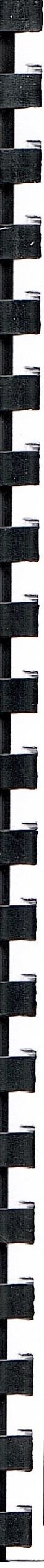 BBEJJ:EHHEITpoeKTHpOBami:e	CHCTeM	BO,[(OCHafoI<eHIDI	H	BO,[(OOTBe,neHH5!	HaceJieHHI,IX	n)'HKTOBnpe,nCTaBJI5!eT co6oti KOMnJieKCHYfO npo6JieMy, OT npaBHJihHOro perneHH5! KOTOpOH BO MHOfOM 3aBHC5!T MaCWTa6bl He06XO,[(HMI,IX KanHTaJibHI,IX BJIO)KeHHH B 3TH CHCTeMbl.PacCMOTpeHHe npo6JieMbl Ha'IHHaeTC5! Ha CTa,[(HH pa:3pa60TKH reHepaJibHI,IX nJiaHOB B  caMOM o6meM BH,[(e, COBMeCTHO c ,npyrnMH BonpoCaMH HHq>pacTpyKTypbl, H TaI<He perneHH5! HOC5!T npe,nBapHTeJibHhlli x apaI<Tep . ,D;aeTC5! o6oCHOBaHHe Heo6xo,nHMOCTH coopy)l<eHH5! HOBbIX  HJIH pacrnHpeHHe  cymecTByromHx   3JieMeHTOB  KOMnJieI<ca  Bo,nonpoBO.[(HhIX  O'IHCTHhIX   coopy)KeHHH  (KBOC) H KOMnJieKca O'IHCTHhrx coopy)I<eHHH KaHaJIH3aUHH (KOCK) ,nJI5! noKphITH5! HMeromeroc51 ,neq>HUHTa MOmHOCTH H B03pacrnromHx Harpy30K no BO,[(OCHa6)l(eHHIO H BO,[(OOTBe,neHHIO Ha p ac tJeTHhlli cpoK. IlpH 3TOM, paccMoTpeHHe BonpocoB Bo16opa ocHOBHOro o6opy,noBaHH5! ,[(JI5! KBOC  H KOCK,  HacocHbIX CTaHUHH, a TaK)Ke, Tpacc BO,nonpOBO,[(HI,IX H l(ffHaJIH3aUHOHHI,IX ceTeH OT HHX npOH3BO,[(HTC5! TOJibKOnocJie TeXHHK0-3KOHOMH"'IeCKOro o6ocHOBaHH5! npHHHMaeMbIX perneHHH. B KatJeCTBe OCHOBHOro npe,nnpoeKTHoro ,[(OKYMeHTa no pa:3BHTHIO BO,nonpOBO,[(HOfO H KaHaJIH3al.lHOHHOro X035!HCTBa HaceJieHHOro nyHKTa npHH5!Ta npaKTHKa COCTaBJieHH5! n ep cn eKTHBHI,IX cxeM BO,[(OCHafoI<eHIDI H BO,[(OOTBe,neHH5! HaceJieHHbIX n)'HKTOB.CxeMbl pa:3pa6aTbIBaIOTC5! Ha OCHOBe aHaJIH3a q>aKTH'-IeCKHX Harpy30K noTpe611TeheH no BO,[(OCHa6)l(eHHIO 11 BO,[(OOTBe,neHHIO c y-qeTOM nepcneKTHBHOro pa:3BHTH5! Ha 10 JieT, CTPYKTypol 6aJiaHca BO,[(OnOTPe6JieHH5! H BO,[(OOTBe,neHH5! perHOHa, oueHKH cymecTByromero COCT05!HH5! rOJIOBHbIXcoopy)l(eHHH BO,nonpoBO,[(a H KaHaJIH3aUHH, HaCOCHbIX CTaHUHH, a TaK)l(e BO,nonpoBO,[(HI,IX H KaHaJIH3aUHOHHbIX ceTeH H B03MO)l<HOCTH HX ,[(aJibHetiwero HCn OJII,30BaHH 5!, paCCMOTpeHH5! BOnpOCOB Ha,[(e)J<H OCTH, 3KOHOMH "'IHOCTH.O60CHOBa-HHe perneHHH (peKOMeH.naUHH) npH pa:3pa6oTKe cxeMbl BO,[(OCHa6)l<eHH5! H B0,[(00TBe,[(eHH5!   ocymecTBJI5!eTC5!   Ha    OCHOBe   TeXHHK0  -3KOHOM H"'IeCKOro     con  o cTaBJie  HH 5!   BapHaHTOB pa:3BHTIDI CHCTeM BO,[(OCHa6)l(eHH5! H BO,[(OOT e,neHIDI B ueJIOM 11 OT,[(eJibHbIX HX -qacTeH nyTeM oueHKH HX cpaBHHTeJibHOH 3q>q>eKTHBHOCTH no KpHTepHIO MHHHMYMa cyMMapHbIX ,[(HCKOHTHpOBaHHI,IX 3aTpaT.PeanH3aUH5! MeponpIDITHH, npe,nJiaraeMbIX B ,naHHOH cxeMe B0,[(0CHafoKeHH5! H BO,[(OOTBe,neHH5! n03BOJIHT o 6 ec n etJHTb:6ecnepe60HHOe CHafoKeHHe ceJia nHTbeBOH BO,[(OH, OTBetJaIOmeti Tpe6oBaHH5!M HOBbIX HOpMaTHBOB KatJecrn a;nOBhIIIIeHHe Ha,[(e)KHOCTH pa60Tbl CHCTeM BO,[(OCHa6)l(eHH5! H BO,[(0OTBe,neHIDI H y,noBJieTBopeHHenoTpe6HOCTeH noTpe6HTeJieH (no  061,eMy H KatJecTBy ycJiyr);MO,nepHH3al.lHIO H HH)l(eHepHo-TeX,HHtJecKyro onTHMH3aUHIO CHCTeM BO,[(OCHafoKeHH5! H B0,[(00TBe,neHIDI C ytJeTOM COBpeMeHHI,IX Tp e6 oBaHHH ;o6ecnetJeHHe   3KOJIOrH"'IeCKOH   6e3onaCHOCTH   c6pac1:,maeMbIX   B   BO,[(OeM   CTO"'IHbIX   BO,[(   H y Me Hblli eHHe TeXHOreHHOro B03,[(eHCTBH5! Ha OKPY)Karomyro cpe,ny.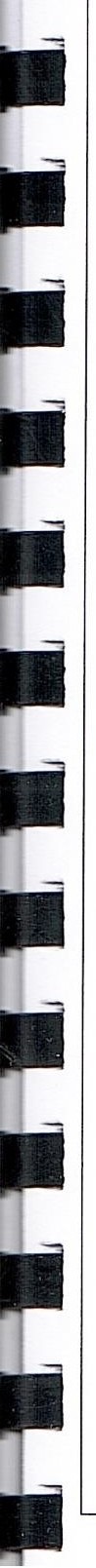 OcHOBOH )]JUI pa.3pa60T.KH H peaJIH3aUHH cxeMbl BO.UOCHafoKeHH5! H BO.UOOTBe,ueHH5! C. EonhIIIHeKmotJM .uo 2025 ro.ua 5!BnHeTC5! <I>e.ueparrbHhili 3aKOH OT 7 .ueKa6p5! 2011 r.  Mi 41 6 - <1>3	"O BO.UOCHafoI<eHHH	H	BO.UOOTBe,UeH HH11	perynHpYJOIIIHH	BCfO	CMCTeMy	B3aHMOOTHOIIIeHHH		BBO.UOCHafoKeHHH H BO.UOOTBe,UeHHH H HarrpaBneHHblli Ha o6ecneqeHHe ycrni1:qHBOro H Ha,Ue)l<HOro/	BO,UOCHafoKeHH5! H BO.UOOTBe,UeHH5!.TipoeKTHM .UOKYMeHTaUH5! pa.3pa60TaHa Ha OCHOBaHHH 3a,uaHH5! Ha npoeKTHpOBaHHe no o6'beKTY«CxeMa BO.UOCHafoI <eHH5! H  BO,UOOTBe,ueHmI Eo nb III eKmoq HHCKO ro	cenbCOBeTa PbI6HHCI<Oro paHOHa KpacH05!pCI<Oro KpM Ha nepHO.U c 2015 .uo 2025 ro.ua».O6'beM H COCTaB npoeI<Ta COOTBeTCTByeT « Tp e6o BaHH5!M I< co.uep)l<aHHfO cxeM BO.UOCHafo I<eHH 5! H BO,UOOTBe,UeHH5!», yTBep)I<,ueHHbIM TiocTaHOBneHHeM Tip aBHTenhCTBa P<I> OT 5 ceHrn6p5! 2013 r. N!! 782. TipH pa.3pa6oTI<e yqTeHbI Tpe6oBaHH5! 3aI<OHo,uaTenbcTBa PoccHHCKOH <I>e.uep auHH, CTaH,uapTOB P <I>,,ueHCTB)'lOIIIHX HOpMaTHBHbIX .UOKYMeHTOB MHHHCTepcTBa npHpO.UHbIX pecypcoB PocCHH, .upyrHX HOpMaTHBHbIX aKTOB, perynHp)'lOIIIHX rrpHpo.uooxpaHH)'lO ,ue5!TenbHOCTb.O6rn;ue U0JI0meHHHB COCTaBe EonbIIIeI<nfOqHHCI<Oro cenbCOBeTa BXO,UHT O.UHH HaceneHHbIH nyHKT - ceno EonhIIIHe KmotJM. CrnTyc H rpaHHUbI cenbCI<Oro noceneHH5! ycTaHOBneHbl 3aKOHOM K p aCH05!pCI<Oro Kpa.51 OT 18 qieBpanH 2005 ro.ua N!! 13-3019 «0 6 ycTaHOBneHHH r p aHHU H Ha,ueneHHH COOTBeTCTBYJOIIIHM CTaTYCOM MYHHUHIIaJibHOro o6pa.30BaHH5! PbI6HHCKHH paHOH H HaXO.U5!IIIHXC5! B ero rpaHHUaX HHbIXMYHHUHIIaJibHbIX o6pa.30BaHHH».A.uMHHHCTpaTHBHbIM ueHTpOM cenbCOBeTa 5!Bn5!eTC5! ceno EonbIIIHe KnmqH,B COCTaB cenbCI<Oro noceneHH5! BXO.U5!T 1 Hacen e HHblH IIYHKTOB:B   paMI<ax   p a.3p a6a  ThIBaeMOH   cxeMbI   6y,ueT   p accMoTp eH   TaI<OH   Hac eneHHhIH  IIYHKT   KaKc. BonhIIIHe Kmoqw,PaHOH HMeeT 6naronpH5!THhie rrpHpO.UHO-KnHM aTHqecKHe H TpaHcnopTHO-reorpaq>HqecKHe ycnOBH5! .Un5! pa.3BHTH5! cenbCKOX035!HCTBeHHOro H npOMbIIIIneHHOro np OH3BO.UCTBa. He.upa paHOHa.ueTaJibHO He H3yqeHbl.CxeMbI BO,UOCHafo1<eHH5! H BO.UOOTBe,UeHH 5! BonbIII  eKn fOqHHCKOro  cenbCOBeTa Ha 2015 r. H Ha n epcneKTHBY.uo 2025 r. pa.3p a60 TaHbI Ha OCHOBaHHH cne.u)'IOI.UHX .UOKYMeHTOB:<I>e.uepaJibHOro 3aKOHa OT 07 ,ueKa6p5! 201 1 ro.ua N!! 416-<1>3 «O BO.UOCHa6)1<eHHH HBO.UOOTBe,UeHHH» ;-2,-,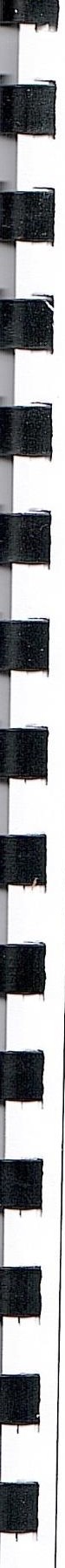 rrocrnHoBnemre rrpaBHTenhCTBa pep OT 05 ceHrn6p5! 2013 N2 782 «O cxeMaxB0,[(0CHafoI<eHH5! H B0,[(00TBe)].eHH5!» (BMeCTe C «rrpaBHnaMH propa60TKH H yrnep)l<)].eHH5! cxeM Bo,nocHafoI<eHH5! ir BO.D.OOTBe,neHH5!», «Tpe6oBaHH5!MH K co.nep)l<aHHIO cxeM BO)].OCHafoKeHH.H H B0,[(00TBe,neHH5!») ;rrpHKa.3 MHHpernoHa pep OT 06.05.2011 NQ 204 «O propa6oTKe nporpaMM KOMnneKcHoro pa.3BHTH5! cHcTeM KOMMyHanbHOH HmppaCTPYKTYPhI MYHHU:HnanhHhIX o6prooBaHHH» (BMecTe c«MeTO,[(HqecKHMH peKOMeH)].aU:H5!MH no pa.3pa6oTKe nporpaMM KOMnneKCHOro pa.3BHTH5! CHCTeM KOMMyHanbHOH HH<ppacTpyI<Typ1,r MyHHU:HnanbHI,IX o6pa.3oBaHHH»);fOCT 21.101-97 «OcHOBHhre Tpe6oBaHH5! I< npoeKTHOH H pa6oqeif .D.OKYMeHTaU:HH»;CHHrr 11-04-2003 «i1HcTpyKU:H5! o nop5!,nKe p ro p a6oTKH,cornacoBaHH5!, 3KcnepTH3hI H yrnep)K,[(eHH5! rpa)].OCTpOHTenhHOH )].OKYMeHTaU:HH»;err 31.13330.2012 «Bo.n.ocHafor<eHHe. H apy)KHI,Ie ceTH H coopy)<leHH5!» . AKTyanH3HpoBaHHMpe.n.aKU:H.H CHHrr 2.04.02-84* rrpHKa.3 MHHHCTepcrna pernoHanhHOro pa.3BHTH5! PocCHHCKOH epe.n.epau:HH OT 29 .n.eKa6p5! 2011 ro.n.a N2 635/14;err  32.13330.2012 «KaHanH3aU:H5!. Hapy)l<Hbie ceTH H coopy)I(eHH5!». Ar<TyanH3HpoBaHHMpe.n.aKU:H5! CHHrr 2.04.03-85* rrpHKa.3 MHHHCTepcrna pernoHanhHOro pa.3BHTH5! PocCHHCKOH epe.n.epan:HH NQ 63 5/11 err (CBO,[( npaBHn) OT 29 ,neKa6p5! 201lro.n.a N2 13330 2012;CHHrr 2.04.01-85*«BHyTpeHHHH Bo.n.onpoBo,n H KaHanmau:H.sr 3,naHHH» (O<pHU:HanhHoe H3)].aHHe, M.:  rYrr urrrr, 2003. .D:arn pe.n.aKUHH: 01.01  .2003);TCH 40-13-2001 CO CHcTeMhI Bo,nooTBe,neHH5! TeppHTOpHHMan03Ta)I<Horo )KHnmrmoro CTpOHTenhCTBa H Ca,[(OBO)].qecKHX 06-1,e,nHHeHHH rpmI<)].aH, 2002 r. ;P.D: 50-3 4.698-90 «K oMnneKccrnH.n.apToB H pyI<oB0,[(5!tnHX .D.OKYMeHTOB Ha aBTOMaTH3HpOBaHHbie CHCTeMbr»;M.D:C 81-35.2004«MeTO.D.HKa onpe,neneHH.H CTOHMOCTH cTpOHTenhHOH npo.nYKU:HH Ha TeppHTOpHH PoccHiicKoii epe.n.epaU:HH»;M.D:C 81-33.2004 «Mern.n.HqecKHe YKa.3aHH5! no onpe.neneHHIO BenHqHHhI HaKna.D.HhIX paCX0)].0B B CTpOHTeJibCTBe»;•o6pa.30BaHH5!;I•'TexHHqecKoro 3a)].aHH5! Ha pa.3pa60TKY cxeM B0)].0CHafoICeHH5! MYHHU:HnanhHOfOrrpaBHna 3eMnenonh30BaHH5! H 3acTpOHKH.10rJIABA	1.	TeXHHK0-3KOHOMHqecKoe	COCTOHHHe	u,eHTpaJIH30BaHHhIX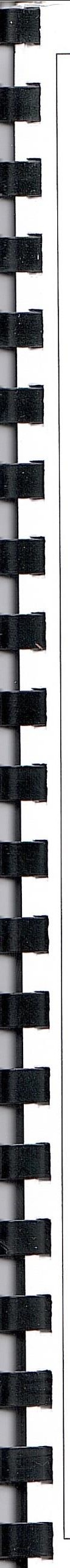 CHCTeM  BO)J;OCHa6meHHH noceJieHHHqaCTh 1. Onucauue CHCTeMhl H CTpy1nyphl BOAOCHa6meHHH noceJleHHH H AeJleHHe Tepp1uopuu noceJleHHH Ha 3KCUJIYaTal.(H0HHhle 30HhlBo.nocHa6)l(emre KaK OTpaCJih HrpaeT orpoMH)'lO pOJib B o6ecrretJeHHH )KH3He,ne51TeJibHOCTH rrocerrKa H Tpe6yeT uerreHarrpaBJieHHhIX MeporrpmITHH rro pa3BHTIUO Ha,[\e)l<HOH CHCTeMbl X03JIHCTBeHHO­ rrHTbeBOro BO,z:\OCHa6 )l(eHH 51.CTPYKTypa CHCTeMbl BO.[\OCHafoKeHH51 3aBHCHT OT MHOrHX cpaKTOpOB, H3 KOTOpbIX rnaBHhThni 51BJUIJOTCH crre,ny10m:11e: pacrroJIO)l(eHHe, MOmHOCTb H KatJeCTBO BO,z:\bl HCTOlJHHKa pacrrOJIO)KeHHH, perrbe<p MeCTHOCTH H KpaTHOCTb HCII OJib30BaHH51 BO,z:\bl Ha rrpOMhIIIIJieHHbIX rrpe.nnpHHTHHX.B HaCTOHmee BpeM51 BO,z:\OCHafoKeHHe DOJibIIIeKJIJOlJHHCKOro ceJibCOBeTa ocymecTBJUieTCH OTCKBa) I<HH.XapaKTepHCTHI<a BO,nonpoBO.[\HbIX CKBan<HH rrpe,nCTaBJieHa B rn6rr:11ue NQ1.1 . 1.Ta6rmu,a 1.1.1.ll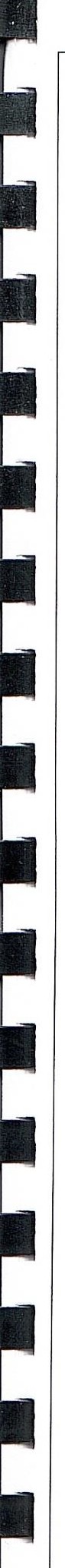 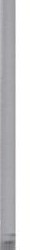 Puc.I . Ilp1rnumrnaJibHM cxeMa Bo,uocHa6)KeH1ur c. Eon1,11I0:e Kmo1IBXapaKTep0:cT0:Ka Bo,uonpoB0,UHbIX ceTeH c. EoJibIIIBe KmoqH npe,ucrnBneHa B Ta6JIHUe N21.1.2Ta6Ruu.a Ml.1.2XapaKTep0:cT0:Ka B0,U0IIpoB0.UHbIX ceTeH, 3KCIIJiyaT0:pyeMbIX 000	")KKK ComrncK0:i1:"II	1 2I I1:laCTb  2. OnncaHHe TeppHTOpHH noceJieHHH He OXB a '-leH Hbl X 1.1,CHTpaJIHJOBaHHblMH CHCTeMaMH BO,!J.OCHaomeHIIHHe[(eHTpaJIH30BaHHbie HCTO'IHHKH BO,D;OCHafo1ceHH51 HCIIOnb3YJOTC51 rrpeHMyll(eCTBeHHO )KHTelliIMH HH.!lHBH.!lYaJibHOH 3aCTpOHKH, pacrrono)KeHHOH no BCeMy cenbCOBeTy.1:la CT b 3 . OnncaHne TCXHOJIOrnqecKHX JOH BO,!J.OCHaomeHHH, JOH 1.1,CHTpaJIHJOBaHHOro n HCl.l,CHTpaJIHJOBaHHOrO	BOAOCHa6meHHH	(TeppHTopuu,	Ha	KOTOpblX	BO,!J.OCHaomeHHeo cy m,eCT BJIH CTCH  C  HCDOJlhJOBaHHCM  l.l,CHTpaJIH30BaHHhlX  H   HCl.l,CHTpaJIH30BaHHhIX  CHCTeMropnqero BO,!J.OCHaomenHH, CHCTeM XOJIO,!J.HOro BOAOCHaomeHHH COOTBCTCTBCHHO) H nepe'-leHh 1.1,CHTpaJIH30BaHHhIX CHCTCM BOAOCHa0meHHHTeppHTOpH51 EonbIIIeKJIIO'L!HHCKOro cenbCOBeTa rrpe,uCTaBlliieT co6oil: O.UHY TeXHOnornqec1<yro 30HY, o6ecrreqHBruoll(yro [(eHTparrH30BaHHYJO rro,uaqy H pacrrpe,ueneHHe BO.Ubl .UlliI )l<Hnoro ceKTopa H o6mecTBeHHblX 3,UaHHH:3oHa X0351HCTBeHHO-II HTbeBOH BO.Ubl. K  ,n;aHHOH 30He OTHOC51TC51 BO.!l03a6opHbie CKBa)KHHbI, BO,UOHarropHbie 6aIIIHH, BO,UOIIpOBO,!lHM HarropHO-p a3BO.!l51W:M ceTb.qaCTh 4. OnncaHHe peJyJihTaTOB TCXHH'-ICCKOro O0CJICAOBaHHH 1.1,CHTpaJIHJOBaHHhIX CHCTCM BO,!J.OCHaomeHHHa. onucaHue cocnwRHUR cyu4ecmay10iu,ux ucmo•mu«oa aooocHa6:,1ceHUR u aoi)o3a6opHbtX coopy:,1ceH1ui.;11cToqHHKOM BO,!lOCHa6)1(eHH51B C. EonbIIIHe Kmot.IB 51Bn51IOTC51 2 BO,!l03a6opHbie CKBa)l<HHbI,o6opy,uoBaHHbie HacocaMH 3QB 6-6,5-125 H 3QB 6-6,5-140 IIpOH3BO,!lHTenbHOCTbIO 6,5 M3_/ qB )KHnOH30He rrocenKa HMeeTC51 2 BO.!lOHarropHbie6aIIIHH, OTKy,n:a BO,Ua IIOCTyrraeT B pa3BO.!l51W:YIO ceTb rrocenKa, a H3 Hee Herrocpe,n:cTBeHHO K IIOTpe6HTelliIM.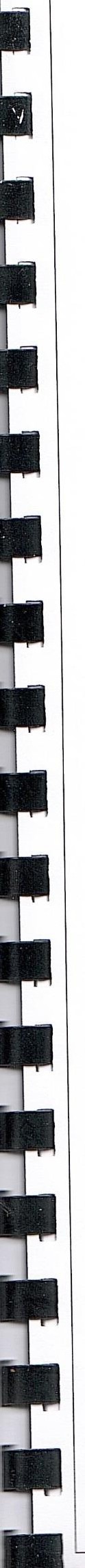 136. 011ucanue cyu(ecmoy,ow,ux coopy:»cenuu o'lucmKu u 1wozomo0Ku ooObl, 6KJLIO'la.R ou,eHKY coomoemcm6UR 1tpwneHRe.JIWll meXllOJWZU'leCKOll cxeMbl 60001tOOZOm06Kll mpe6o6allUJlM, 06ec11e'lenuJL nopMamuooo Ka'lecmoa ooObt;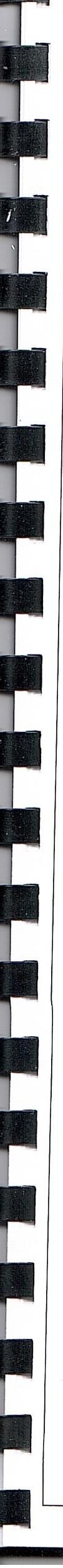 Bo,ua	H3	CKBa)I<HH	COOTBeTCTByeT	caHHTapHo-rwrn:eHwieCKHM		Tpe6oBaHH5IM CaHilHH 2.1.4.1074-01		«IlHTbeBM		ao,ua.	rwrneHwqec1rne	Tpe6oBaHH51	K	KaqecTBy	ao,uyu;eHTpaJUI30BaHHbIX  CMCTeM  IlHTbeBoro  BO,UOCHafo I<eHH 51. KoHTpOnb   KaqecTBa.   rwrneHwqeCKHe Tpe6oBaHH51 K o6ecneqeHHIO 6e3onacHOCTH CHCTeM rop51qero BO,UOCHafo I<eHH 51» , Il 0 3 T OM Y BO,Uooq HCTKa , He npe,uycMOTpeHa. O6e33apa)l(I1BaHHe BO.Ubl H3 CKBa)l<HH He n p OI13BO,UHTC51. Coopy)I<eHH51 oqwcTI<H H 00,UfOTOBKH BO.Ubl OTCYTCTByro T.o.   011ucanue	cocmoJLHUJL	u	<J,ynKu,iwnupooanUH	cyU(ecmoy10u(tLX	nacocHblX u,enmpaJZu3ooaHHbtX cmanu,ui'i., o nwM •mcJZe ou,enKy 3Hepzo3<j,<j,eKmuonocmu nooa'lu ooObt, KomopaR Ot(enuoaemcJL KaK coomnoiuenue yoeflbHOW pacxooa 3JleKmpu'lecKot'i. 3Hep zuu, neo6xoouMoii Oflfl nooa'lu ycmanoonennozo 061,eMa ooobl, u ycmanoonennow ypooHJL nanopa (oaonemm);CymecTByroII(HH HaCOCHbIX u;eHTpanH30BaHHbIX CTaHll;HH HeT.z. onucanue cocmoJLHtlfl u <j,yHKu,uoHupooantm oooonpooooHbtX cemeu cucmeM oooocHa6:,,cenUR, ol<fl1o'la.11  ou,enKy  oe.nu'lUHbl  U3Hoca  cemeu  u  onpeoe.nenue  003.1110:ilCnocmu o6ecne'leHu.ll Ka'lecmoa oOObt o npou,ecce mpancnopmupooKu no 3nittM. cenv,M;Ilo       ,uaHHbIM  3Kcnnyarnu;HOHHOfO  nepcoHana  Tpy6onpoBO,Ubl HaXO,U5ITC51 B    y,uoBneTBOpHTenbHOMCOCTO.s!HHH , cpoI< cny)I<6bI BO,UOilpOBO,Ua OT 39 .uo 42 neT. CeTH BO,UOilpOBO,Ua 6 on bIII eH qaCTbIO TynHKOBble. MaTepwan Tpy6 II3 H cTanb. ,[(HaMeTpbI TPY6onpoBo,ua He 6onee 100 MM, nporn)I(eHHOCTb ceTeH xonO,UHOfO BO,UOCHa6)I(emrn 4519 M.C u;enbIO CHH)l(eHI151 Bep05ITHOCTH B03HHKHOBeHI151 aaapHH H yTeqeK Ha ceT5IX BO,UOil p OBO,Ua H,UJI51 YMeHbIIIeHH51 o6'beMOB IIOTepb BO.Ubl cne,uyeT   BbIIl Oil H51T b   CBOeBp eM eHH YIO   3aMeHy   TeX   yq acTKOB Tp y 6 on p OBO,UOB, KOTOpbie B 3TOM HY)l<JJ:aIOTC51.IlpH nepeKna,uKe HnH CTpOHTenbCTBe HOBbIX Tp y 6 on p OBO,UOB npHMeH5IIOTC51 n on H3THn eH OBbi e Tpy6bI.  CoBpeMeHHbie  MaTepHanbl  Tpy6onpOBO,UOB  HMeIOT  3HaqHTenbHO  6onbIIIHH  cpoI<  cny)I(6bl  H 6onee KaqecTBeHHbie TeXHM"<JeCKHe H 3I<CTIJiy a Ta U:H 0HHbi e x ap aKTepHC THKH . Il OJUIMep Hbi e MaTep Han bJ He no,uaep)l<eHbI KOp p 0 3HH ,  Il03TOMY  HM  He  np:0:cymw  He,UOCTaT KH   H  n p o 6n eM bI   npH    3 Kcn n y aTall;HH MeTannwqecKHX  Tpy6. Ha HHX   He    o6pa3yroTC51   pa3nHqHoro  po.ua   OTn m KeHH 51   ( XHMH q  ecKH e   H6wonornqecKHe), Il03TOMY rn,upaanwqecKHe xapaKTepHCTHKH  Tpy6  H3  nonHMepHbIX  MaTepHanOB npaKTHqecKH OCTaIOTC51 TIOCT05IHHbIMH B TeqeHHe BCero cpoKa cny)I<6 bI.  T p y 6 bl  H3  nonHMepHbIX MaTepHanOB noqTH Ha nop.sI.UOK nerqe MeTanm,:qecKHX, Il 03TOMY onepau;HH n orp y 3KH-Bblrp y 3KH H nepeB03KH o6XO,U51T C51 ,ueIII   eB n e  H  He   Tpe6yroT npHMeHeHH51 T51)I(enoi1: TeXHHKH, OHH y,uo6 Hbl  B MOHTa)I( e, Enaro,uap51  HX   OTHOCHTenbHO   MMOH  Macce  H  ,UOCTaTQqHoH   rn 6K OCTH  MO)l<HO   n p OB0 ,UHTb   3aMeHbICTapbIX  Tpy6onpOBO,UOB nonH3TMneHOBbIMH Tpy6aMH 6ecTpaHIIIeHHbIMH cn oco 6aMH. ,[(JI5I n ep eK n a,uKHTpy6onpoBO,UOB   B    TPY.UH0,UOCTYTIHbIX   MeCTax    11   no.u   O)I<HBn eHHbIM  H    M arn  c Tp an bHbIM  H    y n wu:aMH14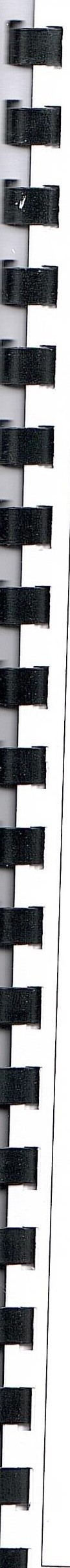 11CIT0Jib3yeTC51 M eTO.U rrpOTaCKl1BaHl151 rpy6orrpoBO,Ua MeHbI.IIero .u11aMeTpa B cy:w;ecrnyio:w;eil: Tpy6e. TexHOJIOfl111 6ecTpaHI.IIeMHOM rrepeKJia,UKl1 11 rrpOKJia,UKM Tpy6orrpOBO,UOB OTJIMqfilOTCJI K0p0TKMMl1 cp0KaMl1 rrp0113B0,UCTBa pa6oT C 6bICTpbIM BBe,UeHl1eM B 3KCITJiyarnumo 11 rrpe,UCTaBJI51IOT co6oil: He TOJibK0 He.uoporyio fillbTepHaTl1BY 0TKpbIT0MY crroco6y rrepeKJia,UKl1, HO 11 BbICOKOKaqecrneHHbIM MeTO.u o6HOBJieHl151 rpy6orrpOBO.UOB,-qTo IT03B0JI51eT YBeJIMqMTb MX pa6oTOCIIOC06HOCTb, 6 e3orr acHOCTb M cpoK MCIT0Jib30BaHl151.o. onucanue cyiu,ecmoy10iu,ux mexnu'lec«ux u mexnonozu'lec«ux npo6neM, BOJHUKatoiu,ux npu ooi)ocna6J1Cenuu nocenenuii., zopooc«ux o«pyzoo, ananu3 ucnonnenim npeonucanuii. opzanoo, ocyiu,ecmBJlJIIOlU,UX zocyoapcmBeHHblll Ha030p, M)'Hlll(llll(IJlbllblll KOHmponb, 06 ycmpaHeHUU napyiuenuii., BllURtoiu,ux na· Ka'lecmoo u 6eJonacuocmb BOObljITepeqeHb 0CH0BHbIX TeXHMqec KMX M TeXH0JI0 f MqecKMX rrp o 6JieM B CMCTeMe BO,UOCHa6 )KeHM51 bOJibIIIeKJIIO'iMHCKOro CeJibCOBeTa rrpe,n:cTaBJieH HmKe:BbICOI(aJI CTerreHb 113H0Ca BO,U03a6opHbIX CKBa)I<MH.OTCYTCTByeT rrpoeKT 30H CaHMTapHOM oxpaHbI BO,U03a6opHbIX co op y)KeHl1M.I1pe.urr11caHMJI opraHOB,  ocy:w;ecTBJiillOI.QMX  ro cy .uap cTBeHHbIM   Ha,U30p,   MYHMUMITfillbHblli KOHTp OJib , 06 ycTpaHeHl1M HapyI.IIeHMM, BJIMillOI.IJ;HX Ha Kaqecrno M 6e3orraCHOCTb BO.Ubl, 0TCYTCTB)'K)T.e. onucanue l(eHmpanU308aHHOU cucmeMbl zopR'leZO 8000CHa6:HceHllR C - llCl lOJlb308aHUe.M JaKpblnlblX cucmeM zopR'leZO   8000CHa6:nceHUR,   ompa:JJCalOU(ee   meXHOJlOZU'leCKUe oco6enn .ocmu y«a1annoii. cucmeMbt;L( eHTp fill113 0BaHHOM    CMCTeMbI C 11CIT0Jib30BaHMeM 3aKpbITbIX Cl1CTeM ropJ11-Iero BO,UOCHafoKeHl151 B c .   EoJibI.IIMe   KJIIO'iM   HeT.   O6ecrreqeHMe   HaceJieHMJI   rop51qeil:   BO.UOM    06ecrre'iMBaeTcJ1    OT BO,UOHar p eBaTeJieM , TaK )Ke cy:w;ecrnyeT 0TKpbITaJI cxeMa rop51qero BO,UOCHafoKeHM.ll.CxeMa rop51qero BO,UOCHaforceHl151 ceJibCOBeTa OTKp bIT aJI, T.e. ropJll-Iee BO,UOCHafoKeH11e OCYI.IIeCTBJI51eTC51 OT TeITJI0BbIX ceTeM KOTeJibHOM «Ili KOJia » 11 rrp11cyTcTByeT  TOJibK0  B  C.  bOJibIIIl1e KJIIO'iM.B	HacToJ1:w;ee    BpeM.ll    Ha    Tepp11Top1111 ceJia EoJibI.II11e  KJIIOq11,	Pb1611HcKoro    pail:oHa, KpacH051pCKOro Kpa51, cy:w;ecrnyeT .ueueHTpaJIM30BaHHa51 CMCTeMa TeITJIOCHafoKeHM.ll.B rroceJIKe MMeeTCJI 1 K0TeJibHaJI 06:w;eil: rrp 0113B0 ,Ul1TeJibHOCTb IO  no   IT0,UKJIIOqeHHOM Harpy3Ke0,349 f K aJI/'i .Ha Tepp11TOpM11 rroceJIKa ocy:w;ecTBJI51eT rrp0M3B0,UCTB0 M rrepe.uaqy TeITJIOBOM 3Hepr1111 0,UHa 3KcrrJiy aTMPYJOI.Qa51 opraH11Jau11J1 - 000	"PKK". OHaBbID0JIHJleT rrpo113BO.UCTB0 TerrJIOBOM 3Hep m 11 11rrepe,n:aqy ee, o6ecrre'iMBa51TeITJIOCHafoKeH11eM )KMJibie M a,UMMHMCTpaTl1BHbie 3,UaHl1 51 rr o ce JIKa.1s I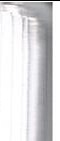 Bee	o6opy.n:oBaHire KOTem,HOH MO)KHO IIO.[(pa3.n:emrTb Ha OCHOBHOe H BCIIOMOraTenhHOe. K OCHOBHOMY 06opy.n:0BaH1no OTHOCJITCJI KOTJibI. B C. DOJibIIIHe Kmot.J:H HCIIOnb3)'K)TC5! BO.[(OrpeHHbieKOTnbI    MapKH    K a- 0,42	H    KB c- 0,63.	B1r.n:0M	rnnnHBa      J1BMeTcJ1   6yphIH    yronh.	Tiepet.J:eHb BCIIOMoraTenbHOro	o6opy.n:oBaHH51	TennonpHrOTOB11TenbHbIX	CTaHQHH	3aJ3HCHT	OT		CHCTeMblf	TeIIJIOCHafoICeHHJI.KoTeJILnasr	«IlIKoJia»	HMeeT	TPH	Bo.n:orpeHHhIX	Koma	npoH3Bo.n:crn   a	000	HIIOI	« CH 6Hp bTen n o3Hep rn m >,   r.	3a03epHbIB.   I1   o6ecnet.J:HBaeT  TennoM   a6oHeHTOB   no    ynHQaM   40    n eTI1o6e.[(bl,   KpaCHOBa,   Ill  KOJibHaJI.   O6IIIa51  ycTaHOBJieHHaJI  MOIIIHOCTb   KOTeJibHOH   COCTaBMeT   1,26I	f Kan/-qac,  IIO.[(KJIIOY.J:eHHaJI Harpy3Ka CO_ CT aJ3M   eT   0,349 f  Kanlt.J:ac  .  Pa6ot.J:a51 TeMnepaTypa  TeIIJIOHOCHTeJIJIHa OTOIIJieHHe 95- 7 0° C .CeTeBaJI BO.[(a .[(AA  CHCTeM  OTOIIJieHH51 IIOTpe6HTeneil: no.n:aeTCJI  OT KOTeJibHOH no  2 - x  Tpy6HOHI	CHCTeMe Tp y 6 on p OBO.[(OB.KaTeropli51 noTpe6HTeneil: Tenna no Ha.[(e)KHOCTH TennocHafoKeHH51H OTn y cKy  Tenna -  nepBM HBTOpa51.I1cxo.[(Ha51 BO.[(a IIOCTynaeT H3  X0351HCTBeHHO-nHTbeBoro BO.[(OnpOBO.[(a.  TexHOJIOrHJI IIO.[(roTOBKHHC)«).[(HOH H no,n:nHTOY.J:HOH BO.[(bl OTCYTCTByeT.PerynHpOBaHHe TeMnepaTypbI ceTeBOH  BO.[(bl,  nocTyna10meil:  B  TennoceTb,  B  3aBHCHMOCTH  OT TeMn ep aTyp bl Hapy)l<HOro B03,n:yx a , npOHCXO.[(HT H3MeHeHHeM pacxo.n:a TOnnHBa.r	3KcnnyaTaQH5!     KOTeJibHOH	ocyIIIeCTBJIJ!eTCJI    TOJibKO    BPYY.J:H)'K),  BH3YaJibHbIM     KOHTponeMnapaMerpoB  pa60Tbl  Bcero  o6opy,n:oBaHH5!  H  H3MepHTenhHbIX  npH6opoB.  CHafoKeHHe  TeIIJIOBOH[	3Hep r HeH ocymecTBMeTCJI TOJibKO B OTOnHTeJibHblli nepHO.[(. B Me)KOTOIIHTeJibHblli nepHO.[( KOTeJibHaJI OCTaHaBJIHBaeTCJI.rqaCTb  5. Onucauue  cymeCTBYIOlll.HX  TCXHH'ICCKHX   II  TCXHOJIOrlf'ICCKHX  pemeHHH  nor		npe,UOTBpameHHIO	3aMep3aHHH	BO.Uhl ' n p H M CH HT CJlb H O	K	TeppHTOpHH	pacnpocTpaHeHHH BC'IHOMep3JiblX rpyHTOBB  pail:oHe EonbIIIeKITIOY.J:HHCKOro CeJibCOBeTa Bet.J:HOMep3Jibie rpyHTbI He BCTpet.J:aIOTCJI.qaCTb 6. IIepe11eHb JIHL(, BJia,ueromux ua npaBe co6CTBCHHOCTH HJIH .n:pyroM JaK0HHOM 0CHOBaHHH	o6'beKTaMH	l.(CHTpaJIH30BaHHOH	CHCTCMbl	BO.[(OCHa6meHHH,	C	yKaJauueMnpuua,uJiemalll,HX JTHM JIHL(aM TaKHX o6'beKTOB (rpaHHL( 3C!H, B KOTOpblX pacnOJI0:IKCHbl TaKHe o6'heKTbl)3KcnnyaTHpy10meil: opraHH3aQHeil: J1BMeTcJ1 000	")KKK  CoMHCKHH".16IrJIABA	2.	HanpaBJieHHH BO.U:OCHa6meHHHpa3BHTHH	u,eHTpaJIH30BaHHhIX	CHCTeMqaCTb 1. OcHOBHble uanpaBJieHHH, npHHUHUbl, Ja,IJ.aqu H ueJieBble noKa3aTeJIH pa3BHTHHI	ueuTpaJIH30BaHHblX CHCTeM BO,ll.OCHa6meHHHPa.3Aen «BOAOCHafoKem1e» cxeMbl BOJJ:OCHafoKeHMH M BOJJ:OOTBel];eHMH EonbllleKmoqMHCKOfO cenbCOBeTa Ha rrepMOA AO 2025 rol];a pa.3pa60TaH B uenHX peanM3aUMM rocyJJ:apcTBeHHOH rronMTMKM B ccpepe BOAOCHafoKeHMH, HarrpaBneHHOH Ha o6ecneqeHMe oxpaHbI 3JJ:Op0Bb5I HaceneHMH M ynyqllleHMHKaqecrna )KM3HM HaceneHMH nyTeM o6ecrreqeHM5I 6ecrrepe6oHHOH TIOAaqH rapaHTMpOBaHHO 6e30IIaCHOH IIHTbeBOH BOAbI IIOTpe6HTenHM c yqeTOM pa.3BHTM5I ropOACKHX TeppHTOpHH.I1pHHUHIIaMH pa.3BHTH5I ueHTpMH30BaHHOH CMCTeMbl BOAOCHa6)KeHMH EonbllleKmoqHHCKOfOI	cemcoseTa HBnHIOTCH:IlOCTOHHHOe ynyqmeHHe Kaqecrna rrpel];OCTaBneHHH ycnyr BOAOCHafoKeHMH IIOTpe6HTenHM (a6oHeHrnM);YAOBnernopeHHe IIOTpe6HOCTH B o6ecrreqeHHH ycny ro H BOAOCHa6)KeHH5I HOBbIX o6'beKTOB KaIIHTanbHOfO CTpmnenbCTBa;I	-  IIOCTOHHHOe  COBepIUeHCTBOBaHHe  cxeMbl   BOAOCHafoKeHHH  Ha   OCHOBe   rrocnel];OBaTenbHOfOrrnaHHpOBaHMH  pa.3BHTH5I  CHCTeMbl  BOAOCHafo KeH MH,  peanH3aUHH  rmaHOBbIX  Mep on p HHTHH,  rrpoBepKHI	p e3yn bTaTOB peanH3aUHH H CBOeBpeMeHHOH KoppeKTHpOBKM TeXHHqecKHX peIUeHHH H MeporrpHHTHH.OcHOBHbIMH  3al];aqaMH,  pelllaeMbIMH  B pa.3J];ene  «B OAOCHafoI <eHHe  »  cxeMbl BOJJ:OCHafoI<eHHH  HBOAOOTBel];eHHH 5IBnHIOTC5I:- peKOHCTpyKUHH H MOJ];ep HH 3 au HH B OAOII p OBOAHOH ce TH C u en b IO o6 ecrr eq eHH5I I<aqecrna BOJJ:bl , IIOCTaBnHeMOH n orp e6HT enHM, IIOBbIIUeHHH Hal];e)I<HOCTH BOAOCHa6 )KeHH5I, CHH)I(eHHH aBapHHHOCTH,I	COKpam;eHHH IIOTepb BOAbI;-  3aMeHa  3anopHOH  apMaTypbl  Ha  BOJJ:OilpOBOAHOH  ceTH,  C  u en b IO  o6ecneqeHH5I  HcnpaBHOfOTeXHHqecKOfO COCTOHHMH ceTH, 6ecn epe60HHOH Il OJ];aq H BOAbI Il OTp e6HTenHM    .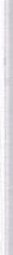 CTp OHTe n bCTBO ceTeH H co op y)I<eHH H  A nH  BO,[(OCHa6 )KeHH5I OCBaH BaeMbIX  H n p eo 6p a.3y eMbIX T e p p H TOp HH,	a     TaK)K e    OT,n;enhHbIX     ropo,n;CKMX    Tep p HTOpHH ,    He	HMeIOlll;HX u eHTp an H30BaHHOfO BOAOCHafo I<e H MH c uenbIO o6ecneqeHH5I AOCT Y TIHOCTH y cn y r BOA OCHafo I<eHHH AnH Bcex )I<HTen eii cen a;IlOBbTIIIeHHe   3cpcpeKTHBHOC TH    yn p aBn eHHH    o 6 'beK T aMH KOMM ytt an bHOH HH cpp a crp yK Ty p b I , CHH>I<eHHe c e6 eCTOHMOCTH )l{HnHm;HO-KOMMYHM b HbIX y cn y r 3a cq eT OTITHM H3 aUH H p aCXOAOB, B TOMqHcne paUHOHMbHOfO HCTIOnb30BaHH5I BOJJ:HbIX pecypcoB;II	17hIo6HOBJieHHe  OCHOBHOro  o6opy,n:oBfil!H51 ofo,eKTOB  Bo.n:onpOBO.[(HOro  X0 351HCTB  a ,  no.n:.n:ep)I<aHHe Ha ypoBHe HOpMaT_HBHOro H3HOCa H CHmI<eHH51 CTeneHH H3HOCa OCHOBHbIX npOH3BO.[(CTBeHHbIX (pOH.[(OB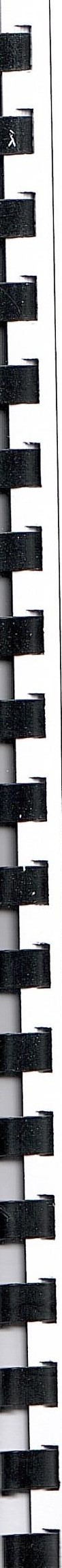 KOMilJieKca;ynyqmeHHe    o6ecneqe,urn    Hacenemrn   TIHTbeBoil:  Bo.n:oil:  HOpMaTHBHoro   Kaqecrna   H   B.[(OCTaTQqffQM KOJiffqeCTBe,  ynyqIIIeHHe Ha :noil: OCHOBe 3.[(0p0Bb51 qeJIOBeI<a.L(eJieBbie	TIOKa3aTeJIH	CHCTeMbl	BO.[(OCHafoI<eHH51	bOJibIIIeKJIIO'IBHCKOro p aCCMOTp eHb I B rnaBe 7.ceJibCOBeTaqaCTb 2. Pa3JJH'lfHble cueuapuu pa3BHTHH uenTpaJJH30BaHHblX CHCTeM BO,ll,OCHa6menuH B JaBHCHMOCTH OT pa3JJH'lfHbIX cueuapueB pa3BHTHH noceJJeHHHI1epcneKTHBHOro pa3BHTH51 C. bOJibIIIHe Kmo'IB He nJiaHHpyeTC51, BCJie.[(CTBHe 3TOro pa3BHTH51 u:eHTpaJIH30BaHHOH CHCTeMbl BO.[(OCHafoKeHH51He 6y.n:eT.18rJIABA 3. 6aJ1aHC BO,ll;OCHa6meHUH u IlOTpe6J1eHUH ropHqeii, IlHTbeBoii,TexuuqecKoii BO.ll:hIqaCTb 1. O6muu 6aJiaHC D0/1,a'IH H peaJIH3aQHH 80/1,bl, BKJIIO'IasI  aHaJIH3 H  0QeHKY.lo.	..,	...	....CTPYKTYPHbIX    C0CTaBmIIOmux    D0Tepb   rop.H'Ieu,   DHTbeB0H,   TeXHH'IeCK0H   80/1,bl  npu	ee np0H3B0/J,CTBe H TpaucnopTHp0BKeHopMaTHBlbITOTpe6nemur  KOMMYHaJibHbIX  ycnyr ITO  XOJI0/1,HOMY,  ropHti:eMy BO.D:OCHafoI<eHHIO B)l(HJibIX  ITOMern:eHHHX  Ha TeppHTOpHH  KpacHOJipCKOro KpM ,  rrpHHHTbl  Ha OCHOBaHHH  ITOCTaHOBJieHH.sI IlpaBHTeJibCTBa KpaCHO.s!pCI<Oro Kpa.si OT 09 . 1 0.201 5 NQ541-n .KonHti:ecrno )l<HTeneil: Ha 2015 r  npe,n:cTaBJieHo B rn6nmi:e NQ3.1.1 .ma6nuu,a .NB.I . I.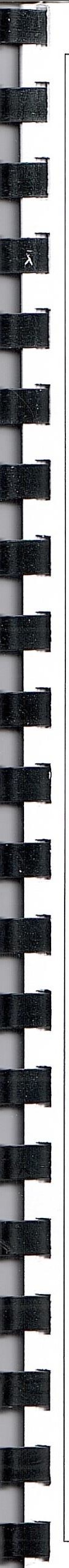 O61,eM BO,n:onoTpe6neHHHB EoJibllleKJIIO'IHHCKOM ceJibCOBeTe C yqeTOM cpe,n:HeB3BellleHHbIX HOpMaTHBOB H 061,eMOB noTpe6JieHH5I no XOJIO.D:HOMY BO.D:OCHafo<reHHIO .D:JIH )l(HJibIX n oMerueHHHB2015 ro.n:y no Pbr6HHCKOMY pail:ouy npe,ucTaBJieH B rn6JIHUe NQ3.1.2.Ta6nuu,a .M!3.J. 2.19I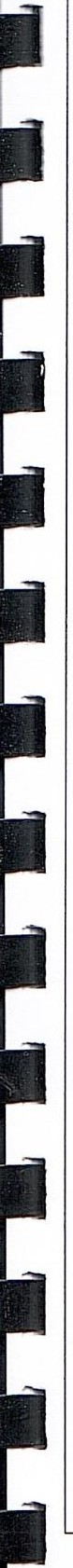 IfI	6aJI3HC BO,r:t:OUOTpe6JieHHH 60JihllleKJIIOqnucKoroIf	ceJihCOBeTa ua pacqeTHhIH 2015 r.m)K11nb1e noMeIUeHIDI c XBC, BO.UOOTBe.neH11eM, o6 op y.nos aHHb i e BaHHaMl1,Ufll1HOH 1650- 1700MM,.nywaM11, paKOBHHaM11, MOMKaMl1 110%	YHHT!l3aMl1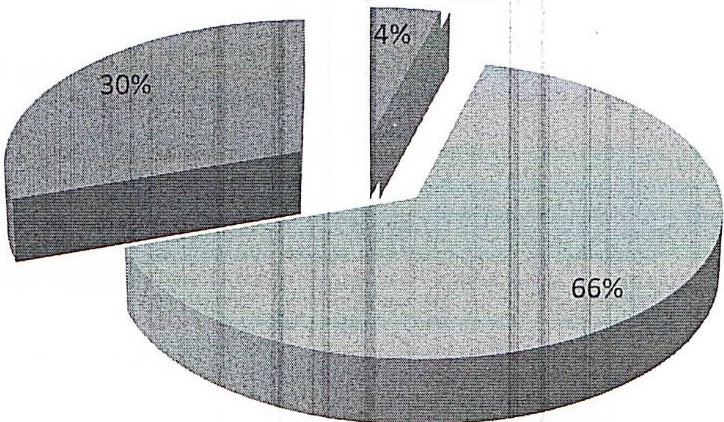 ill )I(11m1e noMeIUeHIDI c XBC, BO.UOOTBe.neH11eM, o6opy.nosaHHbie paKOBI1HaMH, MOHKaMH H YHI1T!l3aMl1i::;)I(11nb1e   noMeIUeHIDI c   XBC,     . BO.UOOTBe.neHl1eM, o6 op y.nos aHHb i e MOHKaM11 11 YHl1TaJaM11, )I( 1rn &1en oMe IU eHIDI c XBC, 6e3so.nooTBe.neHIDI, 06 op y.nosamn, 1e MOMKaM11Ill )I( 11n b1e noMeIUeHl1.R C XBC OT ym t'! Hb! X I<OflOHOKqaCTb 2. TeppHTOpHaJibHblH 6aJiaHC DO,!J,aqu ropHqeu, nHTbCBOH, TexnuqecKOH BO,!J,bl no TCXHOJioruqecKHM	3OHaM	BO,!J,OCHa6meHHSI	(rO,!J,OBOH	H	B	cyTKH	M3KCH M3JlbHOro BO,!J,OnoTpe6JieHHS1)B c. Borrh11me Kmoq],J BhI,n:eneHa 1 30Ha Bo,n:ocHafoI<eHH5I, Bo,n:ocHafo1<eH11e Kornpott OCYIIIeCTBJI5IeTC5I OT cymecTBYJOIIIHX CKBa)KHH H BO):(OH arropHbIX 6arneH. Pacxo.n: BO):(hl rrpHBe,n:eH B Ta6JI. 3 .1. 2.qaCTh 3. CTpyKrypuhlii 6aJianc peaJiu3au,uu ropHqeu, nHTbeBoii, TexuuqecKoii BO,!J,hI no rpynnaM a6ouenTOB C pa36HBKOH ua X03SIHCTBeHHO-DHTbeBble tty,K,/J;bl uaceJieHHSI, npoH3BO,!J,CTBennhle uym;:i;LI 1opu,1J,uqec1rnx JIHIJ, u ,l1,pyrue uym;:i;hl noceJieuuii (nomapory meuue, nOJIHB H ,l1,p.)	IHopMbl pacxo.n:a BO.ll:hl IIpHH5ITbl 110 err 3 1.13330.2012 B o,n:o CHa6)1<eHHe. Hapy)l<Hble ceTH H coopy)I<eHH5I. AI<TYaJIH3HpoBaHHMpe,n:aI< H5I CH11I1 2.04 .02-84* H cocTaBJI5IIOT:20I·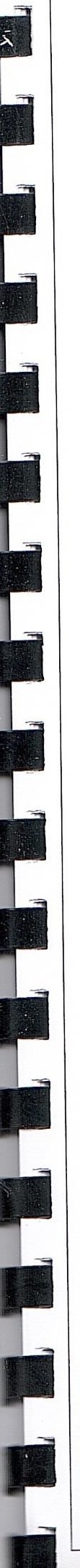 I	PacXOJJ. BOJJ.hl Ha DOJIHB 3eJieHhlX Hacam,ueHHH H JJ.Opor Ha pactJeTHblH 2015 r.PacqeTHbie ·II OKa:m Tem r  pacxo.[(a BO.[(bI Ha  nomrn 3eneHbIX  Haca)I<.[(eHHH H .[(opor npHBe.[(eHbI Brn6nmi:e N!i3.3 .1.Ta6nuu.a J&3.3.lPacxoJJ. BOJJ.hI Ha nomaporyrneHne Ha pactJeTHhIH 2015 r.Ha nepHO.[( IlOilOmiemur IIO)KapHoro 3arraca BO.[(bl .[(OII YCKaeTC51 CHmKeHHe IlO,[(aqH BO.[(bl Ha X0351HCTBeHHO-IIHTbeBbie Hy)K.[(bl .[(O 70% pacqeTHOro pacxo,[(a, a IIO.[(aqa B0.[(bl Ha rrpOH3B0.[(CTBeHHbie HY)K.[(bI rrpoH3BO.[(HTC51 rro aBapHHHOMY rpacpHKy.HopMbl paCXO.[(a B0.[(bl Ha IlO)l<apoTymeHHe I1pHH51Tbl IIO  CTI  31.13330.2012 BO.[(OCHa6)l<eHHe.Hapy)KHbie ceTH H coopy)l<eHH51. AKTyanH3HpoBaHHM pe.[(aKUH51 CHHII 2.04.02-84* H cBe.[(eHbI B rn61rnuy N23.3.2Ta6nut(a J&3.3.2KonHqecTBO IIO)KapoB rrpHH51TO 1 IIO 5 n/ceK IlpO.[(Ofl)l(HTenbHOCTI, TyrneHH51 IIO)Kapa - 3 : ac a.TymeHHe IlO)Kapa rrpe.[(ycMaTpHBaeTC51 H3 IIO)l(apHoro rH.[(paHTa.21N23.2.4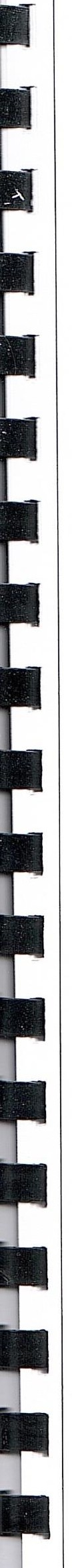 CyMMapHbIH o6'beM BOJJ:OIIOTpe6JieHH.sI DOJibIIIeKJIIO'lHHCKOro ceJibCOBeTa CBe,n:eH B rn6nm:ryTa6mtu,a .Ml 3.2.4.qaCTb 4. CBe,n:eHHSI O IJ>aKTH'leCKOM DOTpe6JieHHH uaceJieuneM ropgqeu, DHTbeBOH, TeXHH'leCKOHBOJJ:bl  HCXOJJ:SI  H3  CTaTHCTH'leCICHX H pac'leTHblX ,n:aHHblX H CBe,n:eHHH O ,n:eHCTBYIOIIIHX HOpMaTHBaXDOTpe6JieHHSI KOMMynaJibHblX ycJiyrCBe;:i:eHH5f O qlaKTH'leCKOM IIOTpe6JieHHH HaceJieHHeM XOJIOJJ:HOH BOJJ:bl C. DOJlbIIIHe KJIIO'lHrrpe,n:cTaBJieHbI B rn6nmre N2 3.4.1Ta611uu,a .M!3.4.1.2223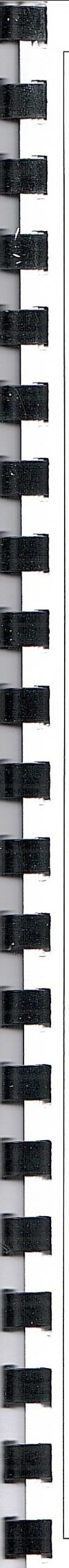 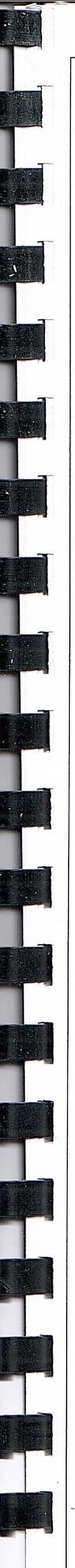 -	24q_aCTh 5. OnucaHHe cyDJ,eCTBYIODJ,eu cucTeMbI K0MMepqec1rnro ytJeTa ropHtJeu, nHTbeBon,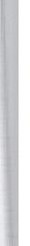 rexm:I"'ICCJ..Oll B0,i].bl u IlJiaH0B no ycTaH0BKe npu6opoB yqeTaB coorneTCTBHH  c  <l>e.uepam,Hb™  3ar<0HOM  PocCHHCI<OH  <l>e.uepaU.HH  OT  23 Ho.sr6p.sr  2009 r..''2 261-<1>3  «  0   6    :rn   ep   ro   c  6  ep   e)I(eHHH	H    O  IIOBbIIIIeHHH  3HepreTHqecI<OH 3cpcpeI<THBHOCTH H   O  BHeceHHH:;n    ee emrn	B	OT,UeJibHbie	3aI<OHO,UaTe Jl1:,Hb i e	aI<TbI    PocCHHCI<OH	<l>e.n:epaU.HH)) peI<OMeH.n:yeTC5I pa.3pa6 0 TaTb rrporpaMMY no 3Heproc6epe)I<eHHIO H IlOBbIIIIeHHIO 3Hepr eTH"9:e CI<OH 3 cpcpe I<THBH OCTH.OcHOBHbIMH u.eJI5IMH nporpaMMbI 5IBJI5IIOTC5I:-rrepexo.u  Ha  3Hep r oc6eper aIOII.J.HH  IIYTh  pa3BHTH5I  Ha   OCHOBe  o6ecneqeHH5I  paQHOHaJihHOro:3Cil O.Th30 BaHH5I 3Hep r eTHti:eCI<HX pecypcoB npH HX npOH3BO,UCTBe, nepe.ua-ci:e H IlOTPe6JieHHH;-c mrn<eHHe	pacxo,UOB 6JO,U)I(eTa Ha  3H ep ro cH afor <eHHe	MyttHUHilaJihHhIX  3,UaHHH,  CTpoeHHH, oo p ")KeHI-IH 3a Cti:eT pau.HOHaJihHOro HCIIOJlh30BaHH5I Bcex 3HepreTHti:eCI<HX pecypcoB H IlOBhIIIIeHH5I3<pcpeKTHBHOCTH HX HCilOJib30BaHH5I;-C03,UaHHe ycJIOBHH ,UJI5I 3I<OHOMHH 3HepropecypcOB B MyttHUHilaJihHOM )I<HJIHII.J.HOM QJOH,Ue.B )I(J,[JlhIX ,UOMax ycrnHOBI<Y rrpH6opoB y-qern ocyII.J.eCTBJI5IeT ynpaBJI5IIOII.J.M I<OMnaHH5I B COOTBeTCTBHH   C  <l>e.uepaJibHhIM  3aI<OHOM  OT  23.11.2009  r.   N2   261-<1>3  ((  06	3 Hep  ro  c6  ep  e)I(eHHH	H   0II OBbIIIIeHHH    3HepreTHti:eCI<OH	3cpcpeI<THBHOCTH    H	O    BHeceHHH	H3MeHeHHH    B    OT.UeJihHhie 3aKOHo.uaTeJihHhi e aI<ThI PoccHi1:cr<oi1: <l>e.uep au. 1111».KoMMep-ci:ecKHH  y-qeT  ocyII.J.eCTBJI5IeTc.sr  c  uenbIO  ocyII.J.ecrnneHH5I  pac-ci:ernB  no   .uoroBopaMBO,UOCHafoKeHH5I.I		KoMMep-ci:eCKOMY y-qeTy Il 0,UJie)I<HT KOJIHqecrno (o6beM) BO.Uhl, rro.uaHHOH (rrony-qeHHOH) 3a orrpe.ueneHHhlli nepHO.U a6oHeHTaM II0 .uoroBopy X0JI0.UHOro  BO,UOCHafoI<eHH5I HJIH e,UHHOMY .uoroBopyI	X0JIO,UH0ro BO,UOCHa6)I(eHH5I.KoMMep-ci:ecKHH y-qeT C HCIIOJlb30BaHHeM rrpH6opa y-qern ocyII.J.eCTBJI5IeTC5I ero  co6crneHHHKOMI	(a6oHeHTOM, TpaH3HTHOH opraHH3aI.J.HeH HJIH HHhIM co6crneHHHKOM (3aKOHHhIM Bn a.n:eJibQeM) ) .O p ra HH 3a I.J.H 5I KOMMep-ci:ecKOro y-qern C HCilOJlh30BaHHeM rrpH6opa y-ci:ern BKJIIOti:aeT B ce6.sr cne.uyroII.J.He n p ou e.uyp hr :-nonyti:eHHe  TeXHHti:eCKHX   ycJIOBHH    a     npoeKTHp0BaHHe  Y3Jia  y-qern  (.un.sr   BHOBh  BB0,UHMhIX   B3r<cnnyarnu.Hro y3noB y-qern);I		-rrpoeKTHpOBaHHe Y3Jia y-qern, K0MIIJieI<TaI.J.H5I H M0HTa)I( Y3Jia y-qern (.UJI5I BH0Bb BBO.UHMhIX B 3KCIIJiyarnuHIO Y3JIOB y-qern);-yCTaHOBKY H BBO.U B 3I<cnnyaTaI.J.HIO y3na y-ci:ern (.UJI5I BHOBh BB0.UHMhIX B  3KCIIJiyarnuHIO Y3JIOBI	y-qern);I	25.,·1 •-3KcnnyaTar.uuo y3noB y-c1ern, BI<moqa51 cm1nre TIOKa3aHHH npH6opoB yqern, B TOM cne c HCITOJib30BaHHeM CHCTeM ,[(HCTaHUHOHHOfO CH51TH51 TIOKa3aHHH, H rr ep e,naq y ,naHHbIX JIHUaM,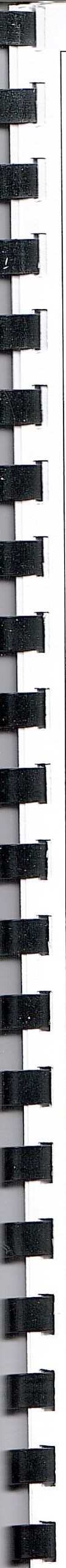 ocyr.uecTBJI51IOI.UHM   pacqeTbI   3a   no,naHHyIO   (rronyqeHHyIO)   BO,ny,    TeITJIOByIO    3He p rn  ro ,    n p HH 51Tbi  e ( orne,neHHbie) crnqHbie BO,[(hI;-noBepI<y, peMOHT H 3aMeHy npH60pOB yqern.,[(n51 yqern KOJIHqecrna rro,naHHOH (nonyqeHHOH) BO,[(bI C HCITOJib30BaHHeM rrpH6opoB yqern rrpHMeH51IOTC51 rrpH6 0p bI yq ern , orneqa10r.uHe TPe6oBaHH51M  3aKOHo,naTeJibCTBa PocCHHCKOH <I>e,nepaUHH 06 o6ecrreqeHHH e,nHHCTBa H3MepeHHH, ,nonyr.ueHHbie B 3KCnnyarnUHIO H 3Kcn ny aTHpy eMbie B COOTBeTCTBHH C IlpaBHJiaMH. T exHHqecKHe Tpe6oBaHH51 K npH6opaM yqern BO,[(bl onpe,neJI51IOTC51 HOpMaTHBHbIMH npaBOBblMH aI<TaMH , ,neHCTBOBaBI.IIHMH Ha MOMeHT BBO,na rrpH6opa yqern a 3KcrrnyaTauHro.,[(aHHbie 06 ocHar.ueHHOCTH npH60paMH yqern npe,nOCTaBJieHbl B rn6n. 3.4.1.qaCTb 6. AuaJIHJ pe1epBOB H ,ne«t,uu,HTOB npoHJBO,[(CTBCHHblX MO HOCTCH  CHCTCMblBo,nocua6JKeuuH noceJieHHHIIepcrreKTHBHOro pa3BHTH51 bOJibUieKnroqHHCKOfO paiioHa Ha 2015-2025 rr. He rrpe,nycMaTPHBaeTc51.MOI.UHOCTH cyr.ueCTByIOI.UHX B0,[(03a6opHbIX CKBa)I<BH ,nocrnTOqHQ ,[(JI51 o6ecrreqeHH51 Hy)K,n Cena EonhI.IIHe KnroqH.B COOTBeTCTBHH C Tpe6oBaHH51MH <I>e,nepanbHOro 3aKOHa N2 416-<1>3 «O BO,[(OCHafoJ<eHHH HBO,[(OOTBe,neHHH» p a3BHTHe ueHTpanH30BaHHbIX CHCTeM rop51qero BO,[(OCHafoI<eHH51, XOJIO,[(HOro BO,[(OCHafoI<eHH51 H BO,[(OOTBe,neHH51 Heo6xo,nHMO .nm oxpaHbl 3.L(Op 0Bb 51  Hacenemrn  H  ynyqI.IIeHH51 I<aqecrna  )I<H3HH  n yTeM  o6ecrreqeHH51  6ecnepe6oi1:Horo  H  KaqecrneHHoro  Bo,nocHa6)KeHH51   H BO,[(OOTBe,neHH51, TIOBbII.IIeHH51 3Hep r en rq ecKOH 3<pcpeKTHBHOCTH TIYTeM 3KOHOMHOro ITOTpe6neHH51 BO,[(bl, CHH)I<eHH 51 HeraTHBHOro B03,neHCTBH51 Ha BO,[(Hble 061,eI<TbI  ITYTeM  TIOBbIUieHH51  Kaqecrna  oqHCTKH crnqHbIX BO,[(.qaCTb 7. IIporuOJHble 6aJiaHCbl noTpe6JieHHH ropHqeu, DHTbCBOH, TexuuqecKOH B0,[(blIIepcrreKTHBHOro  poem qffcJieHHOCTH   HaceneHH51  Ha   2025  r   B   nOJibI.IIeI<nroqHHCKOM  ceJibCOBeTe He rrp e,nrron ar aeTC51. 1 :lHcn eHH OCTh H acen eH H51 Ha 2025 r rrpe,ncrnBneHa B rn6nHue N2 3. 7.1.Ha	2025  r.	rro,nKnroqeHH51  HOBbIX    a6oHeHTOB   H    ynyqI.IIeHH51   CTeneHH   6naroycTpOHCTBaHaceneHH51 TIOJib3yIOI.Ueroc51 ycnyroii BO,[(OCHa6)KeHH51 He nporH03HpyeTC51, BCJie,nCTBHe 3TOro yBeJIHqeHHe pacxo,na BO,[(bl He 6y,neT rrp OHCXO,[(HTb.2_§_Ta6nul(a .NH 7.1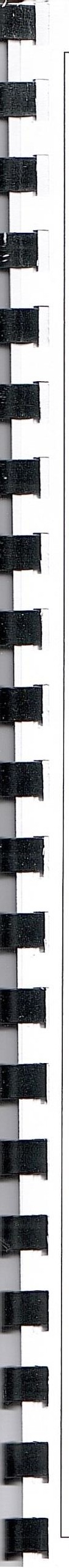 PacqeT o6beMa BO,n:OIIOTpe6JieHH51 Ha 2 0 16 ro,n: ,n:m 1 HaCe JieHH 51, IIOJib3YJOIUeroc51 y cJiy r aMH, B 3aBHCHMOCTHOT CTerreHH 6JiaroycrpoikTBa rrpe,n:CTaB JieH  B Ta6JIHI e N5! 3.7.2.Ta6nul(a ,Ng 3.7.2.27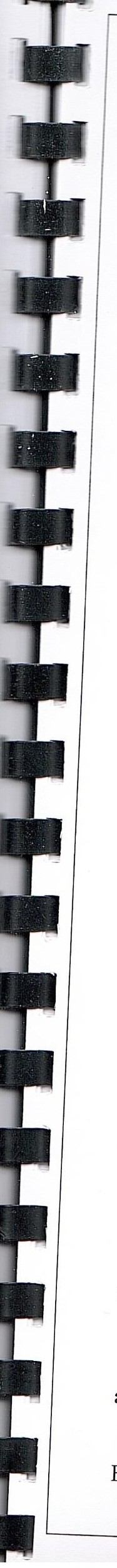 1-laCTb 8. Onucauue uenTpaJIH30BaHHOH CHCTeMbl ropsl'tero BO,[(OCHa6:m:enHH C HCnOJih30BaHHeM 3aKpb1TblX CHCTeM ropHqero B0,[(0CHa6:m:enHH, OTpa:m:aromee TexuoJioruqecKne oco6euuocn1 yKaJauuon cncTeMLIOmi:caHHe ueHTpaJIH30BaHHOH CHCTeMbI ropw-i:ero BO,[(OCHafoKemrn: OOJibUieKJIJO'IHHCKOro ceJibCOBeTa rrpHBe,[(eHO B II. 1.4.e.qaCTb 9. TexHOJIOrHqecKHe oco6euuocTH yKa3aHHOH CHCTeMblBo.uocHafoKemi:e C. DOJibUIHe KmotJH opraHH30BaHO OT ueHTpaJIH30BaHHbIX CHCTeM, BKJIIQqaromHx B0,[(03a6opHble coopy)KeHH51, BO,[(OHarropHbie 6aIIIHH H BO,[(OIIpOBO,[(Hble CeTH. CHCTeMa ueHTpaJIH30BaIIHOro BO,[(OCHafoI(eHH51pa3BHTa B ,[(OCTaToqHoH CTerreHH.qaCTb 10. Cse.ueHHH O 4>aKTnqecKOM H O,KH)J.aeMOM noTpe6JieHHH ropHqen, IIHTbeBOH, TexuuqecKon BOJJ.hl (roJJ.OBoe, cpeJ].uecyToquoe, MaKCHMaJILHoe cyToquoe)Pacxo.u BO.Ubl Ha xo351ifcTBeHHo-rr11neBb1e HY)I<,Ubl c. Eom,m11e KJIIOqH Ha 2015-2025 rrrrpHBe,ueHbl B rn6nHue NQ3. 10 . 1Ta6n11ua NQ 3.10.1qacTL 11. Onucauue TeppnTopuaJILHOH CTPYKTYPLI noTpe6JieHHH ropHqen, nnTLeson, TexuuqecKOH BOJJ.hl, KOTopyro CJieJJ.YeT onpe)J.eJIHTb no OTqeTaM opraHH3aQHH, ocymecTBJIHIOIUHX BOJJ.OCHafoKenue, C pa36HBKOH no TeXHOJIOrnqecKHM 30HaMB	c. EoJibll!He KJIIO'IH Bbr,ueneHa	1 30Ha Bo,uocHa6)l<eHH51,	Bo.uocHafoKeHHe Kornpoii ocymecTBJI51eTC51 OT cymecrnyrom:Hx CKBa)l<HH H BO,UOHarropHbIX 6all!eH.qaCTb 12. IlporH03 pacnpeJJ.eJieHHH paCXOJJ.OB BOJJ.bl ua BOJJ.OCHa6:m:euue no THnaM a6oueuToBPacxo.u BO.Ubl Ha X0351MCTBeHHO-IlHTbeBble HY)l(.[(bl no THIIaM a6oHeHTOB Ha 2015 -2025 rr. C. EoJibIIIHe KJIIO'IH.28Ta611Hua NQ 3.12.1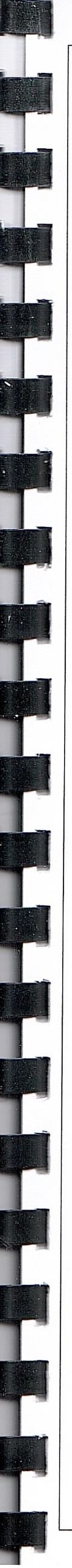 qaCTb 13. CBe,ll,eHHH O <1>a1nuqeCKHX H nJianupyeMblX UOTepHX ropnqeu, DHTbeBOH, Texnuq ecKo n BO.ll.bl npu ee Tpancnopn1poBKe (ro,1J,OBb1e, cpe,ll,necyToqnbJe 3naqenuH)CeTH	BO,nOCHafoKeHH51    Bb!IlOJIHeHbl	H3	CTaJ!bHbIX	H	IlOJIH3THJieHOBbIX	Tpy6,	H3HOCTpy6onpoBo,noB opHeHTHpOBO'lHO COCTaBJI51eT 60%, T.K . cpoK HX 3KCTIJiy aTaUHH 6011ee 40  JieT,  B CJie,nCTBHH 3TOro Heo6xo,nHMa 3aMeHeHa Ha Il OJIH3THJieHOBbi e TPY6bI.Ha  ,naHHbIH MOMeHT IlOTepH BO,nbl npH   ee TpaHcnopTHpOBKe COCTaBJI51IOT 6011ee 10%.B tt e,npeHHe  MeponpH51THH  no  3Hep r oc 6 ep e)KeHHIO  H  BO,noc6epe)l(eHHIO  IlO3BOJIHT   CHH3HTh IlOTepH BO,nhI, JIHKBH,nHpOBaTb ne<pHUHT BO,nbI IlHTbeBoro Kaqecrna BO Bcex paifoHax ropona  H pacmHpHTb 3OHY o6cJiy)KHBaHH51npH )I(HJIHID;HOM CTpOHTeJibCTBe.C ueJiblO CHmI<eHH:51 BepO51THOCTH BO3HHKHOBeHH51 aBapHH H yTeqel( Ha cernx BO,norrpOBo,na H,nJI51 yMeHbilleHHSI  o6'heMOB IlOTepb BO,nhl CJie,nyeT BbIIlOJIHS!Th  CBOeBpeMeHHYIO 3aMeHy  Tex  yqacTKOB Tp y 6 on p OBO,nOB, KOTOpbie B 3TOM HY)I(,naIOTC51.11pH neper<Jia,nKe HJIH CTpOHTeJibCTBe HOBbIX Tp y 6 on p oBo ,noB npHMeH51IOTC51 Il OJIH3THJieHOBbi e Tpy6hI. CoBpeMeHHbie MaTepHaJibl Tpy6onpoBo,noB HMeIOT 3HaqHTeJibHO 6oJibIIIHH cpoK CJIY)K6I,r H6011ee Kaq e c TBeHHbi e TeXHHqecKHe H 3KCnny aTa UHO HHbi e xapaKTepHCTHKH..[l,JI51 COKparn;eHH:51 H ycTpaHeHH:51 He n p OH3BO,nHTeJibHhIX 3aTpaT H IlOTepb BO,nbI e)KeMeC51'IHO HY)l(HO npoBo,nHTh aHaJIH3 CTPYKTYPbI, onpe,neJIHTb BeJIHqHHY noTepb BO,nbr  'B  cHcTeMax BO,nocHafoI<eHHH, oueHHBaTh o6neMbl Il OJie3HOro BO,nonoTpe6JieHH51, H ycTaHaBJIHBaTb nJiaHOBYIO BeJIHqHHY o6'heKTHBHO HeycTpaHHMhIX IlOTeph BO,nbI. Ba)l(HO OTMeTHTh, qTQ HaH6 0JibIII YIO CJIO)l(HOCTbnpH Bhl51BJieHHH aBapHHHOCTH npe,nCTaBJI51eT onpe,neJieHHe pa3Mepa CKphIThIX yreqel( BO,nbI H3 BO,nonpoBO,nHOH CeTH. Hx o6'heMhI 3aBHC51T OT COCTO51HH51 BO,nonpOBO,nHOH ceTH, BO3pacrn, MaTepHarra Tpy6, rpyttTOBbIX H KJIHMaTHqecKHX ycJIOBHH H p51,na ,npyrnx MeCTHbIX ycJIOBHH.2.2_KpoMe Toro, Ha ITOTepH H yreqKH OKa3bIBaeT  3HaqHTeJibHOe  BJIH5IHHe  CTa6HJibHOe ,n:aBJieHHe,  He rrp eBbIIIIaIOmee  HOpMaTHBHbIX    BeJIHqHH,   Heo6xo,n:HMbIX   .D:JI5I    o6ecITeqeHH5I    a6oHeHTOB    ycnyroil:   B ITO.l:HOM 0 61,eMe ."lJaCTh 14. IIepcneKTHBHbie 6aJiaHChl Bo,n:ocua6meHHSI H B0.D:00TBe,n:eu1rnO6I.UHH - 6anaHC ITO,n:aqH H  peaJIH3aU:HH rop51qeil:, ITHTbeBOH, TeXHHqecKOH BO.D:bI. TeppHTOpHaJibHbIB	6anaHC	ITO,n:aqH	rop51qeil:,	ITHTbeBOH,	TexHHqecKOH	BO.D:bl	ITOTe XH OJio rn q ecKHM  30HaM BO.D:OCHafoI<eHH5I.CTPYKTYPHhIB   -    6anaHc peanH3aU:HH rop51qeil:, ITHTbeBoii, TeXHHqecKoii BO.D:bI ITO rpyrrITaM a6oHeHTOB.llepcITeKTHBHbIH 6anaHc Ha 2025 r.  B c. BonhIIrne KmoqHTa6JIHU:a N2 3 .14 . 1"lJaCTh 15. PacqeT Tpe6yeMOH MomuoCTH BO.D:03a6opHbIX H oqucTHhIX coopy,KeHHH,[(o   2025   r	OCHOBHM qacTb 3,n:aHHM cena o6ecrre'!HBaIOTC5I u:eHTpaJIH30BaHHbIM XOJIO.D:HbIM . B0.l( OCHa6 )KeHHeM.l1CTOqffHKOM       BO.D:OCHa6)I(eHH5I    ITpHH5ITbI     ITO,n:3eMHbie     BO.D:bI.  MOI.UHOCTH      cymecrnyiomHx BO,n:03a6opHbIX CKBa)J<HH ITpOH3B0.D:HTeJibHOCTblO 6,5 M 3 / q J<a)I<.D:M (1 B pe3epBe) .D:OCTaTOqffO .D:JI5Io6ecITe'!eHH5I HY)I<n c en a.ICymecTBYJOmHx BO.D:OHaITopHbIX 6arneH 061,eMOM BO.D:bl 18 M3 .D:OCTaToqHo .D:JI5I o6ecITe'!eHH5I Ha,n:e)I<HOCTH BO.D:OCHa6)I(eHH5I.30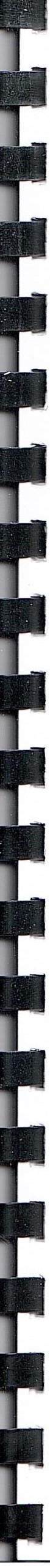 qacTb 16. HaHMenosauue opranH3aUHH, KOTopaH nati;eJieua CTarycoM rapanTHpyw eu opraHH33UHHB Hacrnmuee BpeM5.1 3Kcrrnyanrp)'IO ei1 opramnaI.J,HeH B c. EonhIIme Kmo'lli 5.IBIT5.leTc5.I000	")Kl{I{ CoAAHCKHH".n...rJIABA	4.	Ilpe,r1;J1omeunH	no	cTponTeJihCTBY,	peKoncTpyKu,nu	u M0.L(epuu3au,nu 06beKTOB u,euTpaJIU30B3HHhIX CUCTeM B0.L(OCHa6meunHqaCTb 1. IIepe'leHb OCHOBHblX MeponpHHTHH no peaJJHJaQHH cxeM BOJJ.OCHa6meuun c pa36HBKOH no roJ].aMHcTO'!HHICOM BOJJ.OCHa6)l<eHIDI )l(HJIOH 3aCTpOHKl1  CJiy)l<aT  BOJJ.03a6opHbie  coopy)l<eHl1H TI0,[(3eMHbIX BO,[(: B0,[(03a6opHbie CKBa)I<l1HbI.C11cTeMa  BOJJ.OCHa6)l(eHHH:   u:eHTpaJIH30BaHHM,   061,e,[(11HeHHM   X03HHCTBeHHO-Ill1TbeBM   l1n p on rn on O)I<ap HM .CxeMa BOJJ.OCHafo1<eHl1H CJieJJ.)'IOIIIM: BOJJ.a no Marl1CTpaJibHbIM BOJJ.OBOJJ.aM IlO,[(aeTCH B )l(l1Jibie I<BapTaJibI. MarncTpaJibHbie BOJJ.OBOJJ.bl CJIY)I<aT JJ.JIH IlOJJ.aq11 BOJJ.bl IlOTpe611TeJIHM l1 JJ.JIH npOTl1BOil0)I<apHbIX HY)l(JJ.,BOJJ.Opa36op 113 ceTl1 B paHOHax )l(HJIOH 3acTpOHKl1 npeJJ.yCMaTpl1BaeTCH BBOJJ.aMl1 B 3,[(aHl1H l1 BOJJ.Opa360pHbIMl1 I<OJIOHKaM11, B I<OJiuqecrne 9 III TY,KHapy)I<HOe IlO)I<apoTymeH11e n p eJJ.y CMaTp l1BaeTCH 113 Il O)I<apHo r o rHJJ.paHTa.TipoBeCTl1	1<an11TaJibHblli	peMOHT	BOJJ.03a6opHOH	CI<Ba)I<l1Hbl	C.	BOJibllIHe	I<JilO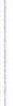 EoJibIIIe1<moq11HCI<Oro ceJibCOBeTa Ha 2016 ro,[(. (2 CI<Ba)I<HHbI).CTp011TeJibCTBO	2-x	Il0,[(3eMHbIX	p e3epBy ap oB	V=27 npoT11Bon0)1<apHoro 3an aca BOJJ.bI.TipoBecT11 peI<OHCTPYKU:l1IO ceTei1 .M	I<a)l(JJ.bIH	JJ.JIH	xpaHeHID!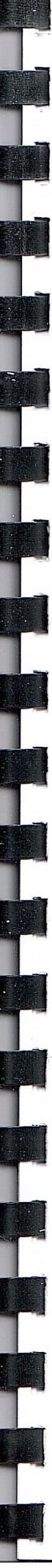 qaCTb 2. TexHH'ICCKHe o6ocnoBaHHH OCHOBHblX MeponpHHTHH no peaJJH3aQHH cxeM BOJJ.Ocua6meuunB	TOM	cne     r11JJ.p o r eo  n  or  1q1  ecK11e	x ap aKTe p l1CTl1I<l1    IlOTeHU:l1aJibHbIX	l1CTOqHl1I<OB BOJJ.OCHa6)l(eHl1H, caH11TapHbie xapa1<Tep11CTl1I<H l1CTOq Hl1I<OB BOJJ.OCHafoI<eHl1H, a TaI<)I<e B03MO)I<HOeH3MeHeH11e YKa3aHHbIX xapaI<Tepl1CTl1I< B pe3yJibTaTe p ean113au:1111 MeponpID!Tl1H, npeJJ.y CMOTp eHHbIX cxeMaMl1 BOJJ.OCHafoI<eHID! l1 BOJJ.OOTBe,[(eHl1HCy1IIeCTB)'IOIIIl1e ceTl1 BOJJ.OCHafoI<eHID! l1MeIOT JJ.OCTaTOqHbIH npou:eHT l13HOIIIeHHOCTH, qToBe,[(eT K IlOTep5IM np11 Tp aHcn op T11pOBKe BOJJ.bl 11 Tpe6yroT peI<OHCTp YI<U:Hl1.qaCTb 3. CBeJ].eHHH O BHOBb  CTpomuuxcn,  peKOHCTpy11pyeMblX  H  npeJ].JJaraeMblX  K BblBOJJ.Y H3 3KCnJJyaTaQHH o6'beKTaX CHCTCMbl BOJ].OCHa6meuunBHOBb cTpOHIIIl1XCH, peKOHCTPYHPYeMbIX 11 rrpeJJ.naraeMbIX I< BbIB OJJ.Y 113 31<crr n y arn u: 1111 061,e1<TOB Cl1CTeMbI BOJJ.OCHa6 )l<eHl151 HeT.32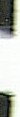 qaCTb 4. Cse.u.eHHSI 0 pa3BHTHH CHCTeM .u.ucnep1epu3a1.1,uu, TeJieMexaHH3aU,HH H CHCTeM ynpaBJieHHH pemuMaMn so.u.ocua6menHH ua o6'beKTax oprauu3a1.1,uu, ocymecTBJIHJOIUHX so.u.ocua6meuue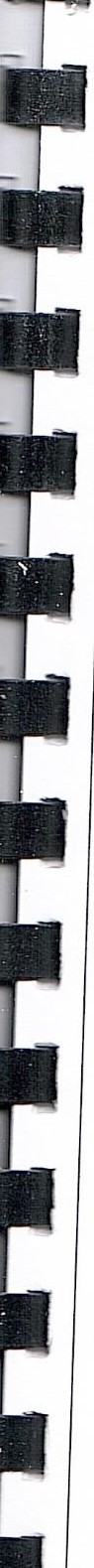 CHcTeM  .UHCrren.epH38QHH,  TeJieMexami:3aU,HH   H   CHCTeM   yrrpaBJieHH51   BO,UOCHa6)KeHlrn   Bc.  EoJihIIrne Kmo'lli oTcyrcrnyroT.qacTb 5. Cse.u.enuH 06 ocuameuuocTn 3)1.anuu, CTpoeuuu, coopymeuuu npu6opaMu yqeTa B0)1.bl H ux npuMeHeHHH npu ocymecTBJICHHH pacqeT0B 3a noTpe6JieHHYJO B0JJ.YO6r.u;e,uoMOBbie rrp116opbI yqern B C. DOJibIIIMe KJIIOqH 0TC)"ICTBYffiT.qaCTb 6. Onucauue sapuaHT0B MapmpyToB npoxo'.IK)J.eHHH Tpy6onposo.u.os (Tpacc) no TeppHT0pHH noceJieHHSI, rop0JJ.CK0ro 0Kpyra H HX o60CHOBaHHeHoBbIX ceTeH BO,UOCHafoI<eHH51 He rrJiaHMpyeTC51.qaCTb 7. PeKOMCH)J.aU,HH 0 MCCTe pa3MemeHHSI uacoCHblX CTaHU,HH, pe3epsyapoB, so.u.ouanopHbIX 6ameu,D;attHbIX peI<oMeH)J.al(HH HeT.qaCTb 8. rpaHHl.l,bl nJiauupyeMblX 30H pa3MC(UCHHH o6'beKTOB ueuTpaJIH30BaHHblX CHCTeM ropSiqero BO,lJ.OCHa6meHHH, X0JI0,lJ.H0ro BO,lJ.OCHa6meHHSIfpaHHI.(bI ITJiaH11pyeMbIX 30H pa3Mer.u;eHM51 061,eI<TOB I.(eHTpaJIH30BaHHbIX CHCTeM X0JI0.UH0fOBO.UOCHa6)KeHH51 C0Brra.uaIOT C c y r.u;ecrn yro r.u;MMH .qaCTb 9. KapTbl (cxeMbl) OJiauupyeMoro pa3MemeHHSI O0'bCKTOB uenTpaJIH30BaHHI,IX CHCTCM ropnqero BO,lJ.OCHa6meuuSI, X0JI0)J.H0ro BO,lJ.OCHa6meHHSICxeMy cyr.u;ecrnyror.u;11x ceTeH BO.UOCHafoI<emrn: c.  EoJibIIIMe Knro'lli CM. ITpHJimI<eH11e 1.IIII I I'III	 	33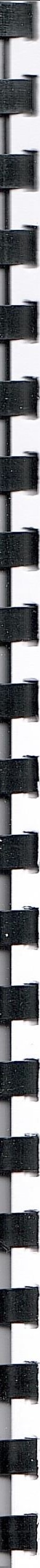 rJIABA 5. 3KoJioruqecKue acneKThI MeponpnHTnn no cTpouTeJihCTBY, peKOHCTPYKQUU " MO.LJ;epHU3au;uu o6beKTOB u;euTpaJIU30BaHHhlX CUCTeM BO.LJ;OCHa6'.IK'.eHUH11aCTh 1. CBe,UeHHII O Mepax no npe,UOTBpameHHIO Bpe,uttoro 803,UeHCTBHII Ha BO,UH bl H 6acceuu npe,uJiaraeMblX K CTpOHTeJibCTBY H peKOHCTpyK...HH  06beKTOB  ...eHTpaJIH30BaHHhIX CIICTeM BO,UOCHafoKCHHII npu c6poce (yTHJIH3a...HH) npOMblBHblX 80.UOcHOBHbIMH  061,eKTaMH BO,UOIIOTpe6neHH51 5IBJUIIOTC51 )KHJIM H o6mecrneHHa5I 3aCTpOHKa.HcToqHHKOM Bo,uocHafoKeHH51 )KHJIOH H o6mecrneHHOH 3acTpOHKH Ha rr ep cn eKTHBY cn y)KaT BO,U03a6opHbie coopy)KeHH51 IlO,U3eMHbIX BO,U:  BO,U03a6opHbie  CKBa)KHHbI.  Bo,n:a  OT  CKBa)I<HHbI  n o,uaeTC51 I:! BO,[(0HanopHbie 6arnHH H, ,n:anee no BO,UOBO,[(aM B pa3B0.U5ImYJO ceTb.CHCTeMa BO,UOCHafoKeHH51:  u:eHTpaJIH30BaHHM,  o6be,[(HHeHHa5I X035IHCTBeHHO  -  IlHTbeBrur  HnpOTHBOilO)KapHM.y,n:eJibHOe BO.UOTIOTpe6neHHe BKJUOqaeT paCXO,[(bI B0,[(bl Ha X035IHCTBeHH O-Il HTb eBI ,I e M 6hITOBbie HY)K,[(bl B )I(HJlbIX M o6mecTBeHHbIX 3,UaHM5IX.KonHqecTBO BO,[(bl Ha   HY)K,[(bl   MeCTHOH   n p OMbl llI JieHHOCTM ,    o6ecneqttBaIOmetl:   Hacen eHMe n p 0.[(YKTaMH, M HeyqTeHHbie paCX0,[(bl rrpHHHMaIOTC51 ,[(0TI0JIHHTeJibH0 B pa3Mepe I0% CYMfyfapH0ro pacxo,n:a BO,[(bl Ha X035IHCTBeHHO - IlHTbeBbie HY)K,[(bl HaceneHHOro n yHKTa.fpaHHU:a nepBoro Il051Ca npH HCilOJlb30BaHHM 3amHmeHHbIX Il O,U3eM HbIX BO,[( ycrnHaBJIHBaeTC51 Ha pacCT05IHHM He MeHee 30 MOT B0,[(03a6opa.fpaHHU:a   BToporo   Il051Ca   3CO	onpe,n:eMeTC5I rn ,upO.UMHaMMq ecr <HMH pacqeTaMH, MCX0 ,[(51 H3ycnoBHH,  qTo  MHKpo6aoe  3arp513HeHHe,  nocTynaromee  B BO.UOHOCHhIH  nnacT  3a npe,n:enaMM  BTOporo Il 051Ca, He ,U0CTHraeT B0,[(03a6opa.TeppHTOpH51 nepBoro Il051Ca 3CO ,[(OIDKHa 6hITb cnnaHHpOBaHa ,[(M OTBO,[(a Il OBep XHOCTHOro crnKa 3a ee rrpe,uenhr, 03eneHeHa, orpa)r<,n:eHa H o6ecrreqeHa oxp aaotl:. ,[(opo)KKH K co op y)KeHH5IM,[(QJI)I(Hbl MMeTb TBep,n:oe IlOKpbITMe.He ,n:orrycrcaroTC5I: rroca,n:r<a BbICOKOCTBOJlbHbIX ,n:epeBbeB, Bee BH,[(bl CTpOHTeJibCTBa, He MMeIOmMe Henocpe,ucTBeHHOro OTHOllieHH51 K 3KCnnyaTaU:MM, peKOHCTPYKU:MM M paCllIHpeHMIO BO,[(OilpOBO,[(HbIX coopy)KeHMH, B TOM qffCJie npoKJia,[(Ka Tpy6onpOBO,UOB pa3JIHqHoro Ha3Ha'l:eHH51, pa3MemeHMe )I(MJlbIX M X035IHCTBeHH0-6hITOBbIX 3,[(aHMH, IlpO)IGrnaHHe JIIO,[(eH, npHMeHeHHe 51,[(0XHMHKaTOB H  y,n:o6peHHH.I3,n:aHH51 ,[(OJl)KHbI 6bITb o6opy,n:oBaHblKaHaJIH3au:HeH C OTBe,n:eHMeM CTOqffbIX BO,[( B 6nmr<aHllIYJO CMCTeMy 6bITOBOH MJIM npOH3B0,[(CTBeHHOH KaHaJIH3aU:MH HJIH Ha MeCTHbie CTaHU:MM 0'IMCTHbIXco op y )r<eHMH , pacnoJIO)KeHHbie 3a npe,uenaMH nepBoro noHca 3CO c y-qeTOM caHHTapHoro pe)I<HMa Ha TeppHT0pHH BT0poro Il051Ca.B HCKJIIQqHTeJibHbIX cnyqrurx npH 0TCYTCTBHM KaHaJIH3aU:MM ,[(0Jl)I(Hbl ycTpaHBaTbC51 B0,[(OHenpOHHU:aeMbie npHeMHMKH He'l:HCT0T H 6bITOBbIX OTXO,UOB, pacnOJIO)KeHHbie B MeCTax, MCKJIIOqaroru;Hx 3arp513HeHHe TeppHTOpHH nepBoro Il051Ca 3CO npH HX BbIB03e.34I  	Bo.n:orrpoBO.D:Hbie coopy)l<emrn, paCIIOJIO)KeHHbie B rrepBOM IIOHCe 30Hbl caHHTapHOH oxpaHbI,.uomKHbl  6bITb  o6opy,n:oBaHhl C )"ieTOM ITpe,n:oTBpaIIIeHHH B03M0)1(H0CTH  3arpH3HeHHH ITHTbeBOH BO.Ubl<Iepe3 oroJIOBKH H )'CTbH CKBa)l<HH, JIIOKH H ITepemIBHbie Tpy61,1 p e3ep By ap oB H ycTpOHCTBa 3aJIHBKH HaCOCOB.MepoITpHHTHH ITO BTOpOMY H TpeneMy ITOHCaM:B bIHBJieHHe ,	TaMITOHHpOBaHHe	HJIH	BOCCTaHOBJieHHe	Bcex	CTapbIX,	6 e3,n:eii CTB)'IOIIIHX,I	.uecpeKTHbIX HJIH HeITpaBHJibHO 3KCITJiyaTHpyeMblX CKBa)KHH, ITpe,n:CTaBJIHIOIIIHX orraCHOCTI, B '!aCTH B03MO)l(HOCTH 3arpH3HeHHH BO.D:OHOCHblX ro pH30HTOB .EypeHHe HOBbIX CKBa)IiliH H HOBOe CTpOHTeJib CTBO,  CBH3aHHOe  C  HapyrneHHeM  ITO'!BeHHOro ITOKpOBa, ITpOH3BO.L(HTCH ITPH o6H3aTeJibHOM cornacoBaHHH C u eH Tp OM rocy.napcTBeHHOro caHHTapH0- 3ITH,n:eMH OJIOrH'I eCKOro H a,n:3op a.3aITpeIIIeHHe 3aKa'!KH OTpa6oTaHHI,IX BO.[( B ITO,n:3eMHbie ropH30HTbl, ITO.D:3eMHOro CK.HaJlHpOBaHHH TBep,n:bIX OTXO.D:OB H pa3pa60TKH He.np 3eMJIH.3aITpeIIIeHHe	pa3MeIIIeHHH	CKJia,n:oB	ropIO'Ie-CMa30'!HbIX       MaTepHaJIOB,    H.L(OXHMHKaTOB    HYIHHepanbHbIX	y.no6peHHH,   HaKOIIHTeJieH   rrp oMCTOKOB,    III JiaM OXp aHHJIHIII	H    .n:pyrHX    061,eKTOB,o6ycJIOBJIHBaIOIIIHX orracHOCTI, XHMH'!eCKOro  3arpH3HeHHH ITO,n:3eMHbIX  BO.[(.I	Pa3MeIIIeHHe TaKHX 061,eKTOB .n:orrycKaeTcH B rrpe.n:errax Tpenero rroHca 3CO TOJihKO- rrpHHCII OJib30BaHHH 3aIIIHIIIeHHI,IX ITO,n3eMHbIX BO.[(, ITPH y cJIOBHH BbIIIOJIHeHHH CITeUHaJII,HI,IX MepoITpHHTHH ITO 3aIIIHTe BO.L(OHOCHOro ropH30HTa OT 3arpH3HeHHH ITPH HaJIH'IHH caHHTapH0 -3II H.L(eMH OJIOrH '! eCKOro3aKJIIO '! eHHH ueHTpa rocy,n:apcTBeHHOro CaHHTapH0-3IIH,n:eMHOJIOrH'!eCKOro  Ha,n:3opa,  BbI.L(aHHOro   C)"i   e TOM 3aKJIIO'!eHHH opraHOB reOJIOrH'!eCKOro KOHTPO JIH.CBoeBpeMeHHOe  BbillOJIHeHHe  Heo6xo,n:HMI,IX  MepoITpHHTHH  ITO  CaHHTapHOH  oxpaHe ITOBepXHOCTHbIX BO.[(, HMeIOIIIHX HeITocpe,n:CTBeHH)'IO rH.nponorH'!eCK)'IO CBH3b C HCIIOJih3yeMbIM BO.L(OHOCHI,IM ro p H30HTOM ,  B  COOTBeTCTBHH  C  rHrHeHH'!eCKHMH  Tpe6oBaHHHMH  K  oxpaHe ITOBepXHOCTHblX BO.[(.KpoMe YKa3aHHblX MeporrpHHTHH B rrpe.n:enax BTOporo IIOHCa 3CO IIO.D:3eMHbIX HCTO'IHHKOB BO.L(OCHa6)1(eHHH ITO,n:Jie)KaT BbIIIOJIHeHHIO cne,n:yioIIIHe .D:OII OJIHHTeJibHbi e M ep orrp HHT HH.. He,n:o ITy c 1<aeTcH:pa3MeIIIeHHe K.1Ia,n:6 HII1, CKOTOMOrHJibHHKOB, IIOJieH acceHH3aUHH, IIOJieii qJHJibTp aUHH, HaB030XpaHHJIHIII, CHJIOCHI,IX TpaHrneii, )l<HBOTHOBO.L('!eCKHX H IITHUeBO,n'IeCKHX rrpe,n:ITpHHTHH H .n:pyrHx 061,eKTOB, o6ycJIOBJIHBaIOIIIHX orraCHOCTI, MHKpo6Horo 3arpH3HeHHH II O,n3eMHbIX BO,n;rrpHMeHeHHe y,n:o6peHHH H H.D:OXHMHKaToB;py6Ka neca rnaBHoro rronh30BaHHH	p eKOHCTPYKUHH.II35-  -qacTh 2. CBe,ueunH o Mepax no npe,uoTBpam:eumo Bpe,uuoro B03,UeiicTBHH ua OKpyma10m:y10 cpe.uy npu peaJJuJau;uu MeponpHHTHii no cua6meuu10 u xpaueuu10 xuMuqecKnx peareHTOB, ucnOJJh3yeMhlX B BO,Uono.uroTOBKe (XJJOp H ,up.)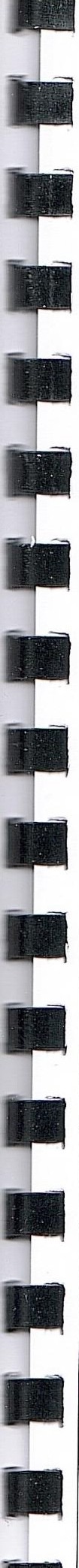 Meponpiurnrn no oxpaHe 3eMeJibHhIX pecypcoB:PeKyJibTHBaur-rn: HapyrneHHbIX 3eMJUIHbTh1H H ropHbTh1H pa60TaMH 3eMeJib H npHBeneHHe HX B COCTOHHHe, npHronHoe nnH naJibHeHIIIero HCnOJib30BaHirn.PeKyJibTHBaQHH 3eMeJib,  HapyrneHHbIX  ropHbIMH pa6oTaMH,  non   03eJieHeHHe  H  non   He)KHJI)'IO3aCTpOHKY -   rapa)KH H npyrHe KOMMYffaJibHbie o6oeKTbl..[(JIH o6ecneqeHHH B03MO)KHOCTH H3BJieqeHHH noJie3HbIX HCKonaeMbIX corJiaCHO Tpe6oBaHHHM<l>enepanbHOro 3aKOHa 3aCTPOHKY HOBbIX nnoruanoK Heo6xonHMo BeCTH  C  yqeTOM  coxpaHeHHH Tpe6yeMbIX  caHHTapH0-3aIUHTHbIX  30H  OT  o6'beKTa  no  no6biqe  none3HbIX  HCKOnaeMbIX  H  C co6moneHHeM oqepenHOCTH CTpOHTeJibCTBa..[(JIH npenornparueHHH 3arpH3HeHHH H HCTOIUeHHH 3eMeJib Heo6xo,D;HMo:CTpOHTeJibCTBO	6naroyCTPOeHHOfO	)KHJibH,	o6ecneqeHHe	6oJibllleH	qacTH TeppHTOpHH QeHTpaJIH30BaHHOH CHCTeMOH KaHanH3aQHH.O3eJieHeHJ.ie TeppHTOpHH.Co3naHHe paQHOHaJibHOH CHCTeMbl opraHH3aQHH c6opa,  YTHmi3aQHH H  YHHq TO)I( eHm r  rnepnbIX H )KHnKHX 6bITOBbIX OTxonoB, oco6eHHO B qacTHOM )I<HJIOM ceKTOpe.flHKBHna.JIHH HecaHKQHOHHpOBaHHbIX CBaJIOK.KoHTpOJib 3a c6opoM H ynaneHHeM OTxonoB.CHmr<eHHe KOJiffqeCTBa BbI6pocoB B B03nyrrIHhIH 6acceHH OT npOMbIUlJieHHOCTH H TpaHcnopTa. BbIIIOJIHeHHe npoTHB03p03HOHHbIX MeponpHHTHH.OpnlHH3a.JIHH    CaHHTapH0-3aJ.QHTHbIX    30H	npennpHHTHH   C    BbIBOnoM    H3    HHX    )l<HJIOH    Ho6mecrneHHOH 3acTpOHKH.OpraHH3aQHH CTaQHOHapHoro nocTa Ha6moneHHH 3a 3arpH3HeHHeM aTMOC<pepHoro B03n yx a. 3anpemeHHe HOBOro )I<HJIOfO CTpOHTeJibCTBa B 30He aKyCTHqecKoro nHCKOM<pOpTa OT )I(eJie3HOHnoporn. BhlnonHeHHe rrpoerna ycTponcrna 1IIYM03aIUHTHoro 3KpaHa.CTPOHTeJibCTBO o6'be3nHhIX nopor nnHTpaH3HTHOro H rpy30BOro TpaHcnopTa. Pa3pa6oTKa npoeKTa o6ruen cxeMbI BonocHafor<eHHH noceJIKa Ha n epcn eKTHBy.Pa3pa6orna  H  yrnep)I<neHHe  npoeKTOB   30H   caHHTapHOH   oxpaHbI  nnH  cymeCTByIOIUHX   J:,inpoeKTI-ipyeMbIX Bono3a6opoB.B bIII OJIHemi e MeponpHHTHH no n epBOMY , BTOpOMY H TpeTbeMy noHCaM 30H caHHTapHOH oxpaHbI Bono3a6opoB.noqB.OpramBaQI-iH c6opa I-i BbIB03a 6bITOBoro Mycopa OT HaceneHI-iH H opraHH3a[(HH.OcyruecTBJieHHe MOHHTOpHHra 3arpH3HeHHH no   BCeM cp en aM:   aTMOC<pepbI, BonHhIX o6'beKTOB,36'rJIABA 6. Ou,enKa o6'heMoB KanuTa.llhHhIX B.11omeuuii B cTpouTe.11hCTBo, peK0HCTPYKQHIO H M0AepHH33IJ,HIO o6'heKTOB u,enTpa.llH30B3HHbIX CHCTeMBOAOCHa6mei-IHHqaCTb	1.	O11eHKa	CT0HM0CTH	0CH0BHblX	MeponpHHTHH	no	peaJIH3aIIHH	cxeM BOAOCHafoKeHHH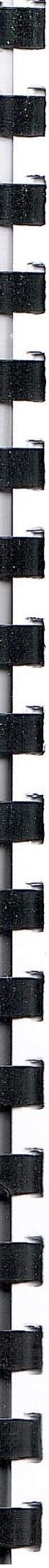 Ou;eHKa CTOHMOCTH OCHOBHbIX MeponpIDITHH npHBe.[(eHbl B Ta6Jrnu;e 6.2.1.qaCTb 2. O11eH1ca BeJIH'IHHbl ueo6XOAHMbIX 1cannTaJibHbIX BJiomeHHH B CTp0HTeJibCTB0 H peK0HCTPYKIIHIO 06beKTOB 11eHTpaJIH30BaHHbIX CHCTeM BO));OCHa6meHHHB C0BpeMeHHbIX pbIH0'IHbIX ycn0BH5IX, B K0T0pbIX pa6oTaeT HHBeCTHI.l;H0HH0 - CTpOHTenbHblli K0MnneKC, np0H30IIInH K0peHHbie H3MeHeHH5I B no.nxo.nax K H0pMHp0BaHHIO Tex HnH HHbIX BH.[(0B 3aTpaT, H3MeHHnacb 3K0H0MH'IeCKM 0CHOBa B CTpOHTenbHOH c<pepe.B HaCT05Iln:ee BpeM5I cyin:ecTByeT MH0)KeCTB0 MeT0.[(0B H n 0 .[(X0.[(0B K on p e.nen eHHIO CTOHM0CTH CTp0HTenbCTBa, H3MeH'llIB0CTb u;eH 11 HX pa3H006pa3He He no3B0n5IIOT Ha .[(aHH0M 3Tane pa60Tbl TQqHo onpe.nenHTb Heo6XO.[(HMbie 3aTpaTbl B nonH0M 061,eMe.B CB5I3H C 3T HM , Ha .[(MbHeHIIIHX CTa.[(H5IX npoeKTHpoBaHH5I Tpe6yeTC5I .[(eTanbH0e yrnqHeHHe napaMeTP0B CTP0HTenbCTBa Ha 0CH0BaHHH H3yqeHH5I MeCTHbIX ycnOBHH H K0HKpeTHbIX cneu;H<pHqecKHX<pyttKD;HH cTpo5IIn:eroc5I 061,eKTa.CTOHMOCTb pa3pa60TKH npoeKTHOH .[(0KYMeHTa UHH o6beKTOB KanHTanbH0ro CTpOHTenbCTBa onpe.neneHa Ha 0CH0BaHHH «CnpaBOqHHKOB 6a30BblX ueH Ha npoeKTHbie pa60Tbl .[(AA CTp0HTenbCTBa» (KoMMYHMbHbie HH)l(eHepHbie 3.[(aHH5I H co op y )KeHH 5I, O 6b eKTbl BO.[(OCHa6)1(eHH5I H KaHMH3aUHH) . ba30BM ueHa npoeKTHbIX  pa6oT  (Ha  1  5IHBap5I  2001  ro.na)  ycrnHaBnHBaeTC5I  B  3aBHCHM0CTH  OT 0CH0BHbIX HaTyp anbHbIX nOKa3aTeneti npoeKTHpyeMbIX o6beKTOB H npHB0.[(HTC5I 1< TeKyin:eMy yp0BHIOu;eH YMH0)KeHHeM Ha K03<p<pH D;HeHT , OTpa)l(aIOIIJ:HH HH<pn5JUHOHHbie n p ou ecCbl Ha M0MeHT onpe.neneHH5I ueHbI npoeKTHbIX pa6oT .[(AA cTp0HTenbCTBa cornacHo fIHCbMY NQ 19 5 1 - B T / 1 0 OT  12 . 02 .2 0 13 r . MHHHCTepcTBa pernoHanbHoro pa3BHTH5I PoccHHCKOH <Pe.nepaUHH.PacqeTHM  CT0HM0CTb  MeponpH5ITHli  npHB0.[(HTC5I  no  3TanaM  peanH3aUHH,  npHBe.[(eHHbIM BCxeMe BO.[(OCHafoI<eHH5I H B0.[(00TBe.[(eHH5I, C yqeT0M HH.[(eKCOB-.[(e<pAATOpOB .[(0 2023 H 2033r .r . B CO0TBeTCTBHH c YKa3aHH5IMH MHH3KOHOMpa3BHTH5I P<P fI HCbM O NQ 21790-AK/,[(03 OT 0 5 . 10 . 20 1 lr. "06HH.[(e1<cax ueH H HH.[(eKcax-.ne<pAATOpax .[(AA np0rH03Hp0BaHH5I ueH".Onpe.neneHHe CT0HM0CTH Ha pa3HI,IX 3Tanax npoeKTHp0BaHH5I .[(0mKH0 ocyip:eCTBAATbC5I pa3nHqHbIMH MeT0.[(HKaMH. Ha n p e.nn p o eKTHOH CTa.[(HH npH o60CHOBaHHH HHBeCTHUHH onpe.neAAeTC5I npe.nBapHTenbHM (pacqeTHM)  CT0HM0CTb  CTPOHTenbCTBa.  flpoeKTa  Ha 3T0H  CTa.[(HH  eme  HeT,  n03TOMY 0Ha COCTaBAAeTC5I  no  npe.nenbH0  YKP YTIHeHHI,IM  n 0K a3aTe AAM.  flpH  0TCYTCTBHH  TaKHX  n OKa3aTen eti MoryT    HCn0nb30BaTbC5I   .[(aHHbie    0	CTOHM0CTH     o6beKTOB-aHanoroB.      flpH     pa3pa60TKe      pa6oqej;i.[(0Ky M eHTall;HH Ha o6beI<Tbl KanHTMbH0ro CTp0HTenbCTBa Heo6XO.[(HMO yToqHeHHe CT0HM0CTH rryTeM C0CTaBneHH}I   npoeKTHO-CMeTHOH  .[(0KYMeHTaUHH.   CTOHM OCTb   ycTaHaBnHBaeTC5I  Ha   Ka)l(.[(OH   CTa.[(HH17InpoeKTHpOBaHmr, B CB513H, C tJeM o6ecne'IHBaeTC51 no3TanHM ee )leTaJIH3aU:H51 H YTO'!HeHHe. TaKHM o6pa30M, 6a30Bble  u:eHbl YCTaHaBJIHBaIOTC51 C u:eJiblO  nocJie)lyroUiero  cpopMHpoBaHH51 )lOfOBOpHbIX  u:eH Ha pa3pa6oTKy npoeKTHOH )lOKYMeHTaU:lrn H crpOHTeJibCTBa.B pacqernx He yqHTbIBaJIHCb:-CTOHMOCTb  pe3epmi:poBaHH51 H BbIKyna 3eMeJibHbIX  yqacTKOB  H He)lBmI<HMOCTH )lJI51 rocy.uapcTBeHHblX H MYHHU:HnaJibHbIX HY)I<)l;-CTOHMOCTb npoBe)leHH51 TOn orp acpo - r eo)l e3H '! eCKHX	H    reoJiornqecKHX   H3blCI<aHHH   Ha    TeppHTOpH5IXCTpOI1TeJibCTBa;I		-CTOHMOCTb   MeponpH5ITHH   no	CHOCy H )leMOHTmI<y 3)laHHH H coopy)I(eHHH Ha TeppHTOpH5IX CTpOHTeJibCTBa;I	- cTOHM OCTb MeponpH5ITHH no peI<OHCTPYKU:HH cyUiecrnyroUIHX 061,eI<ToB;- OCHalll eHHe  Heo6XO)lHMbIM o6 op y,uoBaHHe,M H 6naroycTpOHCTBO npHJieraIOUieil: TeppHTOp HH ;I	-oco6eHHOCTH TeppHTOpHH CTp OHTeJibCTBa .Pe3yJioTaTbl pactJeTOB (CBO,D;HM Be)lOMOCTb CTOHMOCTH pa6oT) npHBe)leHbl B Ta6JIHU:e 6.2.1.I I I I I I I''I	38	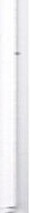 -- - - -·  - -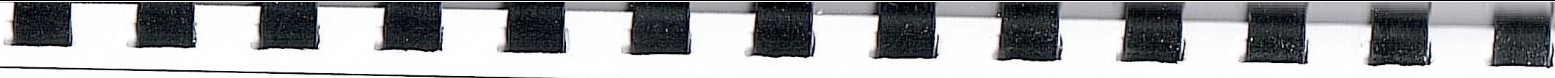 Ta6nm.i:a 6.2. 1. Ori:ettKa 3aTpaTHa npoBe eHHe MeponpmITHH no p e1<0 HcTpyKD;HH061,eKTOB cHCTeMbIBO  octt  afoKeHH.sI ( TbIC. p y 6 ., 6 e3 H LJ:C)Mfllll11Ha11Menoaanue MeponpllRnlllR2KanHTanbHbIH peM0HTB0 03a6opHbIXCKBa)l<HHc. 6ollbIIIHe KnIO'IH - 2rnTCmouMocm b, nlblC. py6.4000- -Ilpozno1upyeMblU 061,e111 qnmancupoaamm  110 zoOaM2015	2016	2017	2018	2019	2020	2021..4000- .	-CTpOHTellbCTBO pe3epByapoB - n.si:2TIO)KapoTyrneHH.sIV=30  3 (2 llIT).3aMeHaTpy6onpOBO a 0 1003L = 1060 M200050002000200030003aMeHaTpy6onpoBo	a 0 90L= 1530 M	-7000100030003000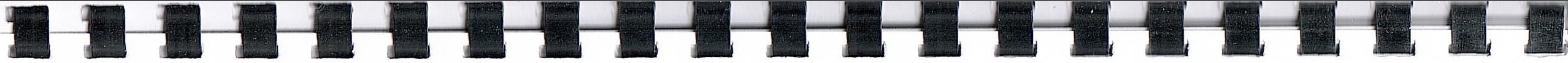 1M40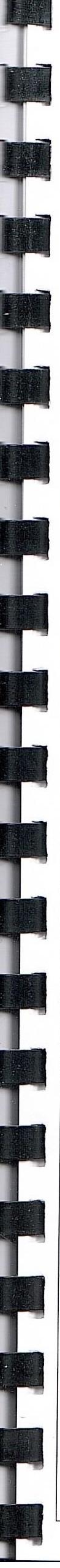 rJIABA 7. QeJieBhie noKa3aTeJiu pa3BUTUSI u;euTpaJiu30Banuh1x cucTeM BO,nocua6,KCHUSIqaCTh 1. l(eJieBble noKaJaTeJIH .[J,eSITeJibH0CTH opranHJaQHH, ocymecTBJIHIOIQHX ropHqee BO.[J,OCHa6:menue, X0JI0.[J,H0e BO.[J,OCHa6:menuea.     noKa3amel!u Kal/ecmea coomeemcmeemw  Wp5l'lei, u numbeeou eoobz;IlHTheBrur Bo.n:a .n:omrrna 6hITh 6e3onacHa B 3nH,l(eMM"'l eC KOM H pa.n:HaUHOHHOM OTHOUieHHH , 6e3Bpe,n:Ha no XMMHtJeCKOMY COCTaBY H HMeTh 6naronpmITHhie opraHOJienTHtJeCKHe CBOHCTBa.KaqecTBO nHTheBOH BO,l(hl .n:omKHO COOTBeTCTBOBaTh rnrneHHtJeCKMM HOpMaTHBaM n ep e.n: ee nocTynneHHeM B pacnpe.n:emneJihiryro ceTh, a TaK.)Ke B TOtJKaX BO,ll0pa36opa Hapy>KHOH H BHYTpeHHeii BO,n:onpOBO,l(HOH ceTH.KaqecTBO B0,l(hl, no.n:aBaeMOH B C. DOJlhUIHe KmotJH COOTBeTcTByeT rnrneHHtJeCKHM Tpe6oBaHH5IM npe,n:'h5IBJI5IeMhIX K KatJeCTBY B0,l(hl u eHTpaJIH30BaHHhIX CHCTeM IlHTheBOro B0,l(OCHafoKeHH5I, H3JIO)KeHHhIM B CaHIIHH 2.1.4.1074-01.noKmamellu Haoe;;1c,.1ocmu u 6ecnepe6oi1110cmu eooocHafo1cem1.J1.;O6opy.n:oBaHHe, MaTepHaJihI H .n:pyrrur npo.n:yKUH5I, .D:OJDKHhI o6ecnetJHBaTh 6e30TKa3HOCTh npH BhITIOJIHeHMH HOpMaTHBHhIX Tpe60BaHHH no	qlyttKUHOHHpOBaHHIO 6ecnepe60HHOH no.n:atJH B0,l(hl Tpe6yeMoro KatJecTBa.IIpoeKTHpyeMhie QeHTpaJIH30BaHHhie CHCTeMhI BO,l(OCHafoKeHH5I no CTeneHH o6ecnetJeHHOCTH no.n:atJH B0,l(hl OTHOC5ITC5I K IJ Ka TeropHH. ,D:orrycKaeTC5I CHH>KeHHe n o.n:a tJH BO.D:hl Ha X035IHCTBeHHO­ IlHThem,re HY>K.llhI He 6onee 30% pactJeTHoro pacxo.n:a H Ha npoH3Bo.n:cTBeHHhie Hy)l<.llhI .n:o np e.n:en a,y c rn  Ha BJIHBaeMoor   aBapHHHhIM  rpaq)HKOM  p a60 Thl  npe.n:npH5ITHH; ,l(JIMTeJihHOCTh CHH>KeHM5I  no.n:atJM  He.n:omrrna npeBhIIIIaTh 10 cyT. Ilepephm B no.n:aqe BO.l(hI HJIH CHmKeHHe no.n:atJM HH)l<e )'KaJaHHoro npe.n:ena.n:onycKaeTC5I Ha BpeM5I BhIKJIIOt.reHH5I noBpe)IC,n:eHHhIX H BKJIIOt.reHH5I pe3epBHhIX 3JieMeHTOB HJIH npoBe.n:eHH5I peMoHTa, Ho He 6onee r.reM Ha 6 r.r, cornacHo CII 31.13330.20 12 «B o.n:ocHafo KeHHe. Hapy>I<Hhre ceTH H coop y >KeHH5I. AKTyaJIH3HpoBaHHrur pe.n:aKQH5I CH11II 2.04.02-84* ».e. noKmamel!u Kal/ecmea 06cl!y;;1cueaH U5l a6oHeHmoe;O6ecnetJeHHe a6oHeHTOB KaqecTBeHHOH nHTheBOH BO,l(OH.O6ecnetJeHHe .n:onrocpOtJHOro, CBOeBpeMeHHOro H 3qlqleKTHBHOro o6cny)l(HBaHH5I.O6ecnetJeHHe	«np03par.rHOCTH» H no,n;I<OHTpOnhHOCTH npH	OCYUieCTBJieHHH pactJeTOB 3a Il OTpe6neHHYIO BO.l(y.Pa3BHTHe	KOMMepqecKoro	yqeTa	B0,l(OilOTpe6JieHH5I	OCYUieCTBJI5ITh B	COOTBeTCTBHH	C<l>e.n:epaJihHhIM 3aKOHOM «O B0,l(OCHa6)l(eHHH H B0,l(OOTBe,l(eHHH» N2 416 OT 07.12.2011 r .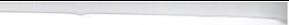 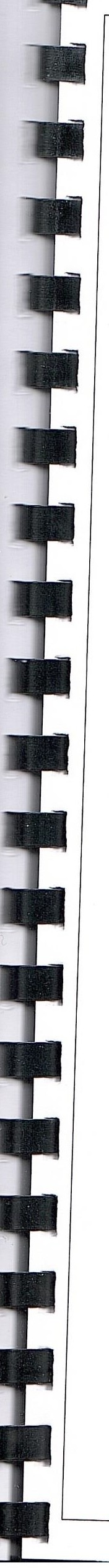 noKC/.3ameRu 3cfxjJeKmue1wcmu ucnoRb3oea1-1ufl p ecypcoe , e moA1 'I.UC/le c0Kpau1em/J/. nomepb eoobt (menRoeoii 31-1epwu e cocmaee 20pfllleu eoobz) npu mpw1cnopmupoeKe;CBoeBpeMeHHOe BhUIBJiemie aBapHMHhIX yqacTKOB TPY6orrpOBOL(OB H HX 3aMeHa, a TaI<)Ke 3aMeHa ycrnpeBinero, BhICOI<O :m ep ro rr oTp e6 JUieM Oro o6opyAOBaHH5I IlO3BOJIHT YMeHhllH!Th IlOTepH BO.Uhl B Tpy6orrpoBOL(aX rrpH TpaHcrropn!pOBI<e, '-ITO yBeJIH'-IHT 3q_Jq_JeI<THBHOCTh pecypcoB BOL(OCHafoICeHH5I.a. coom1-1ou1e1-1ue	i1e1-1bz	p eaJtUJa i1uu	Meponpi/J/.muii	i11-1eecmui1uo1-11-1oii	np o2pav1tMbL	u	u x3cjxjJeKmue1-1ocmu - yRy'lute1-1ue Ka'lecmea eo0bt;,[(aHHhie OTCYTCTB)'IOT.e. Ul-lble IWKa3ameJlU, ycmG1/06JleHHble cjJeoepOllbHblM op2aH0M ucnOJlHU meJlbHOU 6JlQCll1U, ocyu1ecmeRR10UfUM   cjJyHKL/UU   no   6bzpa6omKe   20cyoapcmee1m o(1   nonumuKu   u   1-1opAw mueHo­ npaeoeo1vty pe2yRup06QHUIO 6 ccjJepe J/CUJlUU/H0-K 0Mivty Ha JlbH020 X03flLICJn6Q.,[(aHHbie OTCYTCTB)'IOT.42rJIABA	8.	IIepeqeHh	BhUIBJJCHHhIX	6ecX03SIHHhIX	o6bCKTOB QCHTpaJJHJOBaHHhIX CHCTCM BO)];OCHa6meHHSI (B CJJyqae HX BhISIBJJCHHH) u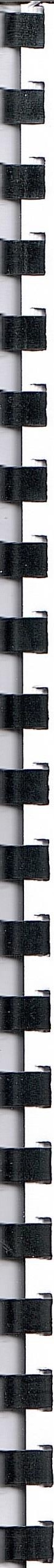 nepeqeffh opraHHJaQHH, ynoJJHOMOqeHHhIX Ha HX 3KCUJJyaTaQHIO.B  COOTBeTCTBHH  C   HHq_)OpMauHett,   rronyq:eHHOM   OT   a,[(MHHHCTpaumr   E on hill eKnIO'IH HCKOfOcenbCOBeTa,   6ecX035IMHbie   06T,e1<Thl   ueHTpaITH30BaHHOM   CHCTeMbl   BO,[(OCHafoI<eHH5I   Ha    TeppHTOpmr MYHHUHIIaITbHOrO o6pa30BaHH5I OTCYTCTByIOT.43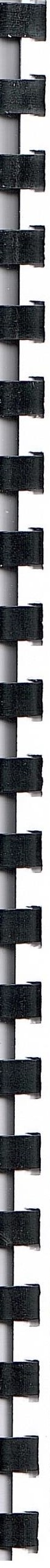 rJIABA 9. CymecTnyromee noJio,Keuue B cc}>epe B0JJ.00TBeJJ.enuH noceJieuuHqaCTh 1. Onucauue cTpyKrypb1 cucTeMbl c6opa, oqucTKH u OTBe)).enm1 cToqnhIX BOA ua TeppuTopuu noceJieuu.H u JJ.eJie.Hue TeppuTopuu noceJienu.H ua 3KcnnyaTa11uouub1e 30HhlB OOJlbJlleKJUO'IHHCKOM ceJibCOBeTe OTCyTCTByeT u:eHTp aJIH30BaHHM  CHCTeMa J<aHaJIH 38 U:HH .B   HacToHmee   BpeMH	OT   )JGiJIOH   H	o6mecTBeHHO-,[(eJIOBOH     3aCTPOHKH     KaHaJIH30BaHHe X035IHCTBeHH0-6hITOBbIX CTO'!HbIX BO,[( ocymeCTBJI5IeTC5I B OT,[(eJibHO IIOCTPOeHHbie cerrTHKH HJIHBbirpe6Hbie 5IMbJ.qacTb    2.   OnHcanue   peJyJihTaTOB     TexuuqecKoro  06cJ1e)).0Banm1 11enTpaJIH30Banuou CHCTeMblBO)).OOTBe)).eHH.H[(eHTpaJIH30B8HHOH CHCTeMbI KaHaJIH3aI.J;HH B OOJlbilleKJIIO'IHHCKOM ceJihCOBeTe HeT.qaCTb 3. Onucauue TeXHOJioruqecKHX 30H BO)).OOTBe)).eHH.H, 30H 11enTpaJIH30B3HHOro H ue11enTpaJIH30B3HHOrO	BO)).OOTBe)).eHH.H.	(TeppHTOpHii,	ua	KOTOpbIX	BO)).OOTBe)).eHHeocyiuecTBJI.HeTC.H C HCDOJlb30B3HHeM 11euTpaJIH30B3HHblX H ue11euTp3JIH30B3HHbIX CHCTeM BO)).OOTBe)).eHHH) H nepeqeub 11enTpaJIH30B3HHblX CHCTeM B0)).00TBe)).eHH.HOT )KHJIOH  H   o6mecTBeHHO-,[(eJIOBOH 3acTpOHKH  KaHaJIH30BaHHe  X035IHCTBeHH0-6hITOBbIX  CTO'!HbIXBO,[( ocymecTBJI5IeTC5I B OT,[(eJibHO  IIOCTpoeHHhie  cerrTHKH H BbIB035ITC5I crreu:aBTOTPaHCIIOpTOM Ha IIOJI5I<pHJibTpau:HH B c. HoBrur CoMHKa.qaCTb 4. Onucauue  TexuuqecKOH  B03MO)KHOCTH  YTHJIH3311HH  OC3)).KOB  CTOqHbIX  BO)). uaoqucTHbIX coopymeHHSIX cyiuecTBYIOIUeH 11enTp3JIH30B3HHOH CHCTeMbl BO.[l;OOTBe)).eHHSI01IHCTHhIX coopy)ICeHHH B c. EonhillHe KJIIO'IH HeT.qaCTb 5. Onucauue COCTOSIHHSI H <l>YHKIIHOHHpOB3HH.H K3H3JIH3311HOHHbIX KOJIJieKTOpOB HceTen, coopymeuun ua uuxKaHaJIH3auHOHHOH ceTH B c. EoJihillHe KJIIO'IH HeTqaCTb 6. O11enKa 6eJonacuocTH H Ha)).emuocTH o6'beKTOB 11enTp3JIH30B3HHOH CHCTeMbl BO)).OOTBe)).eHHSI H HX ynpaBJI.HeMOCTHHe,n:OCTaTO'IHM CTeneHb rn,npOH30Jl5IU:HH Ha,[(BOpHbIX y6opHbIX H Bbirpe6HbIX 5IM rrpHBO,[(HT K 3arp5I3HeHHIO Tepp HTOp HH .qaCTb 7. O11enKa B03,[(eHCTBH.H c6pocoB CTOqHbIX BO)). qepe3 11enTp3JIH30BaHnyIO CHCTeMY BOJJ.OOTBeJJ.eHHH ua 0Kpyma10iuy10 cpeey[(eHTPaJIH30B8HHM CHCTeMa BO,[(OOTBe,n:eH H 5I B C. O OJlb UIH e KJIIO'IH OTCYTCTBy eT.44qaCTh 8. Onucauue TeppHTOpHH M)'HHUHOaJibH0ro o6pa30BaHHH, ue 0XBa'leHHblX ueuTpaJIH30BaHHOH CHCTCMOH 80)).00TBC)).CHHH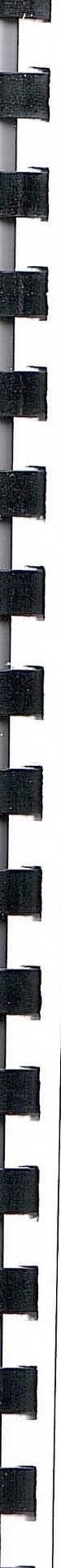 Ha ,naHHbIH MOMeHT apeMem1 ac.si: Tepp11rnp1rn c. Eonhrnwe Kmo,rn He o6ecneqeHa u:eHTpaJJM30BaHHOH CMCTeMOH BO,D;OOTBe,neHM.sJ.HaceneHMe KaHa.rrM3yeTC.sJ a Bblrpe6Hble .sIMbl 11 cenTMKM.qaCTb 9. Onucauue cyiuecTBYIOIUHX TCXHH'ICCICHX u TeXH0JI0rH'ICCKHX npooJieM CHCTCMbl 80)).00TBC)).CHHH noceJieHHHB MaJI03TIDKHOH (yca,ne6Hoi1) 3aCTpOHKe HaceneHMe nOITb3yeTC.sJ Bbirpe6aMM, Ha,!J;BOpHbIMH y6opHbIMH, KOTOpbie HMeIOT He.nocrai:-oqHYIO CTeneHb rn,npOH3OIT.sIU:HH, qTQ npMBO,D;HT K 3arp.sI3HeHHIO TeppHTOpMM.B HaCT05IIUee BpeM.sI Ha TeppHTOpHH cena OTCYTCTByeT u:eHTpaJJH3OBaHHM ceTb KaHaJJM3aU:HM.PaJMemeHHe 11 co,nep)I<aHHe Ha,!J;B Op HI,IX y6opHbIX HOpMHpyeTC5I CaHHTapHbIMH npaBMJiaMH co.nep)KaHH5I TeppMTOpHH HaceneHHbIX MeCT N2 42-1 28-4690-88. ,lJ;BopoBM y6opHM ,nom1rna HMeTb Ha,n3eMHYIO qaCTb M BbITpe6. H a.n3eMHbie noMeru:eHirn coop y)l<aIOT H3 nJIOTHO npHrnaHHbIX MaTepHa.rrOB(,noCOK, KHpnwqew, 6noKOB M T..n.). B brrp e6 ,nomI<eH 6bITb BO,D;OHenpom1u:aeMbIM, o6oeM KOTOporo paCCqffTbJBaIOT HCXO,D;5I   113   qJiCJieHHOCTH   HaceneHMJI,   nOITb3YIQIUeroc5I y6opHOH.   f' ny 6HHa   BbITpe6a3aBMCMT  OT ypoBH.51 rpyHTOBbIX BO)];, no   He  ,nom1rna  6bITb 6onee 3 M. He  ,nonycKaeTC5I  HanonHeHMeBbirpe6a HeqwcTOTaMM BbIIIle qeM ,no 0,35 M OT n oBep XHOCTM 3eMnM. Bb1rpe6  cne,nyeT  oqHIUaTb  no  Mepe ero 3anonHeHHH, HO He pe)l<e o.nHoro pa3a B n onr o,na.IloMemeHM5I   ,!J;BOpOBbIX   y 6op HbI X    ,nomI<Hbl    co,nep)I<aTbC5I   B    qffCTOTe.    Y6opKy   MX    cne,nyeT np OM3BO,D;HTb e)I<e)];HeBHO. He p e)I<e O,D;HOro pa3a B He,nenIO noMeru:eHHe Heo6xo,nwMO npOMbIBaTb rop5I'IeH BO,D;OH C ,ne3MHCjJMU:HP YIOIUHMM cpe.ncTBaMM. ,lJ;BopOBbie y 6 op Hbi e ,!J;OJI)KHbl 6bITb y,na.rreHbI OT )I<MITbIX 3,D;aHMH, ,neTCKMX yq p e)l(,!J;eHHH , UIKOJI, nnoma,noK .nn.si: Hrp ,nerew M OT,D;bIXa HaceneHM5I Ha paCCTO5IHMe HeMeHee 20 M He 6onee 100 M.Ha TeppHTOpHH qacTHbIX ,!J;OMOBna.neHMH paCCTO5IHMe OT ,D;BOpOBhIX y6opHbIX .no ,D;OMOBJia,neHMH onpe.nen.si:eTC5I caMMMM ,!J;OMOBna.nenbU:aMH H MO)I<eT 6bITb COKpameHO ,no 8-10 MeTpOB. B KOHqJJIMKTHhIX CMTyau:mrx MeCTO p a3MemeHH.sJ ,!J;BOpOBbIX y6opHbIX onpe.nen.si:eTC5I npe,nCTaBHTeJI.sIMM o6mecTBeHHOCTH Ha,nMHHHCTPaU:HH.III42.r---rJIABA 10. naJiaHChl CTOqHhIX BO)].B CHCTeMe B0)].00TBe)],eHHHqaCTb	L  naJiaHC	nocrynJieHHH	CT0qffhlX	B0JJ:	B	qeHTpaJIH3083HHYIO	CHCTeMy B0JJ:00TBe,a:eHHH H 0TBe,a:eHHH CT0K0B no TeXH0JI0ruqeCKHM 30H3M 80/1:00TBe,a:eHHHOcHOBHbTh1H 061,er<TaMH BO,UOOTBe,UeHID! 51:B JUIIOTCH:- HacerreHHeO61,eM B0,U00TBe,UeHH5I C00TBeTCTByeT 061,eMy BO.UOITOTpe6rreHH5I B D OJlbUi eK JIIO'iH HCKOMcerrbcoBeTe H rrpe,ucTaBJieH B rn6rrmi:e NQ10 .1.1.Ta6/lUL{a .Ml 0.1.1.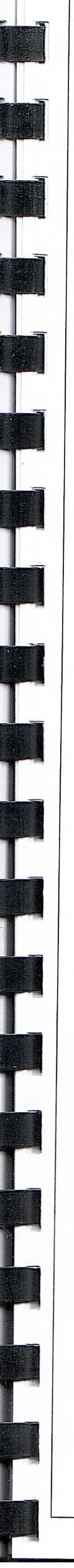 qaCTb   2.  OqenKa   IJ>aK Tn q  ecK oro    npHT0Ka   ueopraHH3083HH0ro  CT0Ka   ( CT0qffbIX   B0JJ:,nocrynaJ0IIJ,HX	no	nonepXH0CTH	pe.1Ibe4>a	MeCTHOCTH)	no	TeXH0JioruqecKHM	30HaM B0JJ:00TBe,a:eHHHflHBHeBOH KaHaJIH3aumr B c. DOJlbUIHe KmoqH He rrpe,uycM0TpeH0.qacTL 3. Cne,a:euuH 06 ocuam,euuocTH 1,uauun, CTpoeuun, coopymeuun npu6opaMn yqeTa npHHHMaeMblX CT0qffblX B0JJ: H HX npnMeHeHHH npu ocym,ecTBJieHHH K0MMepqecKHX pacqeT0BCBe,ueHHH HeT.46qaCTb 4. Pe3yJibTaTbl  peTpocneKTHBHOfO  auamna  3a  nocJieAHHe  10  JieT  6aJiaHCOBnocrynJieHHH CTOqffbIX  BOA  B  ueuTpaJIH3OBaHHYIO  CHCTeM)'  BOAOOTBeAeHHH  no TeXHOJioruqecKHM 3OHaM BOAOOTBeAeHHH H no noceJieHHHM C BbIAeJieuneM 3OH Aeil>HUHTOB H pe3epBOB npOH3BOACTBeHHblX MOm;HOCTeH,[(rr.sr peTpocrreKTHBHoro aHaJIH3a 3a rrocrreAHHe 10 rreT 6aJiaHcoB rrocTyrrrreHH.sr cToqHbIX Bon HcxonHorx naHHbIX rrpenocrnBrreHo He 61,rno.IlporH03Hbie 6aJiaHCbl IlOCTyrrrreHH.sI CTQqHI,IX Bon B u:eHTpaJIH3OBaHHYJO CHCTeMy BonooTBenemrn H OTBeneHHH CTOKOB rro TeXHOJiornqecKl1M 3OHaM BonooTBeneHl1H Ha cpor< He MeHee 10 rreT C yqeTOM pa.3Jil1tIHbIX cu:eHap11eB pa.3Bl1Tl1.sr rroceneHHHHa cpoK He MeHee 10 JieT c yqeTOM pa.3miqHI,IX cu:eHapHeB pa3Bl1Tl1H rroceneHl1H paCClll1TaHHbie Ha ocHoBaHHl1 pacxona rop.srqeil:, ri11TbeBoil:, TexH11tiecr<0il: Bon1,1 B cooTBeTCTBHl1 co CHHII 2.04.02-84 11 CHHII 2.04.01-85, a TaK)Ke 11cxon.sr H3 Te1<ymero ofrbeMa rrorpe6neHBH Bon1,1 HaceneHHeM H ero nHHaMl1KH C yqeTOM rrepcrreKTl1Bbl pa.3Bl1TH5I H H3MeHeHH5I COCTaBa 11 CTPYKTYPbI 3aCTpOHKH.IlepcrreKTl1BHbIH pocT qHcneHHOCT11 miceneH11.sr Ha 6nm1<ail:urne 10 neT nJI.sI c. EonbIIIHe KmoqH He rrpenycMaTpl1BaeTC5I. Ha naHHbIH MOMeHT qffCJieHHOCTb HaceneHl15I COCTaBJI.sieT 516 qeJIOBeK.I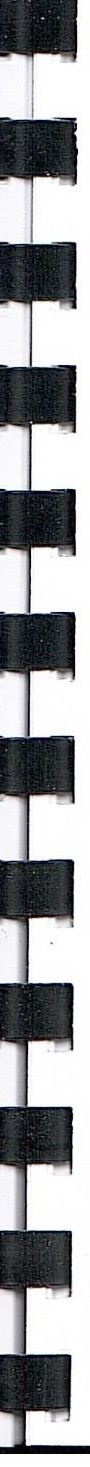 rJIABA 11. IlporH03 o6beMa CTOqffblX so.r:.qaCTI,    1..CBe,[(eHHH    0   «j>aKTH'leCKOM   H    O'.ffi:U.[(aeMOM  nocrynJieuuu   CTO'IHhlX   BO.[(   BQeHTpaJIU30BaHHYIO CHCTeMy B0,[(00TBe.[(eHUH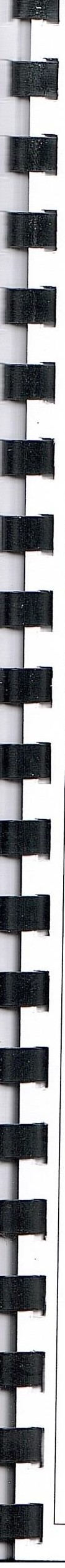 O)ICH,[(aeMoro nocTynrremrn: CTOtJHhIX BO.[( B CHCTeMy BO)].OOTBe)].eHH5I He  nnaHHpyeTC5I.qaCTh	2.	Onucam1e	CTpyKT)'pbl	uenTpaJIU30BaHHOH	CHCTCMhl	BO.[(OOTBC.[(CHUH (JKCnJiyaTaQHOHHble H TCXHOJIOrH'ICCKUe 30Hb1)UeHTpaJIH30BaHHM CHCTeMa BO.D.OOTBe.n.eHH5I OTc y Tcrn y eT . KattanHJOBaHHe ocymecrnrrHeTC5I B cenTHKH H Bhirpe6Hhie 5IMhI.qaCTh  3. Pacqey  Tpe6yeMOH  MOIIJ,H OCTH   O'IHCTHhlX   coopymenuii:  HCXO,[(H  HJ   .[(aHHhlX  0pacqeTHOM pacxo,ue CTO'IHhlX BO.U, ,ue«j>HQUTa (pe3epBa) MOIIJ,HOCTeii: no TCXHOJIOruqecKUM 30HaM coopymenuii: BO,UOOTBC,UCHHH C pa36HBKOH no ro,uaMI1epcneKTHBHhIH pOCT 1lHCJieHHOCTH Hac erreHm I Ha 6nmKaiinrne 10 rreT )].JI5I C. DOJlhllIHe Kmo'lli He npe.n.ycMaTpHBaeTC5I. 1IH cn eHHOCTH HaceneHH5I Ha 2025 r . COCTaBJI5IeT 516 11erroBeK .CTOtJHbie BO,lJ.hl 061,eMOM 20,00 M 3 / c y T 6y.n.yT TIOCTynaTb Ha CJIHBHyro CTaHQHIO H BhIB03HThC5I HaO'lliCTHhie coopy>KeHH5I c. HoBM ConHHKa.qaCTh 4.PeJyJihTaTbl auaJIUJa ru,upaBJIH'ICCKHX pemHMOB H pemHMOB pa60Thl JJieMeHTOB uenTpaJIH30BaHHOH CHCTCMhl BO,U0OTBe,UeHHHfI-r.n.paBJIHtJeCKHe penCHMhl H p e)I<HM hl pa60Tbl JJieMeHTOB QeHTpaJIH30BaHHOH CHCTeMbl BO)].OOTBe)].eHH5I ycrnHOBHTh HeT B03MO)I<HOCTH B BH.D.Y OTCYTCTBH5I QeHTp aJIH30BaHHOH CHCTeMbl B0,lJ.OOTBe,lJ.eHH5I.qaCTh 5. AnaJIU3 pe3epBOB npOH3B0,UCTBCHHhlX MOIIJ,HOCTeii: O'IHCTHhlX coopymeHHH CUCTCMhl B0,[(00TBe,ueunH H B03MO'.ffi:HOCTH pacmupeuun 30Hhl HX ,ueii:CTBHHB nepHO,lJ. c  2015 no   2025 ro,lJ.hI He  o>I<H)].aeTC5I B03pacTaHHe  o6oeMoB CTOtJHhIX BO)]. OT HacerreHHH H rrpo<JHX IIOTpe6HTerreil:.Heo6XO,lJ.HMO CTpOHTeJihCTBO CJIHBH OH CTaHQHH M OIQHOCT hIO 20,00 M3 / c yr .48rJIABA	12.	Ilpet1:Jio euuS1 no MOAepHH3aQHH		(TexuuqecKOMYCTpOHTeJibCTB peKOHCTPYKQHH HnepeBoopy eHHIO)	o6beKTOBu;euTpaJIH30BaHHOU CHCTeMhl B0)1:00TBe)]:eHHSI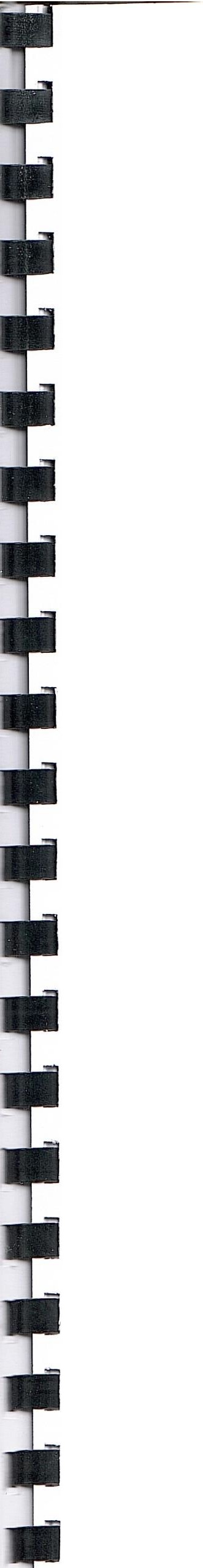 qaCTh 1. OcHOBHhie uanpaBJieHHH, npHHIIHDhl, Ja)]:a'-IH H 11eJieBhie noKa3aTeJIH pa3BHTHH 11enTpaJIH30BaHHOH CHCTeMhl B0JJ:OOTBeJ]:eHHHB	ycJIOBIUIX   3KOHOMHH  BO.D:bl  H    e)Icero,n:Horo   COKpaIIJeHH51  061,eMOB  BO.D:OTIOTpe6JieHH51  HBO.D:OOTBe,n:eHH51   npHOpHTeTHbIMH   HanpaBJieHH51MH    pa3BHTH51    CHCTeMbI    BO,n:oorne,n:eHH51   51BJl5!IOTC51IlOBbillieHHe    KatJeCTBa    OtJHCTKH.   BOJJ:bI   H    Ha.D:e)I<HOCTH   p a6 0 TbI    ceTeH   H    coop y)l<eHHH.	Ti p aK THKa Il0Ka3bIBaeT, 'ITO Tpy6onpoBO.D:Hbie ceTH, 51BJ151IOTC51 He TOJlbKO HaH6onee <pyHKIJ.HOHaJibHO 3HatJHMbIM 3JieMeHTOM CHCTeMbI I<aHaJIH3aQHH, HO H HaH6onee Y513BHMbIM C TO'I I<H 3peHH51 Ha,n:e)I(HOCTH.  Tio­ npe)I(HeMy  OCTpOH OCTaeTC51 n p o 6 JieM a  H 3HOCa  KaHaJIH3aQHOHHOH CeTH. B   ycJIOBH51X IlJIOTHOH 3ac Tp OHKHHaH6onee   3KOHOMHtJHbIM   pellieHHeM 51BJ151eTC51 n p H M eH eH He	6ecTpaHllieHHbIX MeTO.D:OB peMOHTa H BOCCTaHOBJieHH51 Tpy6onpOBO.D:OB.,[(AA o6ecnetJeHH51 6e30TiaCHOCTH 3.D:OP?Bb51 H ac en e HH 51 H CHmI<eHH51 HeraTHBHOro B03.D:eHCTBH51 Ha OKPY)I<aIOm:y10 cpe,n:y Heo6xo,n:HMO CTpOHTeJThCTBO CJIHBHOH CTaH U.HH . BbIB03 CTOtJHbIX BO.D: 6y,n:eTocymecTBJ151TbC51cneu. aBTOTpaHcnopTOM Ha OtJHCTHbie coopy)I<eHH51 B C. HoBa51 COJ151HKa    .c. EoJihllIHe KJllOtJH CC -  20  3qaCTh 2. Ilepeqenh OCHOBHhIX MeponpHHTHH no peaJIH3aU.HH cxeM BOJJ:O0TBeJ]:eHHH C pa36HBKOH no ro)]:aM, BKJIIO'-laH TeXHH'-leCKHe 06ocn0Bamrn 3THX MeponpHHTHHTa6.nuu,a 12.2.1.CrpoHTeJibCTBO  CJIHBHOH  CTaHU.HH    c.	EonbllIHe  KJllOtJH  2016-2020   rr.   U:eJibK)   ,n:attHoro Mep on p H51TH51 51BJ151eTc51 rapaHTHpoBaHHOe H Ha,n:e)I<HOe o 6 ec n etJeHHe Bo,n:oorne,n:eHH51, o6ecnetJeHHeCHH)I(eHH51 HeraTHBHOro B03,n:eHCTBH51 Ha OKp y )I<aK)IIJylQ cp e.n:y .qaCTh 3. TexHH'-leCKHe o6ocnoBaHHH OCHOBHhIX MeponpHHTHH no peaJIH3aIIHH cxeM BOJJ:OOTBe)]:eHHSIB     BH.D:Y OTCYTCTBH51 CHCTeMbl c6opa H OtJHCTKH CTOtJHbIX BO.D:, u. en eco o 6p a3HO n p OH3BeCTH CTpOHTeJlbCTBO cc .D:J151 c6opa CTO'iHbIX BO.D: cena, 'I TO, HeCOMHeHHO , npHBe,n:eT K TaKHM Il OKa3aTe J151M ,4KaK: Ha;::{e)I<HOCTb H 6ecrrepe60HHOCTb CHCTeMbl BO,UOOTBe,n:em rn ; IIOBbIIIIeHHe Ka'IeCTBa o6cJiy)KHBaHHH a6oHeHTOB, CHH>I<em re HeraTHBHOro B03,UeHCTBIDI Ha OKpy)l<aIOW:)'IO cp e,uy .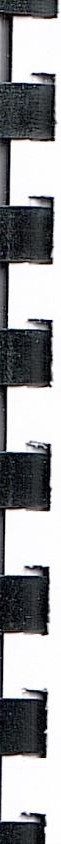 CTPOHTeJibCTBO cc TaK )Ke CHH3HT 061,eM 6bITOBbIX CTOKOB rrorra,uaromHx B  r pytt T,  'ITO HeCOMHeHHO IIpHBe,UeT K ynyqrneHHIO 3KOJIOrH'IeCKOH o6CTaHOBKH B DOJlbIIIeKJIIOqHHCKOM ceJibCOBeTe.1-la CTb   4. CBeJJ;eHHH  0  BH0Bb CTp0HW:HXC.H,  peK0HCTpyupyeMhIX H npeJJ;Jia  r a eMb  I X  K  BbIB0AY H3 3KCDJiyaTaQHH o6'heKTax ueuTpaJIH30BaHHOH CHCTCMbl B0JJ;00TBCJ);CHHHB paMKaX pa3pa6an,rnaeMOH cxeMbl BO,UOCHafoI<eHHH H BO,UOOTBe,UeHIDI C. Eom,IIJHe KrrIO'IH rrpe,n:JIO)I(eHo cTpOHTenr,crno CJIHBHOH CTaHQHH rrpOH3Bo,n:1-neJibHOCTbIO 20 3qaCTb 5. CBeJ];eHHH 0 pa3BHTHH CHCTCM AHCDCT"lepu3auuu, TeJieMeXaHH3aQHH H 06 aBT0MaTH3Hp0BaHHbIX	CHCTeMax	ynpaBJICHHH	pemuMaMH	B0JJ;00TBeJ];eHHH     ua	o6'beKTaxoprauu3auuu, ocymecTBJIHIOmux B0A00TBe11:euue;ABTOMaTH3aQHH H ,n:HCII eTq ep H3aQHH TeXHOJIOrHqecKoro rrpoQecca CHCTeMbl BO,UOOTBe,UeHHH HBJIHeTCH Ba)I<HblM IlyttKTOM B npoeKTHpOBaHHH O'IHCTHbIX c o op y)I<eHHH OTCYTCTBy eT.I	qaCTb 6. Onucauue BapuaHT0B  MaprnpyT0B  np0X0)l(JJ:CHH.H  Tpy6onpOBOJJ;OB  (Tpacc)  noTeppHT0pHH	noceJieHH.H,	pacnoJiomeHHH	HaMe'laeMbIX	DJiomaJJ;0K	DOA	CTp0HTeJibCTB0 coopymeHHH B0/1:00TBCJ);CHHH H HX o6oCHOBaHHeCTpOHTeJibCTBO  CJIHBHOH  CTaHQHH  rrpe,uycMaTpHBaeTCH 3a  rrpe,ueJiaMH  cen a  C  co6JIIO,UeHHeM 30HcaHHTapHOH oxpaHbI B coorneTCTBHH c Tpe6oBaHH H CattIIHH 2.2.1/2.1.1.1200-03, qTo orn6pa)I<euo B rrpHJIQ)I(eHHH 2.I	HoBbie ceTH KaHaJIH3aQHH cxeMOH BO,UOOTBe,n:eHIDI He rrp e,uy cMOTp eHbl.I		qaCTb	7.	rpaHHUbl	H	xapaKTepHCTHKH	oxpaHHbIX	30H	ceTeH	H	coopymem1u ueuTpaJIH30BaHHOH CHCTCMbl B0JJ;00TBeJ];eHH.HCaHHTapH0-3aW:HTHaH 30Ha OT CJIHBHOH  CTaHQHH .uo  rpaHHQ 3,UaHHH )I(HJIQH 3acTpOHKH,  y q acTKOBo6mecTBeHHbIX 3,UaHHH H rrpe,unpHHTHH IIHW:eBOH npoMbIIIIJieHHOCTH C yq eTOM HX nepcneI<THBHOro paCIIIHpeHHH cn e.uyeT rrpHHHMaTb B COOTBeTCTBHH C caHHTapHblMH HOpM aMH , a cnyqaH OTCTy1rneHID1 OTI	HHX ,UOJI)I(HI,J corJiaCOBbIBaTbCH C opraHaMH CaHHTapH0-3IIH,UeMHOJIOrHqecKoro Ha,n:3op a .B    QeJIHX  COKpameHHH  caHHTap H0 - 3aIIJHTHOH  30Hbl  OT  O'IH CTHI,IX    coopy)I<eHHH  peKOMeH,uyeTCHnpe.n:ycMaTpHBaTb nepeKpbITHe II OBep XHOCTeH II O,UBO,UHIIJHX KaHaJIOB,  co op y )I<eHHH  MexaHH'IeCKOH O'IHCTKH,  coopy)l<eHHH  6HOJIOrHqecKOH  O'IHCTKH,  a   TaK)I(e   o6pa60TKH   OCa;::{Ka.   BeHTHJIHQHOHHbie Bb16poc1,1 H3-IIO,U n ep eKp blT blX  IIOBepXHOCTeH,  a  TaK)I<e  H3  OCHOBHI,IX  rrpOH3BO,UCTBeHHbIX IIOMeIIJeHHHI	3,UaHHH MexaH11qecKOH O'IHCTKH H o6pa60TKH oca,n:Ka cne,uyeT II O,UBep r aT b O'IHCTKe.qaCTb   8.  rpaHHQbl   OJiaHupyeMbIX   30H   pa3MemeuuH    o6'beKTOB    ueuTpaJIH30BaHHOHCHCTCMbl B0JJ;00TBeJ];eHHHso1111••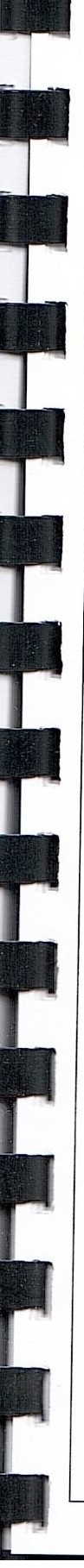 CTpOHTenbCTBO ceTeH l(filfanH3al(HH cxeMOH B0,U00TBe,UeHmI He npe.uycM0TpeHo. ITnaHHpyeMM 30Ha pa3MelI(eHH5I cnHBHOH CTaHI(HH npe,uCTaBneHa B npHnO)ICeHHH 2.rJIABA 13 3KoJ1oruqecKne acneKThl MeponpnHTHii no cTpo11TeJ1hCTBY u peKOHCTPYKU:HH o6beKTOB u:euTpaJ1U30BaHHOH CHCTeMbl B0,/1.00TBe)].eHHHqaCTb 1. CBe,UeHirn O MeponpHHTHHX, co.uep'.IICaW,HXCH B TIJiauax no CHH'.IICeHHIO c6pOCOB 3arpH3HHIOllJ,HX   Bem,eCTB,   HHblX   Bem,eCTB   H   MHKpoopraHH3MOB B noBepXHOCTHble BO,UHble061>eKTbl, TIO,U3eMHble BO,UHble 061>eKTbl H Ha BO,U03a6opHble TIJIOm,a.uuCTOqffbie BO.Ubl ofrI,eMOM 20,0 M3/cyT 6y,uyT BbIB03HTbC5I Ha QqHCTHbie coopy)KeHmr C. HoBM ComHKa.qaCTb 2. CBe,UeHHH O npnMeHeHHH MeTO,UOB, 6eJOnaCHblX .UJIH OKpy,1rn10m,eu cpe,ubl, npu YTHJIH3aI HH oca,UKOB CTO'IHblX BO.UB Kaqecrne MeT0.U0B .um YMeHhIIIeHHJI B03,ueil:cTBH5I pa6oTbI KOC Ha 0Kpy)KaIOIUYIO np11p o ,uHy10 cpe.uy npH npoeKTHp0BaHHH Heo6xo,UHMO yqecTb:cHcTeMa .U00qHCTKH CT0qflbIX B0.U. ITpHMeHeHHe ,uaHHOH CHCTeMbI Ha KOC o6ecneqHT 0qHCTKY CTQqHbIX B0.U .uo H0pMaTHBHbIX 3HaqeHHH B0,U0eMa pbI60X035IHCTBeHHOro 3Haq eHm r;CHCTeMa Yet>- o6e33apa)KHBaHH5I. ITpHMeHeHHe ,uaHH0H CHCTeMbI Il 0 3B0nH T CHH3HTb co.uep)KaHHexnopa B B0,Ue, nocne o6e33aproKHBaHH5I CTOqffbIX B0.U, nepe.u c6pocoM ,uaHHbIX B0.U B B0,U0eM. CHH)KeHHe ypoBH5I xnopa B CTQqflbIX B0,Uax, c6pacbmaeMbIX B B0,U0eM, YMeHbIIIaeT B03,UeHCTBHe Ha )l<HBOTHbIH MHp B0,U0eMa;cHcTeMa MexaH11qecKoro o6eJBO)I<HBaHH 5I o ca,uKa . IlpHMeHeHHe ,uaHHOM  CHCTeMhI  Ha  KOC 06ecneq11T COKpameHHe o6'beMOB oca,uKa cTOqHbIX B0.U, a TaK)I<e C0KpameHH5I TeppHTOpHH, 3aH5ITbIX no.u non5IMH qmnbTpau1111.51rJIABA 14. OQenKa noTpe6uocTu B KanuTaJihHhIX BJiomeuuHx B CTp0HTeJibCTB0, peK0HCTPYKQHIO " M0,l1.epHH3aQHIO 06beKTOB QeHTpaJIH30BaHHOH CHCTeMbl B0,l].00TBe,l].eHHHB COBpeMeHHbIX pbIHO'lHbIX ycJIOBl1.sIX, B  KOTOpbIX  pa6orneT  11HBeCTML(l10HHO-CTp011TeJibHbIH KOMnJieKC, np011301IIJIM KOpeHHble 113MeHeHl1.sI B no;::i:xo,nax K HOpM11pOBaHl110 Tex 11Jil1 11HblX Bl1):(0B 3aYpaT , 113MeH11Jiac1, 3KOHOMl11IeCKa.sr OCHOBa B CTp011TeJibHOH ccpepe.B HaCTo.srmee BpeM.sI cym:ecrnyeT MHO)KeCTBO MeTO):(OB 11 no;::i:xo;::i:oB K onpe;::i:eJieHl1IO CTOl1MOCTl1 CTpOMTeJibCTBa, M3MeH IMBOCTI, L(eH M 11X pa3H006pa311e He n03BOJI.srIOT Ha ;::i:aHHOM 3Ta n e p a6 0 Tbl TO'IHO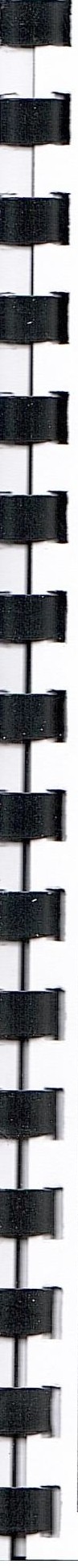 onpe;::i:eJil1Tb He06X0):(11Mble 3aTpanr B nOJIHOM 061,eMe.B CB.sI3M C 3TMM, Ha ):(aJibHeHIIIl1X CTaJJ:11.sIX npoer<T11poBaH11.sr Tpe6yeTc.sr ;::i:eTaJibHOe yYO'lHemre napaMeTpOB CTpOMTeJibCTBa Ha OCHOBaHl111 113yqeH11.sr MeCTHbIX ycJIOBl1H 11 I<OHr<peTHbIX cneL(l14lM1IeCI<MX cpyttKL(l1H cTpo.srmeroc.sr 061,eKTa.CTOl1MOCTI,   pa3pa60TKM   np oer<THOH	,noK yM eHTaL(l111   ofo,er<TOB    Kaill1TaJibHOro    CYp011TeJibCTBaonpe;::i:eJieHa Ha OCHOBaHl111 « C n p aBO'lH l1I<OB 6a30BI,IX L(eH Ha npoeKTHble pa6onr ):(JI.sr CTp 0 11TeJibC TBa » (KOMMYHaJII,HI,Ie 11H)l(eHepHble 3):(aHM.sr M co op y)l( eH11.sr, 0 61,e r<Tb l BO ):(OCHafo r<eH11 .sr 11 r<aHaJil13aL(1111). Oa30Ba.sI L(eHa npoer<THI,IX pa6oT (Ha 1 .sIHBap.sr 2001 ro;::i:a) y crn HaBJil1BaeTC.sI B 3aBMCl1MOCTl1 OT 0CHOBHI,IX HaTypanbHI,IX    nOKa3aTeJieH   npoeKT11pyeMbIX   061,er<TOB    11   npMB0):(11TC.sI   K    TeKyIL(eMy    yp OBHIO    L(eHYMHmr<eH11eM Ha K034JqJML(l1eHT, OTpa)l(aIOIL(l1H MHqJJI.srL(l10HHbie npouecc1,1Ha MOMeHT onpe;::i:eJieH11.sr L(eHbI npoer<THbIX pa6oT ,nJI.sr CTpo11Ten1,crna cornacHo TI11c1,My NQ 1951-BT/10 OT 12 .0 2 .2 0 13 r . MMHMCTepcrna pernoHaJibHoro pa3B11T11.sr Pocc11wcr<ow <t>e;::i:epau11M.Pac1IeTHa.sr CTOl1MOCTb MeponpIDITl1H np MB0):(11TC.sr no  :n an aM  p ean 113au 1111, npMBe,neHHI,IM B  C x eMeBO):(OCHafor<eHl1.sI 11 BO):(OOTBe;::i:eHIDI, C yqeTOM MH):(eI<COB-;::i:eqm.srTOpOB .no 2023 11 2 0 33r .r . B COOTBeTCTBl111c YKa3aH11.sIMM M11H3I<OHOMpa3Bl1TI1.sI P<t> TIMCbMO NQ 2 17 9 0 - A K/  0 3 OT 0 5 .10 .2 0 1 lr.  "06  11H):(eKcax L(eH11 11H,ner<cax-;::i:e cpJI.srTop ax ;::i:JI.sr nporH03MpoaaH11.sr ueH".Onpe;::i:eJieH11e CTOl1MOCTl1 Ha pa3HblX 3Tan ax npoeKT11pOBaHl1 .sI ):(0 JI)l(H 0 ocymecTBJI.srTI,C.sI pa3Jil11IHbIMl1 MeT0):(11KaMl1. Ha npe;::i:npoeKTHOH CTa):(Ml1 np11 o60CHOBaHl111 11HBeCTl1L(l1H onpe;::i.eJI.sreTC.sI npe;::i:Bap11TeJibHa.sI (pac1IeTHa.sr) CTOMMOCTI, CTp 0 11TeJibCTBa . Ti p oer<Ta Ha 3TOH CTa.D:1111 eme  HeT, n03TOMY OHa COCTaBJI.sreTc.sr no npe;::i:eJibHO YKPYnHeHHblM n OKa3a TeJI.srM. Tip11 OTCYTCTBl111 TaI<I1X n OKa3aTeJieH MoryT     11CnOJib30BaTbC.sI    ;::i:aHHbie      O     CTOl1MOCTl1     0 61,e KTOB-aH aJIOro B.      Tip11    pa3pa6oTI<e     p a6 oqew;::i:oKYMeHTaL(1111 Ha 061,er<ThI Kan11TaJihHOro cTp o11TeJih CTBa Heo 6 x o;::i:MMO y T0 1IHeH11e CTOl1MOCTl1 nyYeM COCTaBJieH11.sr   npoer<THO-CMeTHOH ):(OI<YMeHTaL(l1M.   CTOMMOCTb    ycrnHaBJil1BaeTC.sI Ha    Ka)I():(OH   CTa):(1111npoer<T11pOBaHID.I,  B   CB.sJ:3 11,   C  'leM  06ecne1I11BaeTC.sI  n o3 Tan Ha.sr   ee    ;::i:eTaJil13aL(l1.sI  11  YT01IHeH11e   .   Tar<11Mo6p a30M , 6a30Bble L(eHbl ycrnHaBJil1BaIOTC.sI C L(eJibIO n o cn e.nyro m er o cpopM11poBaHID.1 ):(OfOBOpHbIX L(eH Ha pa3pa6oTI<y npoeKTHOH ):(OKyMeHTaL(Ml111 CTpOMTeJibCTBa.B pacqernx HeyqMThIBaJI11c1,:52-CTOHMOCTI,	pe3epBHpOBaHH51   H	BbII<yna	3eMeITI,HbIX	yqacTI<OB	H	He,QBli)I<HMOCTH	,nmrrocy,napcTBeHHI,IX H MyttHUHnaJibHbIX Hy)Ic,n;-CTOHMOCTI, npoBe,neHH51 TOn or p aqio -r eo,neJHq ec I<HX H reonorn:qecI<HX H3bI CI<aHHH Ha TeppHTOpH51X CTpOHTenbCTBa;-CTOHMOCTI,  MeponpH51THH  no  CHOCY  H  ,neMOHTa)I(y  3,naHHH  H  coopy)I(eHHH  Ha  TeppHTOpH51XCTp OHTen bCTBa ;-CTOHMOCTI, MeponpmITHH no  peI<OHCTPYI<UHH cymeCTByK)IUHX ofrI,eI<TOB;-OCHamemi:e Heo6xo,nHMbIM o6opy,nOBaHHeM If 6naroycTpOHCTBO npHnera10meH TeppHTOpHH;-oco 6 eHHOCTHTeppHTOpmI CTpOHTenbCTBa.Pe3ynI>TaTI,I pacqeTOB  (CBO,QHM Be,QOMOCTI, CTOHMOCTH pa6oT) npirne,neHbI B rn6nHI.(e N214.1.1.II I I I I I'a-	53·■----- ----	 ----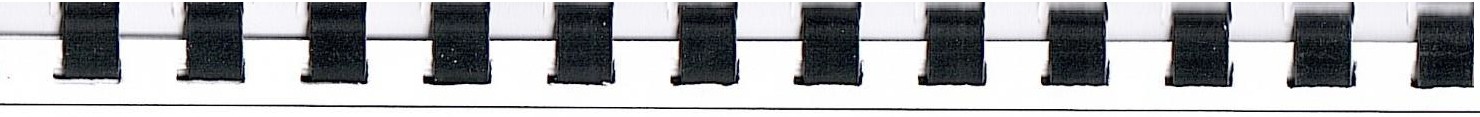 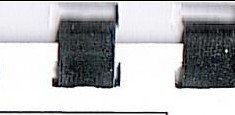 Ta6Rm(a N!!l 4.1.1..   Ou:eHKa 3aTpaT Ha npoBe,n:emre Meponpttuttil: no peKoHcTpYJ<u:HH o6'beKTOB cttcTeMhI Bo,n:ocHafoKeHH51 (ThIC . p y 6. , 6e3 H.D:C)r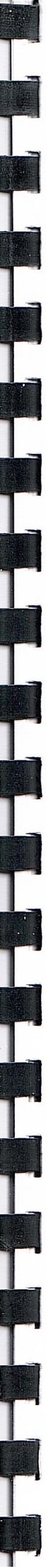 rJIABA 15. :QeJieBhie noKa3aTeJiu pa3BHTHH u:euTpaJIH3oBauuou cucTeMhI BO)],OOTBe)],eHHHC11eTeMa Bo.n;oorne,n:eH11.n rrpe,n;ml3Ha'!eHa .n:mr Ha.n;enrnoro 11 KaqeerneHHoro o6eerre'leHl151 HaeeneHl151, 061,eKTOB eO[(KynbT6I,na 11 rrpotJHX II OTp e611TeneH yenyraMl1 OTBe.n;eHl1JI 11 0'!11eTKl1 eTO'!HbIX BO.D:. Ha,n;e)I<HOeTb pa60Tbl e11eTeMbl BO.D:OOTBe.n;eHl1JI 06eerreq11BaeTeJ[ eBoeBpeMeHHblM rrpoBe.n;eH11eM peMOHTHbIX pa6oT, rrpOBe,n;eH11eM rrpoqrnnaKTl1'!eeKl1X pa6oT B rrep110,n; 3I<errnyaTa[(l111. Ha rrpornn<eHl111 rroene,n;Hl1X IIJITl1 neT e11eTeMa BO.D:OOTBe,n:eHl151 pa6oTaeT Ha,n;e)I<HO. floI<aJibHbie 3a6011 KaHanmau1111 yeTPaH.SIIOTe11B Te'!eH11e 2-3 qaeoB.IlepeqeHb Bem,eern, 3arrpemeHHbIX K e6poey B ropo,n;eI<yIO I<aHan113au1110:Bemeerna 11 MaTep11aJibI, erroeo6Hbie 3aeop51Tb TPY60IIpOBO.D:bI, I<OnO,n;[(bI, perneTKl1 11n11 OTnaraTbe51  Ha  eTeHI<ax:  OKaJil1Ha;  113BeeTb;  rreeoI<;  r 11rre;  MeTann11qeeI<M  eTpy)I<Ka;  I<aHbITa;  rpyHT; eTp011TenbHbie OTXO.D:bI 11 Myeop; rn ep,n;bi e 6bITOBbie OTXO.D:bI; IIp0113BO,n;eTBeHHbie OTXO.D:bI, oea,n;Kl1 11 III naMbI  OT nOKaJibHbIX  (MeeTHbIX)  O'!HeTHbIX  eoopy)I<eHHH,  BeIInbrna10m,11e Bemecrna;  Hepacrn opHMbie)l<Hpbl, Macna, CMOnbI, Ma3yT.OI<parneHHbie  eTO'!Hbie  BO.D:bI  e  cpaI<Tl1'!eeI<OH I<p aTHOeTbIO p a36aBneHl151,  rrpeBbIIIIaIOJ.UeH HOpMaTl1BHbie IIOKa3aTeJIH 06m,11x eBOHCTB CTO'!HbIX BO.D: 6onee qeM B 100 pa3.E11onornqecKH )I<eCTKHe II OBepXHOeTHO- aKTl1BHbei  BO.D:bl Bemeerna (.n:anee -  ITAB).3anIIOBbIH e6poe B ropo,n;eKyro KaHaJI113a[(HIO eTO'!HbIX BO.D:, xapaKTepH3yI01[(11Xe51 rrpeBbIIIIeH11eM 6onee qeM B 100 pa3 ,lU( IIO mo 6oMy BH.D:Y 3arp513HeHHH 11 BbieOKOH arpeec11BHOCTbIO (2>pH > 12).Bemeerna B KOH[(eHTpaumIX, rrpeIIJITCTByIOl[(HX 611onornqecKOH O'll1CTKe eTO'!HbIX Bo,n;; 611onornqeeK11TPY.D:HO OKl1CJUieMbie opraH11qeeK11e Bemeerna 11 eMee11.Bel[(eeTBa,   crroco6Hbie    o6pa30BbIBaTb   B   KaHaJil13a[(l10HHbIX   ceTJIX   11   eoopy)I<eHH5IX ene.n:yrom11e ra3bI: eepoBo.n;opo,n;, eepoyrnepo.n:, 0K11eb yrn epo,n;a, u11aHOBo,n;opo.n:, rrapbI neTycmx apoMaT11qeeKl1X yrneBo,n;opo,n;oB, OKHCb 3Tl1neHa,MeTaH.HmI<e rrepe'Il:lcneHHbie BemeeTBa: a311.D:bI, a[(eTHneH, 6eH3HH, 6eH30JlbI, rerrTaH, ,n:113enbHOe TOIInl1BO,  ,ZJI,DrnopMeTaH,  ,n:11xn op3TaH,  .D:H3Tl1nOBblli  3q>11p,  Kepoe11H,  KCHnOnbI,  Maeno  r11,n;p11pOBaHHOe, Maeno ,n;mr r11,n;porrpOBO.D:OB, Maeno TpaHecpopMaTOpHoe, err11pT MeT11nOBblli, err11pT 3Tl1nOBbIH, TOnyon, [(11aHl1.D:bI, qeTbipexxnop11eTbIH  yrnepo,n;, 3Tl1neH, 3T11neH,n:11xn op11,n,; 3THnOBbIH 3q>11p.CTO'!Hbie BO.D:bl e 3aq>l1KC11pOBaHHOH KaTero p11eH TOI<el1'!HOeT11 «rn rrepTOKCl1'I HM ».CTO'!Hbie BO.D:bI, eo,n;ep)Kam11e oeo6o orraeHbie BemeeTBa, B TOM q11ene orraeHbie 6aKTep11aJibHbie Bemeern a, B11pyneHTHbie 11 naToreHHbie MHKpoopraHH3MbI, B036y,n:11Ten11 11Hq>eK[(HOHHbIX 3a6oneBaHHH.Pa;J;HOH)'KJUUlhl, c6poc, Y.lla.JieHHe H o6e3Bpe)l<HBaHHe KOTOpbIX ocyII(eCTBJUieTCH B COOTBeTCTBHH C « II p aBH JHlMH oxpaHbl IIOBepXHOCTHhIX BO)l» H )leHCTByIOII(HMH HOpMaMH pa,llHal(HOHHOH 6e30IIaCHOCTH.: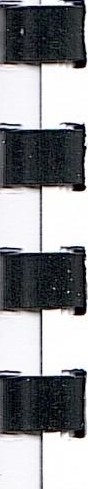 ;56rJIABA 16. Ilepeqeuh BhrnBneuuhlx 6ecxo3HHHhIX o6'heKTOB QeHTpaJIU30BaHHOH CUCTeMhl B0)J,00TBe)J,eHUH (B cnyqae ux BhUIBJieHUH) U nepeqeuh oprauuJaQuii, ynonuoMoqeuuhlx ua ux JKcnnyaTaQuIOB cooTBeTCTB1111 c 11HcpopMaQ11ett, non)"-leHHOM OT a.[(MI1H11crpaQ1111 EonhIIIeKmo'IlIHCI<oro cenhCOBeTa , 6ecX035IMHbie 061,eKThl Cl1CTeMbl B0.[(00TBe.[(eH!15I Ha Tepp11Top1111 MYH11Q11IlMhHOfO o6pa30BaHl15I OTCYf CTBYIOT.-57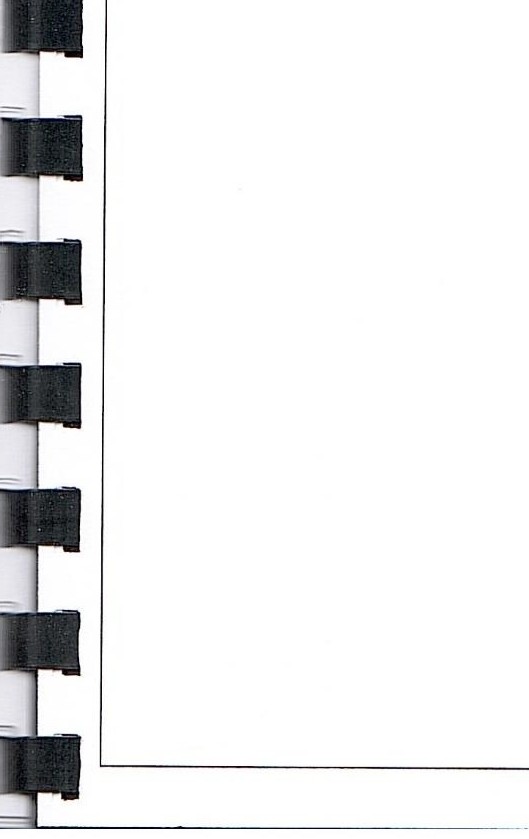 -HopMaTHBHO-TeXHHqecKaH (CChIJIOqffaH) JIHTeparypaTiocnUIOBJieHHe npaBHTeJibCTBa PocCHHCKOH cpe,nepaUHH OT 5 ceHrn6pH 2013 r. N2782err	31.13330.2012	«Bo,nocHa6)KeHHe.	Hapy)KHbie	ceTH	H	coopy>I<eHHH. AKTya.iIM3HpoaaHHMpeJJ:aICUHH eHHrr 2.04.02-84*».err	8.13130.2009	«eHcTeMlb npOTHBOilO>I<apHOH 3aIUHTbl. J1CTO'IHHKH Hapy>I<HOfO npOT HBOil O)KapHOfO BOJJ:OCHa6)1(eHHH. Tpe6oBaHHH IlO)I<apHOH 6e3onacHOCTH))eHHTI 23-01-99* «erp oHTem,HMKJIHMaTrorornH»rrpa.aHJia ocpopMrremrn CM. B: roeT 7.1-2003, roeT 7.80-2000,rOe T 7.82-2001, [OCT7.12-1993,fOCT 7.9-1995.TiocTaHOBJieHHenpa.BHTeJibCTBa PoccHHCKOH cpe,nepaUHH OT 5 ceHrn6pH 2013 r. N2782err 32.13330.2012 «KaHaJIH3a,uHH. Hapy>I<Hble ceTH H coopy>I<eHHH. AI<TYaJIH3HpOBaHHM pe,naKUHH CHHrr 2.04.03-85»	,TipaBHJia ocpopMrreHHH CM. B: roeT 7.1-2003, fOCT 7.80-2000, fOCT 7.82-2001,  fOCT 7.12-1993, roeT 7.9-1995."58•-	ICxeMa ceTel/1 BOAOCHa6)f(eHlt151 C. 6onbWlt1e Knl04lt1	np111I1Q)l(eH111e 1YcnoBHb/9 o6 0JHalleHLJR:· Cytttecmey,oututieodonpoeode Kanodt.Cbl@ Bodooa6opHaR CKeai«uHae BH5n,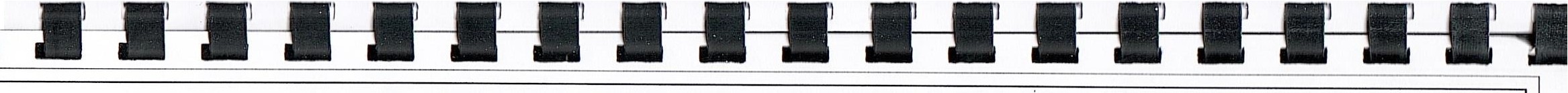 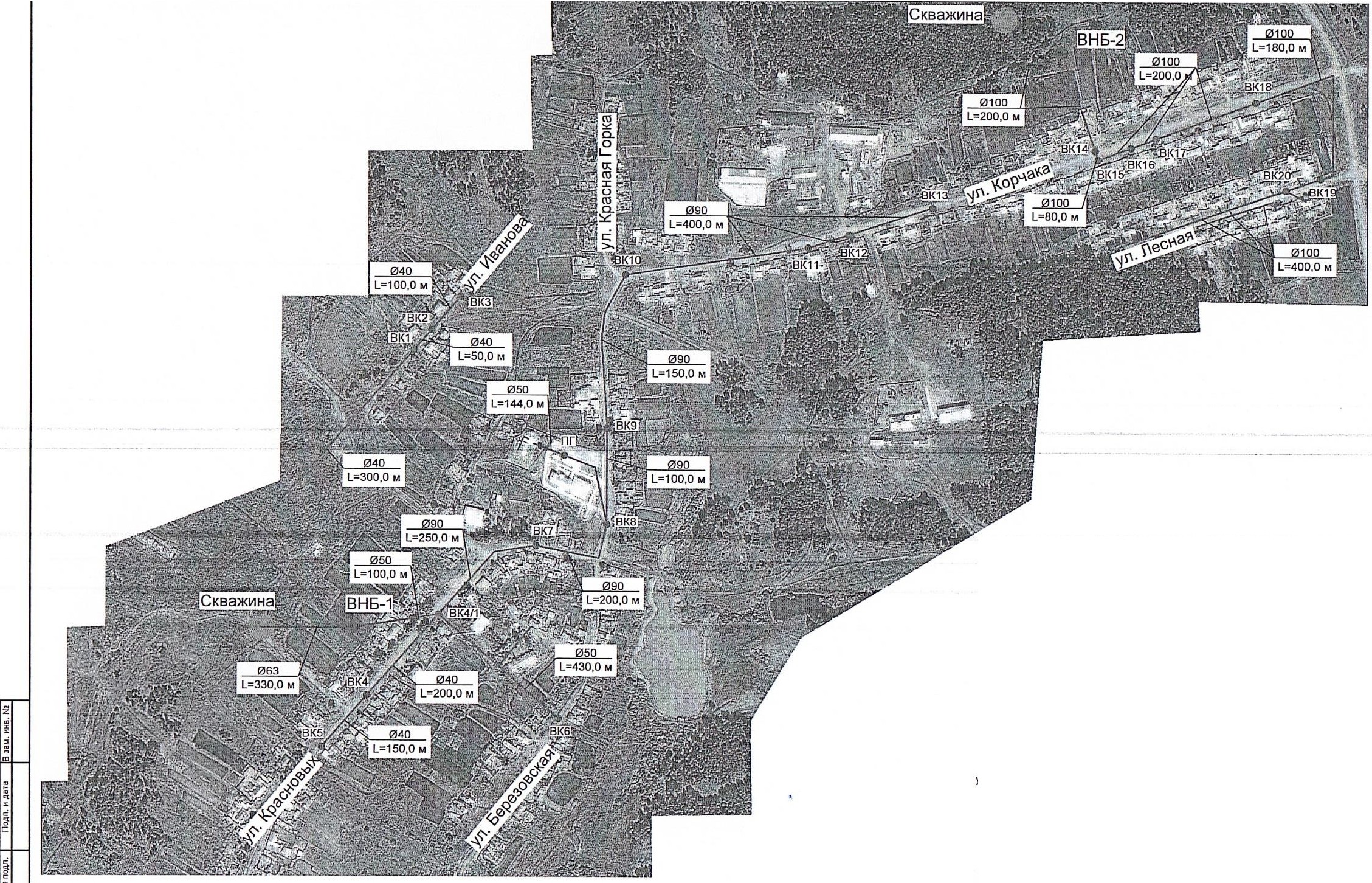 't1bw.    J'l.l11Mc1-l  itlRIX-t, 0Anitc1,I AaraCxeMa ceTeitdwg	A2 (420 J:  594 l,,IM)'.L	IH  sia 1-111p y e Ma5l 30  1-1a  p  a3Me111.e1-11151 c n 11s1-1o  w c Ta1-1u,11.11 c .  6  on   bw1t1e   K1110'-t1t1YCllO    BH  ble     o603    Ha'l eH UR:!<,.<,,//"  >I -Cm  1e HaR cra tt4  RQ f"paHuL(a C33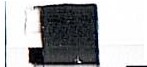 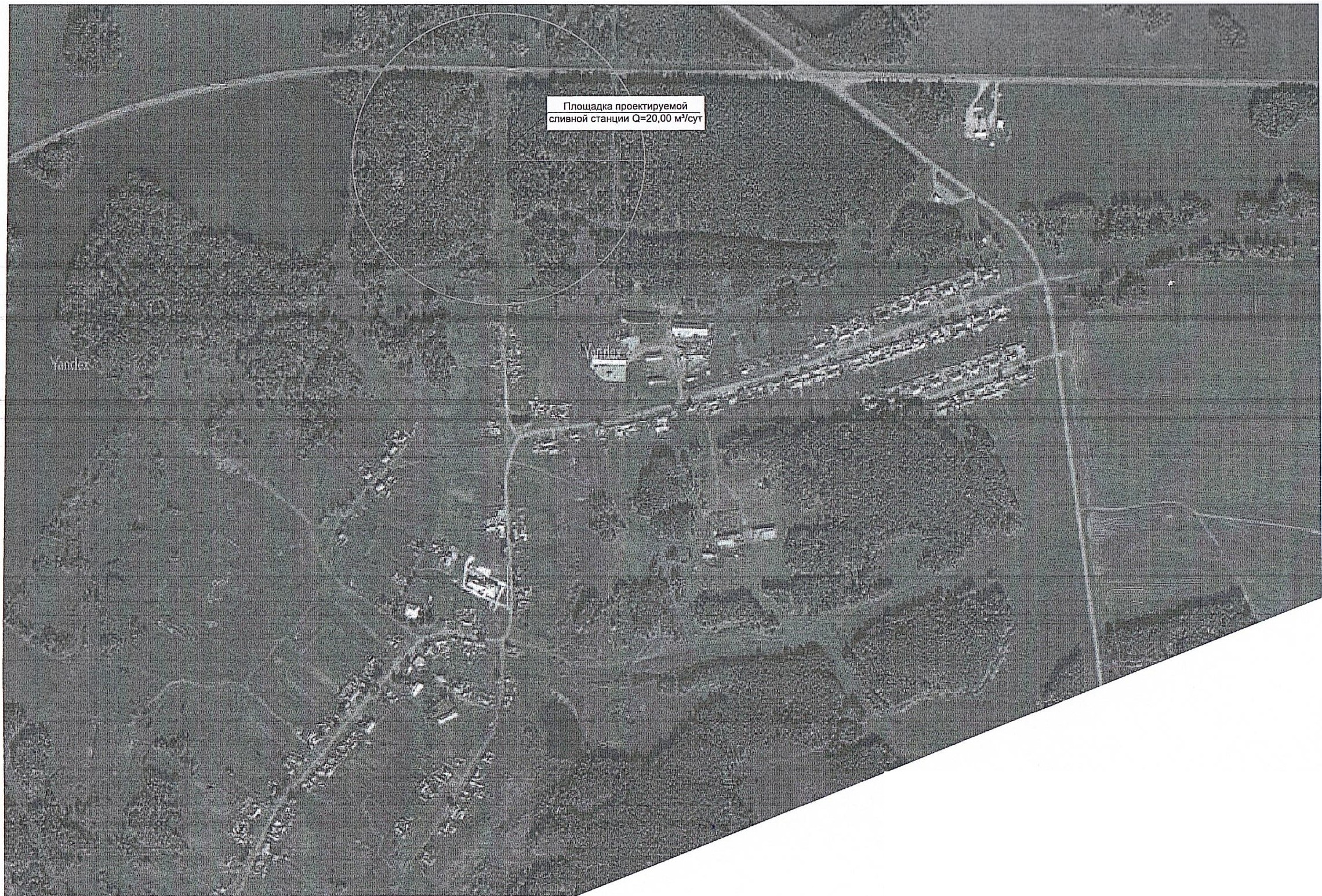 ,illlM. jKon. 	, m1cr INt,Ao,c..lnoAn11cbl ,Qaran.1CTCxeMa c,e e\1.dv,g	A:J. ('1 20 K 59 11 MM)J{gHaceneHHbtu nyHKmTun Hacen en n.020 nyHKmaHaceneHue1BonhIIIHe KmoqHceno, a,uMHHHCTpaTHBHblli ueHTp516J(QIlormoellllUMell06llHUe/OpuoutteCKUU aopecXapa«mepucmu«ac. BorrhIIrne KJIJOtJHc. BorrhIIrne KJIJOtJHc. BorrhIIrne KJIJOtJHc. BorrhIIrne KJIJOtJH1Bo,n03a6opHaH CKBa)I<HHa«K p acHOBhIX »1973 rPocc:1151, KpacHOHpCI<HH I<patt, PbI6HHCI<HH	MYHHUHrraJihHbIHp att oH , c. Borrr,mHe KJIJ0tJHTiorpy)KHOH uacoc 3UB 6-6,5-125, CTerreHb aBTOMaTH3aUHH -  KaCKa,n, rrp OH3B0.[\HTeJibHOCTb10 6,5 M3 /q ac, Harrop 125 M, MOIUHOCTb Hacoca 4 KBT.2Bo,no3a6opHaH CI<BmrrnHa «K op tJaKa» 1976 rPoccHH, KpacHoHpCKHH Kpatt, Pr,r6HHCI<HH . MYHHUHIIaJlbHbIH pa00H, c. Borrr,IIIHe KJIJO'IHTiorpy)l(HOH Hacoc 3UB 6-6,5-140, CTeneHb aBTOMaTH3aUHH - I<aCI<a,n, rrpOH3B0,nHTeJibHOCTb10 6,5 M3 / qac, Harrop 140 M, Momuocn Hacoca 5,5KBT (B pe3epBe).MlHaceni!H.HblUnyn«mTun nacenennow nyn«maHacenenueIEonhIIIHe KJIIOti:Hceno, a,n:MHHHCTpaTHBHblli ueHTpceno, a,n:MHHHCTpaTHBHblli ueHTp516HTOI'O5J6;;HopMaTHBK oJIHti:ecTO6 1,eM, M3HopMaTHBC 1HOJI6p.siBOnpO)KHBa2015, M3IOIUHX10.n:	MecJiu	CyTKH)l{11Jib1e noMern:eHHH c XB C, B0,[(00TBe,[(eHHeM, o6opy,uoBaHHbie BaHHaMH ,[(JIHHOH 1650-1700 MM,,uylllaMH, paKOBHHaMH, MOHKaMH HYHHTaJaMH'7,563272,16	22,68	0,756)l{11Jib1e noMerueHH.si c XB C,BO.D:OOTBe,n:eHHeM, o6opy,uoBaHHhie paKOBHHaMH, MOHI<aMH H YHHTaJaMH I3,860'0	0	0)l{HJibie noMerueHHH c XBC,B0,[(00TBe,n:eHHeM, o6opy,uoBaHHbieMOHI<aMH H YHHTa3aMH, )l{HJibienoMerueHH.si c XBC, 6e31,722074272,48	356,04	11,868BO.D:OOTBe,[(eHHJI, o6opy,uOBaHHbieMOHKaMH.ft&11/nnompe6umenu u cmeneHb 611.azoycmpoii.cmaaIIonHB 3eneHbIX HaCa)l(,[(eHHli H IIOKpbITHH ynmi: H .[(Opor c. EonbIIIHe-KmoqJ1HTOI'OHopMan/cym Ha'leJt0ae«aHaceneHue m.'lenpacxooM3/cym1nompe6umenu u cmeneHb 611.azoycmpoii.cmaaIIonHB 3eneHbIX HaCa)l(,[(eHHli H IIOKpbITHH ynmi: H .[(Opor c. EonbIIIHe-KmoqJ1HTOI'O500,51625,804nompe6umenu u cmeneHb 611.azoycmpoii.cmaaIIonHB 3eneHbIX HaCa)l(,[(eHHli H IIOKpbITHH ynmi: H .[(Opor c. EonbIIIHe-KmoqJ1HTOI'O500,51625,80.ft&	O6oeKmbt11/n	no:,,capomymeHURc. Eonbmue Kmo'luHaceneHue mblC.'l e/lKon-aoll0;JICap oaHa J ll0:JICap nice«Pacxoo 800blo6iu,uii. nice«o6iu,uii M3/cym)l{HnM 3acTpOHKa.1	Hapy)lrnoe0,51615,005,0054,00rrmI<apoTymeHHeHTOI'O'54,00.Ml11/nHaUMeHoaaHue pacxoooaPacxoo 600bl, M3lcym.Ml11/nHaUMeHoaaHue pacxoooac. Eo11butue Kmo1tu1X035fHCTBeHHO-IIHTbeBbJe p aCXOJJ:bIITO )KHJIOH 3acrpoiiKe18,102Pacxo.n: BOJJ:bI Ha IIOJIBB 3eJieHbIXHaca)I<JJ:eHHii, ,n:opor H ymi:u25 , 803Pacxo.n: BOJJ:bI Ha rrmr<apoTyrneHHe54,0BCEI'OBCEI'O97,90N2HaHMeHoBaHHe 3,ll;aHH.sI,[{OMKBapT HpaIlepe'leHb IIOTpe6HTeJieHfloTpe6JI5f eMbIH o6'beM,M3 B ro,n:HaJIH'lHe KOMMep'leCKOro y'leTaHaJIH'lHe KOMMep'leCKOro y'leTaHaJIH'lHe KOMMep'leCKOro y'leTaN2HaHMeHoBaHHe 3,ll;aHH.sI,[{OMKBapT HpaIlepe'leHb IIOTpe6HTeJieHfloTpe6JI5f eMbIH o6'beM,M3 B ro,n:Ha fBCHa XBCTexHH'l eCKyIOBOJJ:Y140 neT Ilo6e,n:bI11HaceneHHe33,5HeTeCTbHeT240 JieT Il o6 e,n:b112HaceneHHe65,4HeTHeTHeT343 neT Ilo6e,n:bI31' HaceneHHe174,5HeTeCTbHeT440 neT Ilo6e,n:b132HaceneHHe139,9HeTeCTbHeT540 JieT Ilo6e,n:br52HaceJieHHe21,8HeTHeTHeT640 JieT Ilo6e,n:b152HaceneHHe21,8HeTHeTHeT7Eepe3oBcKa.sr141HaceJieHHe63,6HeTeCTI;HeT8Eepe3oBcKa.sr142HaceJieHHe65,4HeTHeTHeT9Kop'laKa1041HaceneHHe21,8HeTHeTHeT10Kop'laKa1042HaceneHHe38,8HeTeCTbHeT11Kop'laKa1051HaceneHHe18,9HeTeCTbHeT12Kop'laKa1150HaceJieHHe23,6HeTeCTbHeT13Kop'lar<a1202HaceJieHHe72,2HeTeCTbHeT14Kop'laKa1231HaceneHHe43,6HeTHeTHeT15Kopqairn1232Hacenemrn25,5HeTeCTbHeT16Kopqairn1241Hacenemre47,1HeTeCTbHeT17Kopqi:J.Ka1242Hacenem-re24,9HeTeCTbHeT18KopqaKa1251HaceneHHe46,2HeTeCTbHeT19KopqaKa126 "1HaceneHHe50,9HeTeCTbHeT20KopqaKa1262HaceneHHe36,2HeTeCTbHeT21KopqaKa1271HaceneHHe47,4HeTeCTbHeT22KopqaKa1272HaceneHHe26,3HeTeCTbHeT23KopqaKa1281HaceneHHe28,7HeTeCTbHeT24KopqaKa1282HaceJieHHe44 ,2HeTeCTbHeT25KopqaKa1291HaceneHHe25,5HeTeCTbHeT26KopqaKa1292HaceneHHe37,8HeTeCTbHeT27KopqaKa1301HaceneHHe52,6HeTeCTbHeT28KopqaKa1302HaceneHHe45,2HeTeCTbHeT29KopqaKa1311HaceneHHe34,0HeTeCTbHeT30KopqaKa1312HaceneHHe22,0HeTeCTbHeT31KopqaKa1321HaceneHHe21,3HeTeCTbHeT32KopqaKa1322HaceJieHHe37 ,7HeTeCTbHeT33KopqaKa1332HaceneHHe84,6HeTeCTbHeT34KopqaKa1342HaceJieHHe19,0HeTeCTb .HeT35KopqaKa1351HaceneHHe50,4HeTeCTbHeT36KopqaKa1352HaceJieHHe25 ,2HeTeCTbHeT37KopqaKa1362HaceneHHe23,5HeTeCTbHeT38KopqaKa1371HaceneHHe51,2HeTeCTbHeT39KopqaKa1372HaceneHHe28,5HeTeCTbHeT40KopqaKa1391HaceneHHe41,9HeTeCTbHeT41KopqaKa1392HaceneHHe81,9HeTeCTbHeT42KopqaKa1401HaceneHHe18,7HeTeCTbHeT43KopqaKa1402. HaceneHHe64,8HeTeCTbHeT44KopqaKa104a1HaceneHHe42,9HeTeCTbHeT45KopqaKa122a0HaceneHHe69,8HeTeCTbHeT46KpaCHOBbIX110HaceneHHe21,7HeTeCTbHeT47KpacHOBhrx231HaceneHHe143 ,9HeTeCTbHeT48KpacHOBbIX232HaceneHHe32,7HeTeCTbHeT49KpacHOBbIX260HaceneHHe30,7HeTeCTbHeT50KpacHOBbIX320HaceneHHe16,9HeTeCTbHeT51KpacHOBbIX360HaceneHHe170,6HeTeCTbHeT52KpacHOBbIX380HaceneHHe22,5HeTeCTbHeT53KpacHOBbIX621HaceneHHe107,0HeTeCTbHeT54KpacHOBbIX622' HaceJieHHe18,1HeTeCTbHeT55KpacHOBbIX711HaceJieHHe29,1HeTeCTbHeT56KpacHOBbIX712HaceneHHe19,1HeTeCTbHeT57KpacHOBhIX71A0HaceneHHe21,1HeTeCTbHeT58KpacHOBbIX730HaceneHHe31,9HeTeCTbHeT59KpacHOBbIX842HaceneHHe44,5HeTeCTbHeT60KpacHOBbIX892HaceJieHHe35,0HeTeCTbHeT61Jlecmur12HaceJieHHe47,7HeTeCTbHeT62Jlecmur21HaceJieHHe209,4HeTHeTHeT63JlecHM32HaceJieHHe22,9HeTeCTbHeT64JleCH8Jl41HaceneHHe21,8HeTHeTHeT65JleCH8Jl42HaceJieHHe35,9HeTeCTbHeT66JleCH8Jl51HaceJieHHe34,9HeTHeTHeT67JlecHM52HaceneHHe92,0HeTeCTbHeT68JleCH8Jl61HaceJieHHe60,0HeTeCTbHeT69JleCH8Jl62HaceJieHHe69,8HeTHeTHeT70JlecHM71HaceJieHHe18,0HeTeCTbHeT71JleCH8Jl72HaceJieHHe20,7HeTeCTbHeT72JleCH8Jl81HaceJieHHe42,9HeTeCTbHeT73JleCH8Jl82HaceneHHe47,1HeTeCTbHeT74JleCH8Jl91HaceneHHe53,2HeTeCTbHeT75JleCH8Jl92HaceJieHHe45,7HeTeCTbHeT76JleCH8Jl10I,   HaceJieHHe43,6HeTHeTHeT77JlecHMIO2HaceneHHe34,9HeTHeTHeT78JleCH8Jl11IHaceJieHHe108,5HeTeCTbHeT79JleCH8Jl112HaceJieHHe104,7HeTHeTHeT80JleCH8Jl131HaceneHHe32,9HeTeCTbHeT81JleCH8Jl132HaceJieHHe139,6HeTHeTHeT82JleCH8Jl151HaceneHHe43,6HeTHeTHeT83JleCH8Jl152HaceJieHHe139,6HeTHeTHeT84lllKOJibH8Jl60HaceneHHe68,0HeTeCTbHeT85.lJ:eTCKHH ca,n "fony6oK"84,35HeTeCTbHeT86.lJ:oM KYJibTypbl'7,43HeTeCTbHeT87lllKoJia'625,20HeTeCTbHeT88KoTeJibHM IIIKOJibl504,00HeTeCTbHeT89Mara.JHH.llil fepaCHMOBaP.A.16,53HeTeCTbHeT90<l>AIT4,46HeTeCTbHeT91A,nMHHHCTpau;H H nOJibIIIeKJIIO'iHHCKOroceJibCOBeTa!17,78HeT'HeTHeT92Mara.JHHMIT Caivi:o3BaHOBa M .IT .10,96HeTHeTHeTMrnro5613,57,NgHaceneHHblU nynKmTun nace11enno20 11ynKmaHacenenue1EoJibume KmoquceJIO, a,n:MHHHC Tp an IBHblli ueHTp516HTOI'O516CTerreHb 6JiaroycTpoikrna)l<HJIHIUHOro cpoH,n:a"lJHCJieHHOCTbHaceJieHH51 IIOJib3YJOIUeroc51 ycJiyraMH BO,n:OCHafo 1<eHH 51,qeJI.Yrn ep )K,n:eHHb ril: HOpMaTHBBo,n:orrorpe6JieHH51 1<y6.M /Mee Ha 1 qeJ10Be1<aKoJIHqecrno MeC51UeBf o,n:oBo H o 6b e M BO,n:OII OTp e6 JieHH51,M3( r p 2 * r p .3 * r p .4))l{uJibie IIOMeII(eHH.51 C XOJIO,n:HbIMBO,n:OCHa fo KeHHeM,BO,n:OOTBe,n:eHHeM ,o6opy,n:oBaHHbie BaHHaMH 6e3 ,n:yma, p aKOBHHaMH, KyxOHHbIMH MOHKaMH HYHHTa3aMH0'10 , 70 8120 , 0)KHJibie IIOMern:eHH.51 C XOJIOJ:J:HbIMBO,n:OCHafo1<eHHeM, BO.ll:OOTBe,n:eHHeM, o6opy,n:oBaHHbie paKOBHHaMH,KyxOHHbIMHMOMKaMH H YHHTa3aMH08 , 70 8120 ,0)KHJibie IIOMern:eHH.51 C XOJIO,n:HbIMBO,n:OCHa6 )[(eHHeM , BO.ll:OOTBe,n:eHHeM, o6opy,n:oBaHHbie KyxOHHbIMH MOMKaMH HYHHTa3aMH02,908120,0)KHJibie IIOMem;eHH.51 6 e3'rop51qeroBO,n:OCHa foKeHH .51, CXOJIO,n:HbIMBO,n:OCHafoKeHHeM , 6e301 , 8 161 20,0BO.ll:OOTBe,n:eHH .51,o6opy,n:oBaHHbieKyxOHHbIMH MOHKaMH)Ku n bie IlOMern:eHH.51 CXOJIOJ:J:HbIM1531 , 2122 2 0 3,2BO,[(OCHafo1cemreM OT YJUPUU,IX KOJIOHOKBO,[(OCHafo1cemreM OT YJUPUU,IX KOJIOHOKBO,[(OCHafo1cemreM OT YJUPUU,IX KOJIOHOKBO,[(OCHafo1cemreM OT YJUPUU,IX KOJIOHOKBO,[(OCHafo1cemreM OT YJUPUU,IX KOJIOHOKIJo rrpH6opaM yt-IeTa2061,047122588,2lIToro:3591,1124791,4Pacqernbrn 2015 r .Pacqernbrn 2015 r .Pacqernbrn 2015 r .Ha 2025 r .Ha 2025 r .Ha 2025 r .'lUC/leHHOClllb naceJZeHUR,lllblC.'leJlTblC.M3/ro ,[(M3/cyT'IHCJieHHOCTbHacene H51, Tblcq. enTbl C.M3/ro,[(M3/cyT0,1565,6115,590,1564,7913,13}V'gllompe6umellu u cmeneHb 6llazoycmpoucmea3aCT}JOHKa	3,naHIDIMH,o6 op y,noBaHHbIMH  u eHTp aJIH3OBaHHbIM XOJIO,nHbIMBo,norrpOBO,nOMHTOI'OP acx on BO,nbI Ha IIOJIHB 3eJieHbIX HaCa)K,neHHH,,nopor H ynHuBCEI'OPac'lemHbtii. 2015z.Pac'lemHbtii. 2015z.Pac'lemHbtii. 2015z.Ha 2025 z.Ha 2025 z.Ha 2025 z.}V'gllompe6umellu u cmeneHb 6llazoycmpoucmea3aCT}JOHKa	3,naHIDIMH,o6 op y,noBaHHbIMH  u eHTp aJIH3OBaHHbIM XOJIO,nHbIMBo,norrpOBO,nOMHTOI'OP acx on BO,nbI Ha IIOJIHB 3eJieHbIX HaCa)K,neHHH,,nopor H ynHuBCEI'OHacellenue516	'516--nlnllompe6umellu u cmeneHb 6llazoycmpoucmea3aCT}JOHKa	3,naHIDIMH,o6 op y,noBaHHbIMH  u eHTp aJIH3OBaHHbIM XOJIO,nHbIMBo,norrpOBO,nOMHTOI'OP acx on BO,nbI Ha IIOJIHB 3eJieHbIX HaCa)K,neHHH,,nopor H ynHuBCEI'OHacellenue516	'516--11lblC..r,,,3/zoiJM 3/cymHace/le Hu emblC.M 3lzoiJ.r,,,3/cym1llompe6umellu u cmeneHb 6llazoycmpoucmea3aCT}JOHKa	3,naHIDIMH,o6 op y,noBaHHbIMH  u eHTp aJIH3OBaHHbIM XOJIO,nHbIMBo,norrpOBO,nOMHTOI'OP acx on BO,nbI Ha IIOJIHB 3eJieHbIX HaCa)K,neHHH,,nopor H ynHuBCEI'OHacellenue516	'516--6,5218,105164,7913,13llompe6umellu u cmeneHb 6llazoycmpoucmea3aCT}JOHKa	3,naHIDIMH,o6 op y,noBaHHbIMH  u eHTp aJIH3OBaHHbIM XOJIO,nHbIMBo,norrpOBO,nOMHTOI'OP acx on BO,nbI Ha IIOJIHB 3eJieHbIX HaCa)K,neHHH,,nopor H ynHuBCEI'OHacellenue516	'516--6,5218,105164,7913,132llompe6umellu u cmeneHb 6llazoycmpoucmea3aCT}JOHKa	3,naHIDIMH,o6 op y,noBaHHbIMH  u eHTp aJIH3OBaHHbIM XOJIO,nHbIMBo,norrpOBO,nOMHTOI'OP acx on BO,nbI Ha IIOJIHB 3eJieHbIX HaCa)K,neHHH,,nopor H ynHuBCEI'OHacellenue516	'516--9,2925,80-9,2925,80llompe6umellu u cmeneHb 6llazoycmpoucmea3aCT}JOHKa	3,naHIDIMH,o6 op y,noBaHHbIMH  u eHTp aJIH3OBaHHbIM XOJIO,nHbIMBo,norrpOBO,nOMHTOI'OP acx on BO,nbI Ha IIOJIHB 3eJieHbIX HaCa)K,neHHH,,nopor H ynHuBCEI'OHacellenue516	'516--15,8143,90-14,0838,93.N2n/nHauMenoBauue pacxo,n:oBPacxo.n: B0.D:hl, M3/ cyT1X035IHCTBeHHO-ITHTbeBbie pacxo,n:bI ITO )KHJIOH 3aCTpOil:Ke13,132Pacxon BO.D:bl Ha ITOJIHB 3eJieHbIX, H a Ca)I (.UeHHH, nopor H YJIHU:2 5 , 80..,_)Pacxon BO.D:bI Ha ITO)I<apoTyrneHHe54,00BCEro92,93HopMaTHBHopMaTHBHopMaTHB C 1 HOH6pH2015, M3Komrqecrno npmKHBaJOm:HXO61,eM,  3Mro.u	MecHU   CyTKHO61,eM,  3Mro.u	MecHU   CyTKHO61,eM,  3Mro.u	MecHU   CyTKHO61,eM,  3Mro.u	MecHU   CyTKH)l{Hrrbre rroMeIT(emrn c XBC,B0,UO0TBe,UeHHeM, o6opy,uoBaHHbie BaHHaMH ,UJIHHOH 1650-1700 MM,,uyUiaMH,  paK0BHHaMH, MOHKaMH HYHHTa3aMH)l{Hrrbre rroMeIT(emrn c XBC,B0,UO0TBe,UeHHeM, o6opy,uoBaHHbie BaHHaMH ,UJIHHOH 1650-1700 MM,,uyUiaMH,  paK0BHHaMH, MOHKaMH HYHHTa3aMH7,563272,1622,68.0,756)l{HJibie noMem:eHHH c X B C ,B0,U00TBe,uemreM,    o6opy,uoBaHHbie p aK0BHHaMH, MOHKaMH H YHHTa3aMH)l{HJibie noMem:eHHH c X B C ,B0,U00TBe,uemreM,    o6opy,uoBaHHbie p aK0BHHaMH, MOHKaMH H YHHTa3aMH3,8600000)l{ffJibie rroMeIT(eHH5I c XBC,)l{ffJibie rroMeIT(eHH5I c XBC,B0,U0 0 TBe,UeHHeM  ,  o6opy,U0BaHHbieB0,U0 0 TBe,UeHHeM  ,  o6opy,U0BaHHbieMOHKaMH H YffHTa3aJ'vlH , )l{ffJibieMOHKaMH H YffHTa3aJ'vlH , )l{ffJibie1,722074272,48356,0411,86811,868rroMeIT(eHHH c XBC, 6e1rroMeIT(eHHH c XBC, 6e1B0,U00TBe,UeHHH, o6opy,uoBaHHbieB0,U00TBe,UeHHH, o6opy,uoBaHHbieMOHKaMHMOHKaMH)l{HJibie rroMem:eHHH c XBCI<0JI0H0KOT yrrHqHbIX1,21371972,8164,45,485,48vhoro:vhoro:3476517,44543,1218,1018,10N!!11/11HaUMenoaanue pa6om061,eMpa6omCpo1<cmpoume.nbcmaa1P a3p a6 o TKa TIC,[( CJIHBHOH CTaHIJ.HH B c.  EoJibllIHe KJllOtJH,npOH3BO,n:HTeJibHOCTblO 20,0 M3 cy T./ 20,0M 3 cy_T./2016-202 0 rr.2CTpOHTeJibCTBO CJIHBHOH CTaHU.HH  B c . E EonbllIHe KJllOtJH,n p OH3BO.D:HTe JibH OCTblO 20,0 M3 y T./c20,0M3 cy_T./2016-2020 rr.H auMenooanue MeponpURmt m2Propa6oTKa npoeKTHO-CMeTHOH.11:0K)'MeHTar.J.HH Ha CilllBHYJO CTaHI.VIIO BC.Eonhurne KmoqH, np0H3B0.D:HTenhH0CThIO20,0 M 3 cy T./CTpOHTem,crno cnHBHOH CTaHU:HH B c. E EonhIIIHe Kmoqa, np0H3B0.D:HTenhH0CThlO20,0 3 cy T.M /HTOI'OC motlMOllpomo1upye.Mblll 061,iiM fjJunancupooanuR ,w wiJaMllpomo1upye.Mblll 061,iiM fjJunancupooanuR ,w wiJaMllpomo1upye.Mblll 061,iiM fjJunancupooanuR ,w wiJaMllpomo1upye.Mblll 061,iiM fjJunancupooanuR ,w wiJaMllpomo1upye.Mblll 061,iiM fjJunancupooanuR ,w wiJaMllpomo1upye.Mblll 061,iiM fjJunancupooanuR ,w wiJaMllpomo1upye.Mblll 061,iiM fjJunancupooanuR ,w wiJaMllpomo1upye.Mblll 061,iiM fjJunancupooanuR ,w wiJaMllpomo1upye.Mblll 061,iiM fjJunancupooanuR ,w wiJaMllpomo1upye.Mblll 061,iiM fjJunancupooanuR ,w wiJaMllpomo1upye.Mblll 061,iiM fjJunancupooanuR ,w wiJaMjl{gH auMenooanue MeponpURmt m2Propa6oTKa npoeKTHO-CMeTHOH.11:0K)'MeHTar.J.HH Ha CilllBHYJO CTaHI.VIIO BC.Eonhurne KmoqH, np0H3B0.D:HTenhH0CThIO20,0 M 3 cy T./CTpOHTem,crno cnHBHOH CTaHU:HH B c. E EonhIIIHe Kmoqa, np0H3B0.D:HTenhH0CThlO20,0 3 cy T.M /HTOI'Ocmb,11//lH auMenooanue MeponpURmt m2Propa6oTKa npoeKTHO-CMeTHOH.11:0K)'MeHTar.J.HH Ha CilllBHYJO CTaHI.VIIO BC.Eonhurne KmoqH, np0H3B0.D:HTenhH0CThIO20,0 M 3 cy T./CTpOHTem,crno cnHBHOH CTaHU:HH B c. E EonhIIIHe Kmoqa, np0H3B0.D:HTenhH0CThlO20,0 3 cy T.M /HTOI'OmbLC.20152016201720182019202020212022202320242025H auMenooanue MeponpURmt m2Propa6oTKa npoeKTHO-CMeTHOH.11:0K)'MeHTar.J.HH Ha CilllBHYJO CTaHI.VIIO BC.Eonhurne KmoqH, np0H3B0.D:HTenhH0CThIO20,0 M 3 cy T./CTpOHTem,crno cnHBHOH CTaHU:HH B c. E EonhIIIHe Kmoqa, np0H3B0.D:HTenhH0CThlO20,0 3 cy T.M /HTOI'Opy6 .1H auMenooanue MeponpURmt m2Propa6oTKa npoeKTHO-CMeTHOH.11:0K)'MeHTar.J.HH Ha CilllBHYJO CTaHI.VIIO BC.Eonhurne KmoqH, np0H3B0.D:HTenhH0CThIO20,0 M 3 cy T./CTpOHTem,crno cnHBHOH CTaHU:HH B c. E EonhIIIHe Kmoqa, np0H3B0.D:HTenhH0CThlO20,0 3 cy T.M /HTOI'O4567891011121314151H auMenooanue MeponpURmt m2Propa6oTKa npoeKTHO-CMeTHOH.11:0K)'MeHTar.J.HH Ha CilllBHYJO CTaHI.VIIO BC.Eonhurne KmoqH, np0H3B0.D:HTenhH0CThIO20,0 M 3 cy T./CTpOHTem,crno cnHBHOH CTaHU:HH B c. E EonhIIIHe Kmoqa, np0H3B0.D:HTenhH0CThlO20,0 3 cy T.M /HTOI'O2500--2500--------2H auMenooanue MeponpURmt m2Propa6oTKa npoeKTHO-CMeTHOH.11:0K)'MeHTar.J.HH Ha CilllBHYJO CTaHI.VIIO BC.Eonhurne KmoqH, np0H3B0.D:HTenhH0CThIO20,0 M 3 cy T./CTpOHTem,crno cnHBHOH CTaHU:HH B c. E EonhIIIHe Kmoqa, np0H3B0.D:HTenhH0CThlO20,0 3 cy T.M /HTOI'O35000-.-350003H auMenooanue MeponpURmt m2Propa6oTKa npoeKTHO-CMeTHOH.11:0K)'MeHTar.J.HH Ha CilllBHYJO CTaHI.VIIO BC.Eonhurne KmoqH, np0H3B0.D:HTenhH0CThIO20,0 M 3 cy T./CTpOHTem,crno cnHBHOH CTaHU:HH B c. E EonhIIIHe Kmoqa, np0H3B0.D:HTenhH0CThlO20,0 3 cy T.M /HTOI'O37500--2500--35000-----